КРАСНОДАРСКИЙ КРАЙТБИЛИССКИЙ РАЙОНСОВЕТ МУНИЦИПАЛЬНОГО ОБРАЗОВАНИЯТБИЛИССКИЙ РАЙОНРЕШЕНИЕ_________ 2022 года 			№ ____			ст-ца ТбилисскаяО бюджете муниципального образования Тбилисский район на 2023 год и плановый период 2024 и 2025 годовНа основании Бюджетного кодекса Российской Федерации, Закона Краснодарского края от 4 февраля 2002 года № 437-КЗ «О бюджетном устройстве и бюджетном процессе в Краснодарском крае», решения Совета муниципального образования Тбилисский район от 30 сентября 2016 года № 152 «Об утверждении Положения о бюджетном процессе в муниципальном образовании Тбилисский район», руководствуясь пунктом 2 части 1 статьи 25, статьей 64 Устава муниципального образования Тбилисский район, Совет муниципального образования Тбилисский район р е ш и л: 1. Утвердить основные характеристики бюджета муниципального образования Тбилисский район на 2023 год: 1) общий объем доходов в сумме 1950775,4 тыс. рублей; 2) общий объем расходов в сумме 1953695,4 тыс. рублей; 3) верхний предел муниципального долга муниципального образования Тбилисский район на 1 января 2024 года в сумме 72000,0 тыс. рублей, в том числе верхний предел долга по муниципальным гарантиям муниципального образования Тбилисский район в сумме 0,0 тыс. рублей; 4) дефицит бюджета муниципального образования Тбилисский район в сумме 2920,0 тыс. рублей. 2. Утвердить основные характеристики бюджета муниципального образования Тбилисский район на 2024 год и на 2025 год: 1) общий объем доходов на 2024 год в сумме 1250417,4 тыс. рублей и на 2025 год в сумме 1218241,0 тыс. рублей; 2) общий объем расходов на 2024 год в сумме 1250417,4 тыс. рублей, в том числе условно утвержденные расходы в сумме 18000,0 тыс. рублей, и на 2025 год в сумме 1215616,0 тыс. рублей, в том числе условно утвержденные расходы в сумме 35000,0 тыс. рублей; 3) верхний предел муниципального долга муниципального образования Тбилисский район на 1 января 2025 года в сумме 72000,0 тыс. рублей, в том числе верхний предел долга по муниципальным гарантиям муниципального образования Тбилисский район в сумме 0,0 тыс. рублей и верхний предел муниципального долга муниципального образования Тбилисский район на 1 января 2026 года в сумме 69375,0 тыс. рублей, в том числе верхний предел долга по муниципальным гарантиям муниципального образования Тбилисский район в сумме 0,0 тыс. рублей; 6) дефицит (профицит) бюджета муниципального образования Тбилисский район на 2024 год в сумме 0,0 тыс. рублей и на 2025 год профицит бюджета в сумме 2625,0 тыс. рублей. 3. Утвердить объем поступлений доходов в бюджет муниципального образования Тбилисский район по кодам видов (подвидов) доходов на 2023 год в суммах согласно приложению 1 к настоящему решению, на 2024 в суммах согласно приложению 2 к настоящему решению и на 2025 год в суммах согласно приложению 3 к настоящему решению. 4. Утвердить в составе доходов бюджета муниципального образования Тбилисский район безвозмездные поступления из краевого бюджета на 2023 год согласно приложению 4 к настоящему решению, на 2024 год согласно приложению 5 к настоящему решению и на 2025 год согласно приложению 6 к настоящему решению. 5. Утвердить в составе доходов бюджета муниципального образования Тбилисский район безвозмездные поступления из бюджетов сельских поселений на выполнение переданных полномочий в 2023 году согласно приложению 24 к настоящему решению. 6. Установить в соответствии с пунктом 2 статьи 184.1 Бюджетного кодекса Российской Федерации нормативы распределения доходов между бюджетом муниципального образования Тбилисский район и бюджетами сельских поселений Тбилисского района, входящих в состав муниципального образования Тбилисский район на 2023 год и плановый период 2024 и 2025 годов согласно приложению 7 к настоящему решению. 7. Установить, что добровольные взносы и пожертвования, поступившие в бюджет муниципального образования, направляются в установленном порядке на увеличение расходов бюджета муниципального образования соответственно целям их предоставления. В случае если цель добровольных взносов и пожертвований, поступивших в бюджет муниципального образования, не определена, указанные средства направляются на финансовое обеспечение расходов бюджета муниципального образования в соответствии с настоящим решением. 8. Утвердить перечень главных распорядителей расходов бюджета муниципального образования Тбилисский район на 2023 год согласно приложению 8 к настоящему решению. 9. Утвердить распределение бюджетных ассигнований по разделам и подразделам классификации расходов бюджета муниципального образования Тбилисский район на 2023 год, согласно приложению 9 к настоящему решению и на 2024 и 2025 годы согласно приложению 10 к настоящему решению. 10. Утвердить распределение бюджетных ассигнований по целевым статьям (муниципальным программам и непрограммным направлениям деятельности), группам видов расходов классификации расходов бюджетов на 2023 год, согласно приложению 11 к настоящему решению, и на 2024 и 2025 годы согласно приложению 12 к настоящему решению. 11. Утвердить ведомственную структуру расходов бюджета муниципального образования Тбилисский район на 2023 год согласно приложению 13 к настоящему решению, на 2024 и 2025 годы согласно приложению 14 к настоящему решению.  12. Утвердить в составе ведомственной структуры расходов бюджета муниципального образования Тбилисский район на 2023 год: 1) общий объем бюджетных ассигнований, направляемых на исполнение публичных нормативных обязательств, в сумме 76,8 тыс. рублей; 2) размер резервного фонда администрации муниципального образования Тбилисский район в сумме 500,0 тыс. рублей. 13. Утвердить в составе ведомственную структуру расходов бюджета муниципального образования Тбилисский район на 2024 и 2025 годы: 1) общий объем бюджетных ассигнований, направляемых на исполнение публичных нормативных обязательств, в сумме 76,8 тыс. рублей и на 2025 год в сумме 76,8 тыс. рублей; 2) размер резервного фонда администрации муниципального образования Тбилисский район на 2024 год в сумме 500,0 тыс. рублей и на 2025 год в сумме 500,0 тыс. рублей. 14. Утвердить источники внутреннего финансирования дефицита бюджета муниципального образования Тбилисский район, перечень статей и видов источников финансирования дефицитов бюджетов на 2023 год согласно приложению 15 к настоящему решению, на 2024 и 2025 годы согласно приложению 16 к настоящему решению. 15. Утвердить объем бюджетных ассигнований, направляемых на социальную поддержку детей и семей, имеющих детей, на 2023 год и на плановый период 2024 и 2025 годов согласно приложению 17 к настоящему решению. 16. Установить критерий выравнивания расчетной бюджетной обеспеченности сельских поселений на 2023 год – 0,850.  17. Утвердить объем средств дотаций на выравнивание бюджетной обеспеченности поселений и их распределение между поселениями на 2023 год согласно приложению 18 к настоящему решению. 18. Утвердить объем бюджетных ассигнований дорожного фонда муниципального образования Тбилисский район: 1) на 2023 год в сумме - 583,0 тысяч рублей; 2) на 2024 год в сумме - 572,4 тысяч рублей; 3) на 2025 год в сумме - 615,6 тысяч рублей. 19. Установить, что предоставление иных межбюджетных трансфертов из бюджета муниципального образования Тбилисский район, устанавливается в порядке, установленном нормативным правовым актом представительного органа муниципального образования Тбилисский район. Распределение иных межбюджетных трансфертов между бюджетами сельских поселений Тбилисского района устанавливается решением Совета муниципального образования Тбилисский район о бюджете муниципального образования Тбилисский район и (или) постановлением администрации муниципального образования Тбилисский район 20. Установить, что предоставление субсидий юридическим лицам (за исключением субсидий муниципальным учреждениям, а также субсидий, указанных в пунктах 6–8 статьи 78 Бюджетного кодекса Российской Федерации), индивидуальным предпринимателям, а также физическим лицам – производителям товаров, работ, услуг осуществляется в случаях, предусмотренных пунктом 21, и в порядке, предусмотренном принимаемыми в в соответствии с настоящим решением нормативными правовыми актами администрации муниципального образования Тбилисский район. 21. Предоставление субсидий юридическим лицам (за исключением субсидий муниципальным учреждениям, а также субсидий, указанных в пунктах 6–8 статьи 78 Бюджетного кодекса Российской Федерации), индивидуальным предпринимателям, а также физическим лицам – производителям товаров, работ, услуг осуществляется в случаях:  оказания государственной поддержки субъектам агропромышленного комплекса; оказание мер социальной поддержки отдельным категориям граждан; возмещения недополученных доходов и (или) финансового обеспечения (возмещения) затрат в связи с производством (реализацией) товаров, выполнением работ, оказанием услуг организациям транспорта, осуществляющим перевозку пассажиров; возмещения недополученных доходов и (или) финансового обеспечения (возмещения) затрат в связи с производством (реализацией) товаров, выполнением работ, оказанием услуг теплоснабжающим организациям. 22. Установить, что субсидии иным некоммерческим организациям, не являющимися муниципальными учреждениями, в соответствии с пунктом 2 статьи 78.1 Бюджетного кодекса Российской Федерации предоставляются в пределах бюджетных ассигнований, предусмотренных ведомственной структурой расходов бюджета муниципального образования Тбилисский район (приложения 13 и 14 к настоящему решению), в порядке, установленном нормативными правовыми актами администрации муниципального образования Тбилисский район. 23. Установить, что предоставление грантов в форме субсидий, в том числе предоставляемых по результатам проводимых ими конкурсов некоммерческим организациям, не являющимся казенными учреждениями за счет бюджетных ассигнований, предусмотренных настоящим решением, осуществляются в соответствии с нормативно правовыми актами администрации муниципального образования Тбилисский район в пределах бюджетных ассигнований, предусмотренных ведомственной структурой расходов бюджета муниципального образования Тбилисский район (приложения 13 и 14 к настоящему решению). 24. Увеличить размеры денежного вознаграждения лиц, замещающих должности муниципальной службы, а также размеры месячных окладов муниципальных служащих в соответствии с замещаемыми ими должностями муниципальной службы муниципального образования Тбилисский район и размеры месячных окладов муниципальных служащих муниципального образования Тбилисский район в соответствии с присвоенными им классными чинами муниципальной службы муниципального образования Тбилисский район с 1 октября 2023 года на 4,0 процента. 25. Предусмотреть бюджетные ассигнования в целях сохранения достигнутого соотношения между уровнем оплаты труда отдельных категорий работников муниципальных учреждений муниципального образования Тбилисский район и уровнем средней заработной платы в Краснодарском крае. 26. Предусмотреть бюджетные ассигнования в целях повышения заработной платы (должностных окладов) работников муниципальных учреждений муниципального образования Тбилисский район (за исключением отдельных категорий работников, оплата труда которых повышается согласно пункту 25 настоящего Решения) с 1 октября 2023 года на 4,0 процента. 27. Рекомендовать органам местного самоуправления сельских поселений Тбилисского района обеспечить повышение заработной платы (должностных окладов) работников муниципальных учреждений (за исключением отдельных категорий работников, оплата труда которых повышается согласно пункту 25 настоящего Решения) с 1 октября 2023 года на 4,0 процента.	 28. Установить, что администрация муниципального образования Тбилисский район не вправе принимать решения, приводящие к увеличению в 2023-2025 годах штатной численности муниципальных и не муниципальных служащих муниципального образования Тбилисский район, за исключением случаев принятия решений о наделении органов местного самоуправления муниципального образования Тбилисский район дополнительными функциями в пределах установленной компетенции, требующими увеличения штатной численности.  29. Рекомендовать органам местного самоуправления сельских поселений Тбилисского района не принимать решения, приводящие к увеличению в 2023-2025 годах штатной численности муниципальных и не муниципальных служащих.  30. Утвердить программу муниципальных внутренних заимствований муниципального образования Тбилисский район на 2023 год и плановый период 2024 и 2025 годов, согласно приложению 19 к настоящему решению.  31. Утвердить программу муниципальных внешних заимствований муниципального образования Тбилисский район на 2023 год и плановый период 2024 и 2025 годов, согласно приложению 20 к настоящему решению. 32. Утвердить программу муниципальных гарантий муниципального образования Тбилисский район в валюте Российской Федерации на 2023 год и плановый период 2024 и 2025 годов, согласно приложению 21 к настоящему решению.  33. Утвердить программу муниципальных гарантий муниципального образования Тбилисский район в иностранной валюте на 2023 год и плановый период 2024 и 2025 годов, согласно приложению 22 к настоящему решению; 34. Установить предельный объем муниципального долга муниципального образования Тбилисский район на 2023 год в сумме 150000,0 тыс. рублей, на 2024 год в сумме 150000,0 тыс. рублей и на 2025 год в сумме 150000,0 тыс. рублей. 35. Установить предельный объем расходов на обслуживание муниципального долга муниципального образования Тбилисский район на 2023 год в сумме 10000,0 тыс. рублей, на 2024 год в сумме 10000,0 тыс. рублей и на 2025 год в сумме 10000,0 тыс. рублей. 36. Утвердить программу предоставления бюджетных кредитов бюджетам сельских поселений муниципального образования Тбилисский район на 2023 – 2025 годы, согласно приложению 23 к настоящему решению. 37. Установить, что в 2023 году бюджетные кредиты бюджетам поселений Тбилисского района из бюджета муниципального образования Тбилисский район предоставляются на срок до одного года, на основании обращений глав сельских поселений Тбилисского района. 38. Установить, что бюджетные кредиты бюджетам поселений Тбилисского района из бюджета муниципального образования Тбилисский район предоставляются на следующие цели: 1) покрытие временных кассовых разрывов, возникающих при исполнении бюджетов поселений, со сроком возврата в 2023 году, 2) частичное покрытие дефицита бюджета сельского поселения при наличии временного кассового разрыва со сроком возврата в 2024 году; 3) ликвидацию последствий стихийных бедствий со сроком возврата в 2024 году. 39. Бюджетные кредиты предоставляются в пределах объемов, утвержденных кассовым планом исполнения бюджета муниципального образования Тбилисский район. 40. Установить плату за пользование указанными в пункте 39 настоящего решения бюджетными кредитами в размере 0,1 процента годовых. 41. Предоставление, использование и возврат сельскими поселениями Тбилисского района указанных в пункте 39 бюджетных кредитов, полученных из бюджета муниципального образования Тбилисский район, осуществляются в порядке, установленном администрацией муниципального образования Тбилисский район. 42. В целях, установленных пунктом 39 настоящего решения, бюджетные кредиты из бюджета муниципального образования Тбилисский район предоставляются сельским поселениям Тбилисского района без предоставления им обеспечения исполнения своего обязательства по возврату указанных кредитов, уплате процентных и иных платежей, предусмотренных соответствующим договором. 43. Бюджетные кредиты из бюджета муниципального образования Тбилисский район не предоставляются бюджетам сельских поселений Тбилисского района, у которых: 1) не выполнены требования, установленные пунктом 3 статьи 92.1, статьями 107, 111 и пунктом 11 статьи 103 Бюджетного кодекса Российской Федерации; 2) имеется просроченная задолженность по денежным обязательствам перед бюджетом муниципального образования Тбилисский район. 44. Установить, что решение о проведении реструктуризации муниципального долга поселений района по бюджетным кредитам, предоставленным бюджетам поселений Тбилисского района из бюджета муниципального образования Тбилисский район, принимает глава муниципального образования Тбилисский район на основании обращения главы сельского поселения Тбилисского района, при условии отсутствия просроченной задолженности по уплате суммы основного долга, процентов (платы) за пользование бюджетными кредитами, задолженности по уплате пени за их несвоевременный возврат.  45. Реструктуризация муниципального долга по бюджетным кредитам, предоставленным бюджетам сельских поселений Тбилисского района из бюджета муниципального образования Тбилисский район, осуществляется способами, предусмотренными пунктами 46 и 47 настоящего решения, на основных условиях, установленных настоящим решением, в порядке, установленном нормативно-правовым актом муниципального образования Тбилисский район.  46. Реструктуризация муниципального долга поселений района по бюджетным кредитам, предоставленным бюджетам поселений района из бюджета муниципального образования Тбилисский район, осуществляется путем предоставления отсрочки исполнения обязательств в пределах срока, установленного пунктом 37 настоящего решения, начиная с даты предоставления бюджетного кредита, при невозможности погашения указанной задолженности в установленные сроки. 47. Реструктуризация муниципального долга по бюджетным кредитам, предоставленным не ранее 2022 года из бюджета муниципального образования Тбилисский район на частичное покрытие дефицитов бюджетов сельских поселений Тбилисского района при наличии временных кассовых разрывов путем изменения объемов основного долга осуществляется на следующих условиях: 1) частичное списание суммы основного долга сельского поселения Тбилисского района по договору о предоставлении бюджетного кредита производится в пределах 80 процентов остатка непогашенной задолженности по основному долгу на установленную дату; 2) обеспечение погашения задолженности по основному долгу сельского поселения Тбилисского района, не позднее установленной даты в размере 100 процентов суммы основного долга сельского поселения Тбилисского района.  48. Реструктуризация муниципального долга по бюджетным кредитам, предоставляемым бюджетам сельских поселений Тбилисского района, осуществляется без предоставления ими обеспечения исполнения своих обязательств по погашению задолженности по основному долгу по предоставленным бюджетным кредитам, по плате за пользование средствами местного бюджета и иных платежей, предусмотренных соответствующим договором.  49. Установить, что в соответствии с пунктом 4 статьи 938 Бюджетного кодекса Российской Федерации, в порядке и случаях, предусмотренных законодательством Российской Федерации о судопроизводстве, об исполнительном производстве и о несостоятельности (банкротстве), финансовое управление администрации муниципального образования Тбилисский район вправе принимать решения о заключении мировых соглашений, устанавливая условия урегулирования задолженности должников по денежным обязательствам перед муниципальным образованием Тбилисский район. Способами урегулирования задолженности по денежным обязательствам перед муниципальным образованием Тбилисский район является предоставление отсрочки, рассрочки исполнения обязательств в соответствии с бюджетным законодательством Российской Федерации и соответствующими муниципальными нормативными правовыми актами. 50. Установить, что в 2022 году получатели средств бюджета муниципального образования Тбилисский район вправе предусматривать в заключаемых ими муниципальных контрактах (договорах) на поставку товаров, выполнение работ, оказание услуг (далее – договор) авансовые платежи в размере, установленном настоящей статьей, если иное не установлено федеральными законами, указами Президента Российской Федерации, настоящим Законом или иным нормативным правовым актом Российской Федерации, Краснодарского края и муниципального образования Тбилисский район в пределах лимитов бюджетных обязательств на соответствующий финансовый год, доведенных до них в установленном порядке на соответствующие цели:1) в размере до 100 процентов от суммы договора:а) об оказании услуг связи, о подписке на печатные издания и об их приобретении;б) об обучении на курсах повышения квалификации, о прохождении профессиональной переподготовки, о проведении обучающих семинаров;в) об участии в научных, методических, научно-практических и иных конференциях;г) о проведении государственной экспертизы проектной документации и результатов инженерных изысканий, о проведении проверки достоверности определения сметной стоимости строительства, реконструкции, капитального ремонта объектов капитального строительства;д) о приобретении авиа- и железнодорожных билетов, билетов для проезда городским и пригородным транспортом;е) об обязательном страховании гражданской ответственности владельцев транспортных средств и других видов обязательного страхования;ж) на участие в проведении конгрессов, форумов, фестивалей, конкурсов, представление экспозиций Тбилисского района на международных, всероссийских, региональных, краевых национальных и иных выставочно-ярмарочных мероприятиях;з) на приобретение объектов недвижимости в собственность муниципального образования Тбилисский район;2) в размере от 30 до 90 процентов от суммы договора (муниципального контракта), подлежащего казначейскому сопровождению в соответствии с пунктом 50 настоящего решения;3) в размере до 30 процентов от суммы договора (муниципального кон-тракта) – по остальным договорам (муниципальным контрактам).51. Установить, что Управление Федерального казначейства по Краснодарскому краю осуществляет казначейское сопровождение средств, предоставляемых из бюджета муниципального образования Тбилисский район, за исключением средств, не подлежащих в соответствии с действующим законодательством казначейскому сопровождению, в случаях предоставления из бюджета муниципального образования Тбилисский район средств, определенных абзацем вторым настоящего пункта. Установить, что казначейскому сопровождению подлежат следующие средства, предоставляемые из бюджета муниципального образования Тбилисский район:1) авансовые платежи по муниципальным контрактам, заключаемым на сумму 50 000,0 тысяч рублей и более, за исключением муниципальных контрактов, подлежащих банковскому сопровождению в соответствии с постановлением администрации муниципального образования Тбилисский район от 05 июля 2022 года № 690 «Об определении случаев осуществления банковского сопровождения контрактов»; 2) авансовые платежи по контрактам (договорам), заключаемым на сумму 50 000,0 тысяч рублей и более бюджетными или автономными муниципальными учреждениями, лицевые счета которым открыты в Управлении федерального казначейства по Краснодарскому краю, источником финансового обеспечения которых являются субсидии, предоставляемые в соответствии с абзацем вторым пункта 1 статьи 78.1 и статьей 78.2 Бюджетного кодекса Российской Федерации, за исключением контрактов (договоров), подлежащих банковскому сопровождению в соответствии с постановлением администрации муниципального образования Тбилисский район от 05 июля 2022 года № 690 «Об определении случаев осуществления банковского сопровождения контрактов»;3) авансовые платежи по контрактам (договорам) о поставке товаров, выполнении работ, оказании услуг, заключаемым на сумму 600,0 тысяч рублей и более исполнителями и соисполнителями в рамках исполнения указанных в подпунктах 1-2 настоящего пункта муниципальных контрактов (контрактов, договоров) о поставке товаров, выполнении работ, оказании услуг.52. Нормативные правовые акты муниципального образования Тбилисский район подлежат приведению в соответствие с настоящим решением в месячный срок со дня вступления в силу настоящего решения. 53. Муниципальному казенному учреждению «Учреждение по обеспечению деятельности органов местного самоуправления муниципального образования Тбилисский район» (Яньшин Р.С.) опубликовать настоящее решение в сетевом издании «Информационный портал Тбилисского района». 54. Отделу информатизации организационно-правового управления администрации муниципального образования Тбилисский район (Свиридов) обеспечить размещение настоящего решения на официальном сайте администрации муниципального образования Тбилисский район в информационно-телекоммуникационной сети «Интернет». 55. Решение вступает в силу с 1 января 2023 года.Глава муниципального образованияТбилисский район Е.Г. ИльинПредседатель Совета муниципального образованияТбилисский район А.В. СавченкоПриложение 1УТВЕРЖДЕНРешением Совета муниципального образования Тбилисский район____________________ОБЪЕМ ПОСТУПЛЕНИЙдоходов в бюджет муниципального образования Тбилисский район по кодам видов (подвидов) доходов на 2023 год (тыс. руб.) Заместитель главы муниципального образования Тбилисский район, начальник финансового управления Н.А  Кривошеева.Приложение 2УТВЕРЖДЕНРешением Совета муниципального образования Тбилисский район____________________ОБЪЕМ ПОСТУПЛЕНИЙдоходов в бюджет муниципального образования Тбилисский район  по кодам видов (подвидов) доходов на 2024 год (тыс. руб.)Заместитель главы муниципального образования Тбилисский район, начальник финансового управления Н.А  Кривошеева.Приложение 3УТВЕРЖДЕНРешением Совета муниципального образования Тбилисский район____________________ОБЪЕМ ПОСТУПЛЕНИЙдоходов в бюджет муниципального образования Тбилисский район  по кодам видов (подвидов) доходов на 2025 год (тыс. руб.)Заместитель главы муниципального образования Тбилисский район, начальник финансового управления Н.А  Кривошеева.Приложение 4УТВЕРЖДЕНЫРешением Совета муниципального образования Тбилисский район____________________БЕЗВОЗМЕЗДНЫЕ ПОСТУПЛЕНИЯиз краевого бюджета на 2023  год          (тыс. руб.)Заместитель главы муниципального образования Тбилисский район, начальник финансового управления Н.А  Кривошеева.Приложение 5УТВЕРЖДЕНЫРешением Совета муниципального образования Тбилисский район____________________БЕЗВОЗМЕЗДНЫЕ ПОСТУПЛЕНИЯиз краевого бюджета на 2024 год (тыс. руб.)Заместитель главы муниципального образования Тбилисский район, начальник финансового управления Н.А  Кривошеева.Приложение 6УТВЕРЖДЕНЫРешением Совета муниципального образования Тбилисский район____________________БЕЗВОЗМЕЗДНЫЕ ПОСТУПЛЕНИЯиз краевого бюджета на 2025 год (тыс. руб.)Заместитель главы муниципального образования Тбилисский район, начальник финансового управления Н.А  Кривошеева.Приложение 7УТВЕРЖДЕНЫРешением Совета муниципального образования Тбилисский район____________________НОРМАТИВЫраспределения доходов между бюджетом муниципального  образования Тбилисский район и бюджетами сельских  поселений Тбилисского района, входящих в состав муниципального образования Тбилисский район на 2023 год и  плановый период 2024 и 2025 годов процентыЗаместитель главы муниципального образования Тбилисский район, начальник финансового управления Н.А  Кривошеева.Приложение 8УТВЕРЖДЕРешением Совета муниципального образования Тбилисский район____________________ПЕРЕЧЕНЬглавных распорядителей расходов бюджета муниципального образования Тбилисский район на 2023 годЗаместитель главы муниципального образования Тбилисский район, начальник финансового управления Н.А  Кривошеева.Приложение 9УТВЕРЖДЕНОРешением Совета муниципального образования Тбилисский район____________________РАСПРЕДЕЛЕНИЕбюджетных ассигнований по разделам и подразделам классификации расходов бюджета муниципального образования Тбилисский район на 2023 годтыс. рублейЗаместитель главы муниципального образования Тбилисский район, начальник финансового управления Н.А  Кривошеева.Приложение 10УТВЕРЖДЕНОРешением Совета муниципального образования Тбилисский район____________________РАСПРЕДЕЛЕНИЕбюджетных ассигнований по разделам и подразделам классификации расходов бюджета муниципального образования Тбилисский район на 2024 и 2025 годы тыс. рублейЗаместитель главы муниципального образования Тбилисский район, начальник финансового управления Н.А  Кривошеева.Приложение 11УТВЕРЖДЕНОРешением Совета муниципального образования Тбилисский район____________________РАСПРЕДЕЛЕНИЕбюджетных ассигнований по целевым статьям (муниципальным программным и непрограммным направлениям деятельности), группам видов расходов классификации расходов бюджетов на 2023 годЗаместитель главы муниципального образования Тбилисский район, начальник финансового управления Н.А  Кривошеева.Приложение 12УТВЕРЖДЕНОРешением Совета муниципального образования Тбилисский район____________________РАСПРЕДЕЛЕНИЕбюджетных ассигнований по целевым статьям (муниципальным программным и непрограммным направлениям деятельности), группам видов расходов классификации расходов бюджетов на 2024 и 2025 годыЗаместитель главы муниципального образования Тбилисский район, начальник финансового управления Н.А  Кривошеева.Приложение 13УТВЕРЖДЕНАРешением Совета муниципального образования Тбилисский район____________________ВЕДОМСТВЕННАЯ СТРУКТУРАрасходов бюджета муниципального образования Тбилисский район на 2023 годЗаместитель главы муниципального образования Тбилисский район, начальник финансового управления Н.А  Кривошеева.Приложение 14УТВЕРЖДЕНРешением Совета муниципального образования Тбилисский район____________________ВЕДОМСТВЕННАЯ СТРУКТУРАрасходов бюджета муниципального образования Тбилисский район на 2024 и 2025 годыЗаместитель главы муниципального образования Тбилисский район, начальник финансового управления Н.А  Кривошеева.Приложение 15УТВЕРЖДЕНЫРешением Совета муниципального образования Тбилисский район____________________ИСТОЧНИКИвнутреннего финансирования дефицита бюджета муниципального образования Тбилисский район, перечень статей и видов источников финансирования дефицитов бюджетов на 2023 годЗаместитель главы муниципального образования Тбилисский район, начальник финансового управления Н.А  Кривошеева.Приложение 16УТВЕРЖДЕНЫРешением Совета муниципального образования Тбилисский район____________________ИСТОЧНИКИвнутреннего финансирования дефицита бюджета муниципального образования Тбилисский район, перечень статей и видов источников финансирования дефицитов бюджетов на 2024 и 2025 годыЗаместитель главы муниципального образования Тбилисский район, начальник финансового управления Н.А  Кривошеева.Приложение 17УТВЕРЖДЕНРешением Совета муниципального образования Тбилисский район____________________ОБЪЕМбюджетных ассигнований, направляемых на социальную  поддержку детей и семей, имеющих детей, на 2023 год и плановый период 2024 и 2025 годов(тыс. рублей)Заместитель главы муниципального образования Тбилисский район, начальник финансового управления Н.А  Кривошеева.Приложение 18УТВЕРЖДЕНРешением Совета муниципального образования Тбилисский район____________________ОБЪЕМсредств дотаций на выравнивание бюджетной  обеспеченности поселений и их распределение  между поселениями на 2023 год (тыс. рублей) Заместитель главы муниципального образования Тбилисский район, начальник финансового управления Н.А  Кривошеева.Приложение 19УТВЕРЖДЕНЫРешением Совета муниципального образования Тбилисский район____________________ПРОГРАММАмуниципальных внутренних заимствований муниципального образования Тбилисский район на 2023 год и плановый период 2024 и 2025 годовРаздел 1. Программа муниципальных внутренних заимствований муниципального образования Тбилисский район на 2023 годРаздел 2. Программа муниципальных внутренних заимствований муниципального образования Тбилисский район на 2024 и 2025 годыЗаместитель главы муниципального образования Тбилисский район, начальник финансового управления Н.А  Кривошеева.Приложение 20УТВЕРЖДЕНАРешением Совета муниципального образования Тбилисский район____________________ПРОГРАММАмуниципальных внешних заимствований муниципального образования Тбилисский район на 2023 год и плановый период 2024 и 2025 годов Раздел 1. Программа муниципальных внешних заимствований муниципального образования Тбилисский район на 2023 годРаздел 2. Программа муниципальных внешних заимствований муниципального образования Тбилисский район на 2024 и 2025 годыЗаместитель главы муниципального образования Тбилисский район, начальник финансового управления Н.А  Кривошеева.Приложение 21УТВЕРЖДЕНАРешением Совета муниципального образования Тбилисский район____________________ПРОГРАММАмуниципальных гарантий муниципального образования Тбилисский район в валюте Российской Федерации на 2023 год и плановый период 2024 и 2025 годовРаздел 1. Перечень подлежащих предоставлению муниципальных гарантий муниципального образования Тбилисский район в 2023 году и в плановом периоде 2024 и 2025 годовРаздел 2. Общий объем бюджетных ассигнований, предусмотренных на исполнение муниципальных гарантий муниципального образования Тбилисский район по возможным гарантийным случаям в 2023 году и в плановом периоде 2024 и 2025 годовЗаместитель главы муниципального образования Тбилисский район, начальник финансового управления Н.А  Кривошеева.Приложение 22УТВЕРЖДЕНАРешением Совета муниципального образования Тбилисский район____________________ПРОГРАММАмуниципальных гарантий муниципального образования Тбилисский район в иностранной валюте на 2023 год и плановый период 2024 и 2025 годовРаздел 1. Перечень подлежащих предоставлению муниципальных гарантий муниципального образования Тбилисский район в 2023 году и в плановом периоде 2024 и 2025 годовРаздел 2. Общий объем бюджетных ассигнований, предусмотренных на исполнение муниципальных гарантий муниципального образования Тбилисский район по возможным гарантийным случаям в 2023 году и в плановом периоде 2024 и 2025 годовЗаместитель главы муниципального образования Тбилисский район, начальник финансового управления Н.А  Кривошеева.Приложение 23УТВЕРЖДЕНАРешением Совета муниципального образования Тбилисский район____________________ПРОГРАММАпредоставления бюджетных кредитов бюджетам сельских поселений муниципального образования Тбилисский район на 2023 - 2025 годыЗаместитель главы муниципального образования Тбилисский район, начальник финансового управления Н.А  Кривошеева.Приложение 24УТВЕРЖДЕНЫРешением Совета муниципального образования Тбилисский район____________________БЕЗВОЗМЕЗДНЫЕ ПОСТУПЛЕНИЯиз бюджетов сельских поселений на выполнение переданных полномочий в 2023 году (тыс. руб.) Заместитель главы муниципального образования Тбилисский район, начальник финансового управления Н.А  Кривошеева.Кодбюджетной классификацииНаименование доходаУтверждено на год 123100 00000 00 0000 000Налоговые, неналоговые доходы562631,1101 01000 00 0000 110Налог на прибыль организаций10000,0101 02000 01 0000 110Налог на доходы физических лиц309276,1103 02000 01 0000 110Акцизы по подакцизным товарам (продукции),производимым на территории РФ583,0105 01000 00 0000 110Налог, взимаемый в связи с применением упрощенной системы налогообложения79000,0105 02000 02 0000 110Единый налог на вмененный доход для отдельных видов деятельности70,0105 03000 01 0000 110Единый сельскохозяйственный налог 37188,9105 04000 02 0000 110Налог, взимаемый в связи с применением патентной системы налогообложения16069,1106 02010 00 0000 110Налог на имущество организаций2700,0123108 00000 00 0000 000Государственная пошлина5459,0111 03050 05 0000 120Проценты, полученные от предоставления бюджетных кредитов внутри страны за счет средств бюджетов муниципальных районов5,0111 05013 05 0000 120Доходы, получаемые в виде арендной платы за земельные участки, государственная собственность на которые не разграничена и которые расположены в границах сельских поселений и межселенных территорий муниципальных районов, а также средства от продажи права на заключение договоров аренды указанных земельных участков55000,0111 05035 05 0000 120Доходы от сдачи в аренду имущества, находящегося в оперативном управлении органов управления муниципальных районов и созданных ими учреждений (за исключением имущества муниципальных бюджетных и автономных учреждений) 250,0111 05313 05 0000 120Плата по соглашениям об установлении сервитута, заключенным органами местного самоуправления муниципальных районов, органами местного самоуправления сельских поселений, государственными или муниципальными предприятиями либо государственными или муниципальными учреждениями в отношении земельных участков, государственная собственность на которые не разграничена и которые расположены в границах сельских поселений и межселенных территорий муниципальных районов50,0111 09045 05 0000 120Прочие поступления от использования имущества, находящегося в собственности муниципальных районов (за исключением имущества муниципальных бюджетных и автономных учреждений, а также имущества муниципальных унитарных предприятий, в том числе казенных)670,0111 09080 05 0000 120Плата, поступившая в рамках договора за предоставление права на размещение и эксплуатацию нестационарного торгового объекта, установку и эксплуатацию рекламных конструкций на землях или земельных участках, находящихся в собственности муниципальных районов, и на землях или земельных участках, государственная собственность на которые не разграничена310,0112 01000 01 0000 120Плата за негативное воздействие на окружающую среду1500,0113 00000 00 0000 000Доходы от оказания платных услуг и компенсации затрат бюджетов муниципальных районов1800,0114 02000 05 0000 000Доходы от реализации имущества, находящегося в государственной и муниципальной собственности (за исключением движимого имущества 100,0123бюджетных и автономных учреждений, а также имущества государственных и муниципальных унитарных предприятий, в том числе казенных)114 06013 05 0000 430Доходы от продажи земельных участков, государственная собственность на которые не разграничена и которые расположены в границах сельских поселений и межселенных территорий муниципальных районов40000,0114 06313 05 0000 430Плата за увеличение площади земельных участков, находящихся в частной собственности, в результате перераспределения таких земельных участков и земель (или) земельных участков, государственная собственность на которые не разграничена и которые расположены в границах сельских поселений и межселенных территорий муниципальных районов1000,0116 00000 00 0000 140Штрафы, санкции, возмещение ущерба1550,0117 05050 05 0000 180Прочие неналоговые доходы бюджетов муниципальных районов50,0200 00000 00 0000 000Безвозмездные поступления1388144,3202 15001 05 0000 150Дотации бюджетам муниципальных районов на выравнивание бюджетной обеспеченности126440,6202 20000 05 0000 150Субсидии бюджетам бюджетной системы Российской Федерации (межбюджетные субсидии)716457,4202 30000 05 0000 150Субвенции бюджетам бюджетной системы Российской Федерации539149,4202 40000 00 0000 150Иные межбюджетные трансферты, в том числе:6096,9202 40014 05 0000 150 Межбюджетные трансферты, передаваемые бюджетам муниципальных районов из бюджетов поселений на осуществление части полномочий по решению вопросов местного значения в соответствии с заключенными соглашениями6096,9Всего доходов1950775,4Кодбюджетной классификацииНаименование доходаУтверждено на 2024 год  123100 00000 00 0000 000Налоговые, неналоговые доходы559787,9101 01000 00 0000 110Налог на прибыль организаций10100,0101 02000 01 0000 110Налог на доходы физических лиц316044,9103 02000 01 0000 110Акцизы по подакцизным товарам (продукции),производимым на территории РФ 572,4105 01000 00 0000 110Налог, взимаемый в связи с применением упрощенной системы налогообложения 83000,0105 02000 02 0000 110Единый налог на вмененный доход для отдельных видов деятельности10,0105 03000 01 0000 110Единый сельскохозяйственный налог 39222,6105 04000 02 0000 110Налог, взимаемый в связи с применением патентной системы налогообложения17020,0106 02010 00 0000 110Налог на имущество организаций2800,0123108 00000 00 0000 000Государственная пошлина5623,0111 03050 05 0000 120Проценты, полученные от предоставления бюджетных кредитов внутри страны за счет средств бюджетов муниципальных районов5,0111 05013 05 0000 120Доходы, получаемые в виде арендной платы за земельные участки, государственная собственность на которые не разграничена и которые расположены в границах сельских поселений и межселенных территорий муниципальных районов, а также средства от продажи права на заключение договоров аренды указанных земельных участков56000,0111 05035 05 0000 120Доходы от сдачи в аренду имущества, находящегося в оперативном управлении органов управления муниципальных районов и созданных ими учреждений (за исключением имущества муниципальных бюджетных и автономных учреждений) 250,0111 05313 05 0000 120Плата по соглашениям об установлении сервитута, заключенным органами местного самоуправления муниципальных районов, органами местного самоуправления сельских поселений, государственными или муниципальными предприятиями либо государственными или муниципальными учреждениями в отношении земельных участков, государственная собственность на которые не разграничена и которые расположены в границах сельских поселений и межселенных территорий муниципальных районов50,0111 09045 05 0000 120Прочие поступления от использования имущества, находящегося в собственности муниципальных районов (за исключением имущества муниципальных бюджетных и автономных учреждений, а также имущества муниципальных унитарных предприятий, в том числе казенных)680,0111 09080 05 0000 120Плата, поступившая в рамках договора за предоставление права на размещение и эксплуатацию нестационарного торгового объекта, установку и эксплуатацию рекламных конструкций на землях или земельных участках, находящихся в собственности муниципальных районов, и на землях или земельных участках, государственная собственность на которые не разграничена320,0112 01000 01 0000 120Плата за негативное воздействие на окружающую среду1550,0113 00000 00 0000 000Доходы от оказания платных услуг и компенсации затрат бюджетов муниципальных районов1820,0114 02000 05 0000 000Доходы от реализации имущества, находящегося в государственной и муници-пальной собственности (за исключением движимого имущества бюджетных100,0123и автономных учреждений, а также имущества государственных и муниципальных унитарных предприятий, в том числе казенных)114 06013 05 0000 430Доходы от продажи земельных участков, государственная собственность на которые не разграничена и которые расположены в границах сельских поселений и межселенных территорий муниципальных районов22000,0114 06313 05 0000 430Плата за увеличение площади земельных участков, находящихся в частной собственности, в результате перераспределения таких земельных участков и земель (или) земельных участков, государственная собственность на которые не разграничена и которые расположены в границах сельских поселений и межселенных территорий муниципальных районов1000,0116 00000 00 0000 140Штрафы, санкции, возмещение ущерба1570,0117 05050 05 0000 180Прочие неналоговые доходы бюджетов муниципальных районов50,0200 00000 00 0000 000Безвозмездные поступления690629,5202 15001 05 0000 150Дотации бюджетам муниципальных районов на выравнивание бюджетной обеспеченности109824,3202 20000 05 0000 150Субсидии бюджетам бюджетной системы Российской Федерации (межбюджетные субсидии)41957,4202 30000 05 0000 150Субвенции бюджетам бюджетной системы Российской Федерации538847,8Всего доходов1250417,4Кодбюджетной классификацииНаименование доходаУтверждено на 2025 год 123100 00000 00 0000 000Налоговые, неналоговые доходы568329,1101 01000 00 0000 110Налог на прибыль организаций10200,0101 02000 01 0000 110Налог на доходы физических лиц325526,0103 02000 01 0000 110Акцизы по подакцизным товарам (продукции),производимым на территории РФ615,6105 01000 00 0000 110Налог, взимаемый в связи с применением упрощенной системы налогообложения 87500,0105 03000 01 0000 110Единый сельскохозяйственный налог 40067,8105 04000 02 0000 110Налог, взимаемый в связи с применением патентной системы налогообложения17100,0106 02010 00 0000 110Налог на имущество организаций2921,7123108 00000 00 0000 000Государственная пошлина5623,0111 03050 05 0000 120Проценты, полученные от предоставления бюджетных кредитов внутри страны за счет средств бюджетов муниципальных районов5,0111 05013 05 0000 120Доходы, получаемые в виде арендной платы за земельные участки, госу-дарственная собственность на которые не разграничена и которые расположены в границах сельских поселений и межселенных территорий муниципальных районов, а также средства от продажи права на заключение договоров аренды указанных земельных участков57000,0111 05035 05 0000 120Доходы от сдачи в аренду имущества, находящегося в оперативном управлении органов управления муниципальных районов и созданных ими учреждений (за исключением имущества муниципальных бюджетных и автономных учрежде-ний) 250,0111 05313 05 0000 120Плата по соглашениям об установлении сервитута, заключенным органами местного самоуправления муниципальных районов, органами местного самоуправления сельских поселений, государственными или муниципальными предприятиями либо государственными или муниципальными учреждениями в отношении земельных участков, государственная собственность на которые не разграничена и которые расположены в границах сельских поселений и межселенных территорий муниципальных районов50,0111 09045 05 0000 120Прочие поступления от использования имущества, находящегося в собствен-ности муниципальных районов (за исключением имущества муниципальных бюджетных и автономных учреждений, а также имущества муниципальных унитарных предприятий, в том числе казенных)690,0111 09080 05 0000 120Плата, поступившая в рамках договора за предоставление права на размещение и эксплуатацию нестационарного торгового объекта, установку и эксплуатацию рекламных конструкций на землях или земельных участках, находящихся в собственности муниципальных районов, и на землях или земельных участках, государственная собственность на которые не разграничена330,0112 01000 01 0000 120Плата за негативное воздействие на окружающую среду1600,0113 00000 00 0000 000Доходы от оказания платных услуг и компенсации затрат бюджетов муниципальных районов1820,0123114 02000 05 0000 000Доходы от реализации имущества, находящегося в государственной и муниципальной собственности (за исключением движимого имущества бюджетных и автономных учреждений, а также имущества государственных и муниципальных унитарных предприятий, в том числе казенных)100,0114 06013 05 0000 430Доходы от продажи земельных участков, государственная собственность на которые не разграничена и которые расположены в границах сельских поселений и межселенных территорий муниципальных районов14300,0114 06313 05 0000 430Плата за увеличение площади земельных участков, находящихся в частной собственности, в результате перераспределения таких земельных участков и земель (или) земельных участков, государственная собственность на которые не разграничена и которые расположены в границах сельских поселений и межселенных территорий муниципальных районов1000,0116 00000 00 0000 140Штрафы, санкции, возмещение ущерба1580,0117 05050 05 0000 180Прочие неналоговые доходы бюджетов муниципальных районов50,0200 00000 00 0000 000Безвозмездные поступления649911,9202 15001 05 0000 150Дотации бюджетам муниципальных районов на выравнивание бюджетной обеспеченности111698,7202 20000 05 0000 150Субсидии бюджетам бюджетной системы Российской Федерации (межбюджетные субсидии)5598,4202 30000 05 0000 150Субвенции бюджетам бюджетной системы Российской Федерации532614,8Всего доходов1218241,0КБКНаименование доходаУтверждено на2023 год1232 00 00000 00 0000 000Безвозмездные поступления от других  бюджетов  бюджетной системы Российской Федерации (краевой бюджет)1382047,4202 15001 05 0000 150Дотации  бюджетам муниципальных районов на выравнивание  бюджетной обеспеченности Федерации (межбюджетные субсидии126440,6202 20000 00 0000 150Субсидии бюджетам бюджетной системы Российской Федерации (межбюджетные субсидии), в том числе:716457,4202  20077 05 0000150на создание новых мест в общеобразовательных организациях579409,9на реализацию мероприятий в целях обеспечения условий для развития физической культуры и массового спорта, связанных с закупкой спортивно технологического оборудования для создания малых спортивных площадок в рамках реализации регионального проекта Краснодарского края "Спорт – норма жизни"2863,4202 25304 05 0000 150на организацию бесплатного горячего питания обучающихся по образовательным программам начального общего образования в муниципальных образовательных организациях27508,9123202 25497 05 0000 150на предоставление социальных выплат молодым семьям на приобретение (строительство) жилья в рамках реализации мероприятия по обеспечению жильем молодых семей ведом-ственной целевой программы "Оказание государственной поддержки гражданам в обеспе-чении жильем и оплате жилищно коммунальных услуг" государственной программы Российской Федерации "Обеспечение доступным и комфортным жильем и коммунальными услугами граждан Российской Федерации"932,2202 25519 05 0000 150на реализацию мероприятий по модернизации библиотек в части комплектования книжных фондов библиотек муниципальных образований Краснодарского края246,8202 29999  05 0000 150на участие в профилактике терроризма в части обеспечения инженерно- технической защи-щенности муниципальных образовательных организаций5907,9на обеспечение условий для развития физической культуры и массового спортав части оплаты труда инструкторов по спорту954,9на организацию предоставления общедоступного и бесплатного дошкольного, начального общего, основного общего, среднего общего образования по основным общеобразова-тельным программам в муниципальных образовательных организациях (капитальный ремонт зданий и сооружений, благоустройство территорий,  прилегающих к зданиям и сооружениям муниципальных образовательных организаций)91730,8на развитие детско- юношеского спорта, в целях создания условий для подготовки спор-тивных сборных команд муниципальных образований и участие в обеспечении подготовки спортивного резерва для спортивных сборных команд Краснодарского края (укрепление материально технической базы муниципальных физкультурно- спортивных организаций4915,2на организацию и обеспечение бесплатным горячим питанием обучающихся с ограниченными возможностями здоровья в муниципальных общеобразовательных организациях1987,4202 30000 00 0000 150Субвенции   бюджетам бюджетной системы Российской Федерации, в том числе:539149,4202 30024 05 0000 150на осуществление отдельных государственных полномочий по предоставлению социальной поддержки отдельным категориям работников муниципальных физкультурно-спортивных организаций отрасли "Физическая культура и спорт" и муниципальных организаций допол-нительного образования, реализующих дополнительные общеобразовательные программы в области физической культуры и спорта, отрасли "Образование"93,8на осуществление отдельных государственных полномочий Краснодарского края по поддержке сельскохозяйственного производства14689,0123на осуществление отдельных государственных полномочий по обеспечению льготным питанием учащихся из многодетных семей в муниципальных общеобразовательных организациях672,5на осуществление отдельных государственных полномочий Краснодарского края по ведению учета граждан отдельных категорий в качестве нуждающихся в жилых помещениях и по формированию списка детей-сирот и детей, оставшихся без попечения родителей, лиц из числа детей-сирот и детей, оставшихся без попечения родителей, лиц, относившихся к категории детей-сирот и детей, оставшихся без попечения родителей, подлежащих обеспечению жилыми помещениями729,8на осуществление отдельных государственных полномочий Краснодарского края по формированию и утверждению списков граждан, лишившихся жилого помещения в результате чрезвычайных ситуаций63,0на осуществление отдельных государственных полномочий по предоставлению мер социальной поддержки в виде компенсации расходов на оплату жилых помещений, отопления и освещения педагогическим работникам муниципальных образовательных организаций, проживающим и работающим в сельских населенных пунктах, рабочих поселках (поселках городского типа) на территории Краснодарского края6830,5на осуществление отдельных государственных полномочий по обеспечению жилыми помещениями детей-сирот и детей, оставшихся без попечения родителей, лиц из числа детей-сирот и детей, оставшихся без попечения родителей, в соответствии с Законом Краснодарского края "Об обеспечении дополнительных гарантий прав на имущество и жилое помещение детей-сирот и детей, оставшихся без попечения родителей, в Краснодарском крае"46621,8на осуществление государственных полномочий Краснодарского края в области обращения с животными, предусмотренных законодательством в области обращения с животными, в том числе организации мероприятий при осуществлении деятельности по обращению с животными без владельцев на территории муниципальных образований Краснодарского края и федеральной территории "Сириус"458,1на осуществление государственных полномочий по финансовому обеспечению государ-ственных гарантий реализации прав на получение общедоступного и бесплатного образования в муниципальных дошкольных и общеобразовательных организациях379750,71на осуществление отдельных государственных полномочий по материально-техническому обеспечению пунктов проведения экзаменов для государственной итоговой аттестации по1155,1123образовательным программам основного общего и среднего общего образования и выплате педагогическим работникам, участвующим в проведении государственной итоговой аттес- тации по образовательным программам основного общего и среднего общего образования, компенсации за работу по подготовке и проведению указанной государственной итоговой аттестациина осуществление отдельных государственных полномочий Краснодарского края по обеспечению отдыха детей в каникулярное время в профильных лагерях, организованных муниципальными общеобразовательными организациями Краснодарского края1393,9на осуществление отдельных государственных полномочий по обеспечению бесплатным двухразовым питанием детей-инвалидов (инвалидов), не являющихся обучающимися с ограниченными возможностями здоровья, получающих начальное общее, основное общее и среднее общее образование в муниципальных общеобразовательных организациях1126,1202 30029 05 0000 150на осуществление отдельных государственных полномочий по обеспечению выплаты ком-пенсации части родительской платы за присмотр и уход за детьми, посещающими образо-вательные организации, реализующие образовательную программу дошкольного образо-вания4099,5202 35120 05 0000 150на осуществление полномочий по составлению (изменению) списков кандидатов в присяжные заседатели федеральных судов общей юрисдикции в Российской Федерации41,9202 35303 05 0000 150на осуществление отдельных государственных полномочий Краснодарского края по обеспечению выплат ежемесячного денежного вознаграждения за классное руководство педагогическим работникам муниципальных общеобразовательных организаций16717,7202 36900 05 0000 150Единая субвенция бюджетам муниципальных районов из бюджета субъекта Российской Федерации, в том числе:64706,0выплата ежемесячных денежных средств   на содержание детей-сирот и детей, оставшихся без попечения родителей, находящихся под опекой (попечительством), включая предвари-тельную опеку (попечительство), переданных на воспитание в приемную семью)30436,1выплата ежемесячного вознаграждения, причитающегося приемным родителям за оказание услуг по воспитанию приемных детей26998,4организация и осуществление деятельности по опеке и попечительству в отношении несовершеннолетних3058,4создание и организация деятельности комиссий по делам несовершеннолетних и защите их прав2969,7123организация и обеспечение отдыха и оздоровления детей (за исключением организации отдыха детей в каникулярное время)730,0выявление обстоятельств, свидетельствующих о необходимости оказания детям-сиротам и детям, оставшимся без попечения родителей, лицам из числа детей-сирот и детей, остав-шихся без попечения родителей, содействия в преодолении трудной жизненной ситуации, и осуществлению контроля за использованием детьми-сиротами и детьми, оставшимися без попечения родителей, лицами из числа детей-сирот и детей, оставшихся без попечения родителей, предоставленных им жилых помещений специализированного жилищного фонда496,3оплата проезда детей-сирот и детей, оставшихся без попечения родителей, находящихся под опекой (попечительством), включая предварительную опеку (попечительство), пере-данных на воспитание в приемную семью или на патронатное воспитание, к месту лечения и обратно17,1КБКНаименование доходаУтверждено на2024 год1232 00 00000 00 0000 000Безвозмездные поступления от других бюджетов бюджетной системы Российской Федерации (краевой бюджет)690629,5202 15001 05 0000 150Дотации бюджетам муниципальных районов на выравнивание бюджетной обеспеченности Федерации (межбюджетные субсидии109824,3202 20000 00 0000 150Субсидии бюджетам бюджетной системы Российской Федерации (межбюджетные субсидии), в том числе:41957,4202 25304 05 0000 150на организацию бесплатного горячего питания обучающихся по образовательным программам начального общего образования в муниципальных образовательных организациях27660,9202 25497 05 0000 150на предоставление социальных выплат молодым семьям на приобретение (строительство) жилья в рамках реализации мероприятия по обеспечению жильем молодых семей ведом-ственной целевой программы "Оказание государственной поддержки гражданам в обеспе-чении жильем и оплате жилищно коммунальных услуг" государственной программы 886,2123Российской Федерации "Обеспечение доступным и комфортным жильем и коммунальными услугами граждан Российской Федерации"202 25519 05 0000 150на реализацию мероприятий по модернизации библиотек в части комплектования книжных фондов библиотек муниципальных образований Краснодарского края246,8202 29999 05 0000 150на участие в профилактике терроризма в части обеспечения инженерно- технической защи-щенности муниципальных образовательных организаций10121,4на обеспечение условий для развития физической культуры и массового спортав части оплаты труда инструкторов по спорту954,9на организацию и обеспечение бесплатным горячим питанием обучающихся с ограниченными возможностями здоровья в муниципальных общеобразовательных организациях2087,22 02 30000 00 0000 150Субвенции бюджетам бюджетной системы Российской Федерации, в том числе:538847,82 02 30024 05 0000 150на осуществление отдельных государственных полномочий по предоставлению социальной поддержки отдельным категориям работников муниципальных физкультурно-спортивных организаций отрасли "Физическая культура и спорт" и муниципальных организаций допол-нительного образования, реализующих дополнительные общеобразовательные программы в области физической культуры и спорта, отрасли "Образование"93,8на осуществление отдельных государственных полномочий Краснодарского края по поддержке сельскохозяйственного производства20694,6на осуществление отдельных государственных полномочий по обеспечению льготным питанием учащихся из многодетных семей в муниципальных общеобразовательных организациях672,5на осуществление отдельных государственных полномочий Краснодарского края по ведению учета граждан отдельных категорий в качестве нуждающихся в жилых помещениях и по формированию списка детей-сирот и детей, оставшихся без попечения родителей, лиц из числа детей-сирот и детей, оставшихся без попечения родителей, лиц, относившихся к категории детей-сирот и детей, оставшихся без попечения родителей, подлежащих обеспечению жилыми помещениями749,1на осуществление отдельных государственных полномочий Краснодарского края по формированию и утверждению списков граждан, лишившихся жилого помещения в результате чрезвычайных ситуаций63,0на осуществление отдельных государственных полномочий по предоставлению мер социальной поддержки в виде компенсации расходов на оплату жилых помещений, 7103,8123отопления и освещения педагогическим работникам муниципальных образовательных организаций, проживающим и работающим в сельских населенных пунктах, рабочих поселках (поселках городского типа) на территории Краснодарского краяна осуществление отдельных государственных полномочий по обеспечению жилыми помещениями детей-сирот и детей, оставшихся без попечения родителей, лиц из числа детей-сирот и детей, оставшихся без попечения родителей, в соответствии с Законом Краснодарского края "Об обеспечении дополнительных гарантий прав на имущество и жилое помещение детей-сирот и детей, оставшихся без попечения родителей, в Краснодарском крае"36261,4на осуществление государственных полномочий Краснодарского края в области обращения с животными, предусмотренных законодательством в области обращения с животными, в том числе организации мероприятий при осуществлении деятельности по обращению с животными без владельцев на территории муниципальных образований Краснодарского края и федеральной территории "Сириус"465,5на осуществление государственных полномочий по финансовому обеспечению государ-ственных гарантий реализации прав на получение общедоступного и бесплатного образования в муниципальных дошкольных и общеобразовательных организациях379750,7на осуществление отдельных государственных полномочий по материально-техническому обеспечению пунктов проведения экзаменов для государственной итоговой аттестации по образовательным программам основного общего и среднего общего образования и выплате педагогическим работникам, участвующим в проведении государственной итоговой аттес- тации по образовательным программам основного общего и среднего общего образования, компенсации за работу по подготовке и проведению указанной государственной итоговой аттестации1157,9на осуществление отдельных государственных полномочий Краснодарского края по обеспечению отдыха детей в каникулярное время в профильных лагерях, организованных муниципальными общеобразовательными организациями Краснодарского края1449,4на осуществление отдельных государственных полномочий по обеспечению бесплатным двухразовым питанием детей-инвалидов (инвалидов), не являющихся обучающимися с ограниченными возможностями здоровья, получающих начальное общее, основное общее и среднее общее образование в муниципальных общеобразовательных организациях1170,8202 30029 05 0000 150на осуществление отдельных государственных полномочий по обеспечению выплаты ком-пенсации части родительской платы за присмотр и уход за детьми, посещающими образо-4099,5123вательные организации, реализующие образовательную программу дошкольного образо-вания202 35120 05 0000 150на осуществление полномочий по составлению (изменению) списков кандидатов в присяжные заседатели федеральных судов общей юрисдикции в Российской Федерации36,5202 35303 05 0000 150на осуществление отдельных государственных полномочий Краснодарского края по обеспечению выплат ежемесячного денежного вознаграждения за классное руководство педагогическим работникам муниципальных общеобразовательных организаций17655,1202 36900 05 0000 150Единая субвенция бюджетам муниципальных районов из бюджета субъекта Российской Федерации, в том числе:67424,2выплата ежемесячных денежных средств на содержание детей-сирот и детей, оставшихся без попечения родителей, находящихся под опекой (попечительством), включая предвари-тельную опеку (попечительство), переданных на воспитание в приемную семью)31653,0выплата ежемесячного вознаграждения, причитающегося приемным родителям за оказание услуг по воспитанию приемных детей27801,1организация и осуществление деятельности по опеке и попечительству в отношении несовершеннолетних3139,6создание и организация деятельности комиссий по делам несовершеннолетних и защите их прав3050,7организация и обеспечение отдыха и оздоровления детей (за исключением организации отдыха детей в каникулярное время)749,3выявление обстоятельств, свидетельствующих о необходимости оказания детям-сиротам и детям, оставшимся без попечения родителей, лицам из числа детей-сирот и детей, оставши-хся без попечения родителей, содействия в преодолении трудной жизненной ситуации, и осуществлению контроля за использованием детьми-сиротами и детьми, оставшимися без попечения родителей, лицами из числа детей-сирот и детей, оставшихся без попечения родителей, предоставленных им жилых помещений специализированного жилищного фонда1017,2123оплата проезда детей-сирот и детей, оставшихся без попечения родителей, находящихся под опекой (попечительством), включая предварительную опеку (попечительство), пере-данных на воспитание в приемную семью или на патронатное воспитание, к месту лечения и обратно13,3КБКНаименование доходаУтверждено на2025 год1232 00 00000 00 0000 000Безвозмездные поступления от других бюджетов бюджетной системы Российской Федерации (краевой бюджет)649911,92 02 15001 05 0000 150Дотации бюджетам муниципальных районов на выравнивание бюджетной обеспеченности Федерации (межбюджетные субсидии111698,72 02 20000 00 0000 150Субсидии бюджетам бюджетной системы Российской Федерации (межбюджетные субсидии), в том числе:5598,4202 25497 05 0000 150на предоставление социальных выплат молодым семьям на приобретение (строительство) жилья в рамках реализации мероприятия по обеспечению жильем молодых семей ведом-ственной целевой программы "Оказание государственной поддержки гражданам в обеспе-чении жильем и оплате жилищно коммунальных услуг" государственной программы Российской Федерации "Обеспечение доступным и комфортным жильем и коммунальными услугами граждан Российской Федерации"979,0123202 29999 05 0000 150на участие в осуществлении мероприятий по предупреждению детского дорожно тран-спортного травматизма на территории муниципальных образований Краснодарского края в рамках регионального проекта Краснодарского края "Безопасность дорожного движения"1479,0на участие в осуществлении мероприятий по предупреждению детского дорожно тран-спортного травматизма на территории муниципальных образований Краснодарского края в рамках регионального проекта Краснодарского края "Безопасность дорожного движения"1479,0на обеспечение условий для развития физической культуры и массового спортав части оплаты труда инструкторов по спорту954,9на организацию и обеспечение бесплатным горячим питанием обучающихся с ограни-ченными возможностями здоровья в муниципальных общеобразовательных организациях2185,52 02 30000 00 0000 150Субвенции бюджетам бюджетной системы Российской Федерации, в том числе:532614,8202 30024 05 0000 150на осуществление отдельных государственных полномочий по предоставлению социальной поддержки отдельным категориям работников муниципальных физкультурно-спортивных организаций отрасли "Физическая культура и спорт" и муниципальных организаций допол-нительного образования, реализующих дополнительные общеобразовательные программы в области физической культуры и спорта, отрасли "Образование"93,8на осуществление отдельных государственных полномочий Краснодарского края по поддержке сельскохозяйственного производства20694,6на осуществление отдельных государственных полномочий по обеспечению льготным питанием учащихся из многодетных семей в муниципальных общеобразовательных организациях672,5на осуществление отдельных государственных полномочий Краснодарского края по ведению учета граждан отдельных категорий в качестве нуждающихся в жилых помещениях и по формированию списка детей-сирот и детей, оставшихся без попечения родителей, лиц из числа детей-сирот и детей, оставшихся без попечения родителей, лиц, относившихся к категории детей-сирот и детей, оставшихся без попечения родителей, подлежащих обеспечению жилыми помещениями749,1на осуществление отдельных государственных полномочий Краснодарского края по формированию и утверждению списков граждан, лишившихся жилого помещения в результате чрезвычайных ситуаций63,0на осуществление отдельных государственных полномочий по предоставлению мер социальной поддержки в виде компенсации расходов на оплату жилых помещений, отопления и освещения педагогическим работникам муниципальных образовательных организаций, проживающим и работающим в сельских населенных пунктах, рабочих поселках (поселках городского типа) на территории Краснодарского края7387,8123на осуществление отдельных государственных полномочий по обеспечению жилыми помещениями детей-сирот и детей, оставшихся без попечения родителей, лиц из числа детей-сирот и детей, оставшихся без попечения родителей, в соответствии с Законом Краснодарского края "Об обеспечении дополнительных гарантий прав на имущество и жилое помещение детей-сирот и детей, оставшихся без попечения родителей, в Краснодарском крае"46621,8на осуществление отдельных государственных полномочий по обеспечению жилыми помещениями детей-сирот и детей, оставшихся без попечения родителей, лиц из числа детей-сирот и детей, оставшихся без попечения родителей, в соответствии с Законом Краснодарского края "Об обеспечении дополнительных гарантий прав на имущество и жилое помещение детей-сирот и детей, оставшихся без попечения родителей, в Краснодарском крае"46621,8на осуществление государственных полномочий Краснодарского края в области обращения с животными, предусмотренных законодательством в области обращения с животными, в том числе организации мероприятий при осуществлении деятельности по обращению с животными без владельцев на территории муниципальных образований Краснодарского края и федеральной территории "Сириус"406,4на осуществление государственных полномочий по финансовому обеспечению государ-ственных гарантий реализации прав на получение общедоступного и бесплатного образования в муниципальных дошкольных и общеобразовательных организациях379750,7на осуществление отдельных государственных полномочий по материально-техническому обеспечению пунктов проведения экзаменов для государственной итоговой аттестации по образовательным программам основного общего и среднего общего образования и выплате педагогическим работникам, участвующим в проведении государственной итоговой аттес- тации по образовательным программам основного общего и среднего общего образования, компенсации за работу по подготовке и проведению указанной государственной итоговой аттестации1129,9на осуществление отдельных государственных полномочий Краснодарского края по обеспечению отдыха детей в каникулярное время в профильных лагерях, организованных муниципальными общеобразовательными организациями Краснодарского края1507,5на осуществление отдельных государственных полномочий по обеспечению бесплатным двухразовым питанием детей-инвалидов (инвалидов), не являющихся обучающимися с ограниченными возможностями здоровья, получающих начальное общее, основное общее и среднее общее образование в муниципальных общеобразовательных организациях1217,6202 30029 05 0000 150на осуществление отдельных государственных полномочий по обеспечению выплаты ком-пенсации части родительской платы за присмотр и уход за детьми, посещающими образо-вательные организации, реализующие образовательную программу дошкольного образо-вания4099,5123202 35120 05 0000 150на осуществление полномочий по составлению (изменению) списков кандидатов в присяжные заседатели федеральных судов общей юрисдикции в Российской Федерации36,5202 36900 05 0000 150Единая субвенция бюджетам муниципальных районов из бюджета субъекта Российской Федерации, в том числе:68184,1выплата ежемесячных денежных средств на содержание детей-сирот и детей, оставшихся без попечения родителей, находящихся под опекой (попечительством), включая предвари-тельную опеку (попечительство), переданных на воспитание в приемную семью)32919,6выплата ежемесячного вознаграждения, причитающегося приемным родителям за оказание услуг по воспитанию приемных детей27801,1организация и осуществление деятельности по опеке и попечительству в отношении несовершеннолетних3139,6создание и организация деятельности комиссий по делам несовершеннолетних и защите их прав3050,7организация и обеспечение отдыха и оздоровления детей (за исключением организации отдыха детей в каникулярное время)749,3выявление обстоятельств, свидетельствующих о необходимости оказания детям-сиротам и детям, оставшимся без попечения родителей, лицам из числа детей-сирот и детей, оставши-хся без попечения родителей, содействия в преодолении трудной жизненной ситуации, и осуществлению контроля за использованием детьми-сиротами и детьми, оставшимися без попечения родителей, лицами из числа детей-сирот и детей, оставшихся без попечения родителей, предоставленных им жилых помещений специализированного жилищного фонда508,6оплата проезда детей-сирот и детей, оставшихся без попечения родителей, находящихся под опекой (попечительством), включая предварительную опеку (попечительство), пере-данных на воспитание в приемную семью или на патронатное воспитание, к месту лечения и обратно15,2№ п/пНаименование доходаБюджет муниципального образования Тбилисский районБюджеты сельских поселений Тбилисского района12341Задолженность и перерасчеты по отменённым налогам и сборам и иным обязательным платежам:1налог на рекламу, мобилизуемый на территориях муниципальных районов1001курортный сбор, мобилизуемый на территориях муниципальных районов1001целевые сборы с граждан и предприятий, учреждений, организаций на содержание милиции, на благоустройство территорий, на нужды образования и другие цели, мобилизуемые на территориях муниципальных районов1001лицензионный сбор за право торговли спиртными напитками, мобилизуемый на территориях муниципальных районов1001прочие местные налоги и сборы, мобилизуемые на территориях муниципальных районов1001налоги на имущество1002Доходы от использования имущества, находящегося в государственной и муниципальной собственностидоходы от размещения временно свободных средств бюджетов муниципальных районов100доходы от размещения временно свободных средств бюджетов поселений10012343Доходы от оказания платных услуг (работ) и компенсации затрат государства:прочие доходы от оказания платных услуг (работ) получателями средств бюджетов муниципальных районов100прочие доходы от оказания платных услуг (работ) получателями средств бюджетов сельских поселений100доходы, поступающие в порядке возмещения расходов, понесенных в связи с эксплуатацией имущества муниципальных районов100доходы, поступающие в порядке возмещения расходов, понесенных в связи с эксплуатацией имущества сельских поселений100прочие доходы от компенсации затрат бюджетов муниципальных районов100прочие доходы от компенсации затрат бюджетов сельских поселений1004Административные платежи и сборы:4платежи, взимаемые органами местного самоуправления (организациями) муниципальных районов за выполнение определенных функций;1004платежи, взимаемые органами местного самоуправления (организациями) сельских поселений за выполнение определенных функций1005Штрафы, санкции, возмещение ущерба:5возмещение ущерба при возникновении страховых случаев, когда выгодоприобретателями выступают получатели средств бюджета муниципального района1005прочее возмещение ущерба, причиненного муниципальному имуществу муниципального района (за исключением имущества, закрепленного за муниципальными бюджетными (автономными) учреждениями, унитарными предприятиями)1005возмещение ущерба при возникновении страховых случаев, когда выгодоприобретателями выступают получатели средств бюджета сельского поселения1005прочее возмещение ущерба, причиненного муниципальному имуществу сельского поселения (за исключением имущества, закрепленного за муниципальными бюджетными (автономными) учреждениями, унитарными предприятиями)1005Платежи, уплачиваемые в целях возмещения вреда, причиняемого автомобильным дорогам местного значения транспортными средствами, осуществляющими перевозки тяжеловесных и (или) крупногабаритных грузов1001006Прочие неналоговые доходы:6невыясненные поступления, зачисляемые в бюджеты муниципальных районов1001234невыясненные поступления, зачисляемые в бюджеты сельских поселений100прочие неналоговые доходы бюджетов муниципальных районов100прочие неналоговые доходы бюджетов сельских поселений100средства самообложения граждан, зачисляемые в бюджеты муниципальных районов100средства самообложения граждан, зачисляемые в бюджеты поселений100№п/пНаименование бюджетополучателейКод администратора1231Администрация муниципального образования Тбилисский район9022Финансовое управление администрации муниципального образования Тбилисский район9053Контрольно-счетная палата муниципального образования Тбилисский район9104Отдел по управлению муниципальным имуществомадминистрации муниципального образования Тбилисский район9215Управление образованием администрации муниципального образования Тбилисский район9256Отдел культуры администрации муниципального образования Тбилисский район9267Отдел по физической культуре и спорту администрации муниципального образования Тбилисский район9298Отдел по делам молодежи администрации муниципального образования Тбилисский район934№ п/пНаименованиеРЗПРУтвержденона год12345Всего расходов1953695,400 в том числе:1.Общегосударственные вопросы0100159343,200Функционирование высшего должностного лица субъекта Российской Федерации и муниципального образования01022851,400Функционирование законодательных (представительных) органов государственной власти и представительных органов муниципальных образований010376,800Функционирование Правительства Российской Федерации, высших исполнительных органов государственной власти субъектов Российской Федерации, местных администраций010452433,900Судебная система010541,900Обеспечение деятельности финансовых, налоговых и таможенных органов и органов финансового (финансово-бюджетного) надзора010623135,600Резервные фонды0111500,000Другие общегосударственные вопросы011380303,6002.Национальная оборона 020020,000Мобилизационная подготовка экономики020420,0003.Национальная безопасность и правоохранительная деятельность030022202,800Защита населения и территории от чрезвычайных ситуаций природного и техногенного характера, пожарная безопасность 031022121,800Другие вопросы в области национальной безопасности и правоохранительной деятельности031481,000 4.Национальная экономика040039996,300Сельское хозяйство и рыболовство040514205,000Транспорт040814118,400Дорожное хозяйство (дорожные фонды)0409583,000Другие вопросы в области национальной экономики041211089,9005.Жилищно-коммунальное хозяйство050011856,700Коммунальное хозяйство050211744,300Другие вопросы в области жилищно- коммунального хозяйства0505112,4006.Образование07001499772,400Дошкольное образование0701250847,800Общее образование07021112407,100Дополнительное образование детей070364631,900Молодежная политика07075971,500Другие вопросы в области образования070965914,1007.Культура, кинематография080054588,600КультураДругие вопросы в области культуры, кинематографии0808010450419,4004169,2008.Социальная политика1000112414,100Пенсионное обеспечение1001125,400Социальное обеспечение населения1003807,600Охрана семьи и детства1004111481,1009.Физическая культура и спорт110045659,600Физическая культура110123090,000Массовый спорт110220763,300Другие вопросы в области физической культуры и спорта11051806,30010.Средства массовой информации 12001749,900Другие вопросы в области средств массовой информации12041749,90011.Обслуживание государственного и муниципального долга 13004491,800Управление муниципальным долгом13014491,80012.Межбюджетные трансферты общего характера бюджетам субъектов Российской Федерации и муниципальных образований 14001600,000Дотации на выравнивание бюджетной обеспеченности субъектов Российской Федерации и муниципальных образований  14011600,000№ п/пНаименование Наименование РзРзПРПРУтверждено на 2024 г. Утверждено на 2025 г. Утверждено на 2025 г. 1223344566Всего расходовВсего расходов1250417,4001215616,0001215616,000 в том числе: в том числе:1.Общегосударственные вопросыОбщегосударственные вопросы01010000172173,800171795,900171795,900Функционирование высшего должностного лица субъекта Российской Федерации и муниципального образованияФункционирование высшего должностного лица субъекта Российской Федерации и муниципального образования010102022936,1002936,1002936,100Функционирование законодательных (представительных) органов государственной власти и представительных органов муниципальных образованийФункционирование законодательных (представительных) органов государственной власти и представительных органов муниципальных образований0101030376,80076,80076,800Функционирование Правительства Российской Федерации, высших исполнительных органов государственной власти субъектов Российской Федерации, местных администрацийФункционирование Правительства Российской Федерации, высших исполнительных органов государственной власти субъектов Российской Федерации, местных администраций0101040459244,20058735,60058735,600Судебная системаСудебная система0101050536,50036,50036,500Обеспечение деятельности финансовых, налоговых и таможенных органов и органов финансового (финансово-бюджетного) надзораОбеспечение деятельности финансовых, налоговых и таможенных органов и органов финансового (финансово-бюджетного) надзора0101060623702,40023847,40023847,400Резервные фондыРезервные фонды01011111500,000500,000500,000Другие общегосударственные вопросыДругие общегосударственные вопросы0101131385677,80085663,50085663,5002.Национальная оборона Национальная оборона 0202000020,00020,00020,000Мобилизационная подготовка экономикиМобилизационная подготовка экономики0202040420,00020,00020,0003.Национальная безопасность и правоохранительная деятельностьНациональная безопасность и правоохранительная деятельность0303000021150,10021156,40021156,400Защита населения и территории от чрезвычайных ситуаций природного и техногенного характера, пожарная безопасностьЗащита населения и территории от чрезвычайных ситуаций природного и техногенного характера, пожарная безопасность0303101021094,10021100,40021100,400Другие вопросы в области национальной безопасности и правоохранительной деятельности Другие вопросы в области национальной безопасности и правоохранительной деятельности 0303141456,00056,00056,000 4.Национальная экономикаНациональная экономика0404000044879,70038563,80038563,800Развитие сельского хозяйстваРазвитие сельского хозяйства0404050520017,40019958,30019958,300Развитие транспортного обслуживанияДорожное хозяйство (дорожные фонды)Развитие транспортного обслуживанияДорожное хозяйство (дорожные фонды)040404040809080912962,800572,4006662,800615,6006662,800615,600Другие вопросы в области национальной экономикиДругие вопросы в области национальной экономики0404121211327,10011327,10011327,1005.Жилищно-коммунальное хозяйствоЖилищно-коммунальное хозяйство0505000011587,70011849,70011849,700Коммунальное хозяйствоКоммунальное хозяйство0505020211475,30011737,30011737,300Другие вопросы в области жилищно- коммунального хозяйстваДругие вопросы в области жилищно- коммунального хозяйства05050505112,400112,400112,4006.ОбразованиеОбразование07070000785226,200730614,200730614,200Дошкольное образованиеДошкольное образование07070101236684,700236786,100236786,100Общее образованиеОбщее образование07070202410567,000365725,000365725,000Дополнительное образование детейДополнительное образование детей0707030362652,50062682,30062682,300Молодежная политика Молодежная политика 070707076100,9006100,9006100,900Другие вопросы в области образованияДругие вопросы в области образования0707090969221,10059319,90059319,9007.Культура, кинематографияКультура, кинематография0808000049116,70048256,40048256,400КультураКультура0808010145114,30044254,00044254,000Другие вопросы в области культуры, кинематографииДругие вопросы в области культуры, кинематографии080804044002,4004002,4004002,4008.Социальная политикаСоциальная политика10100000106100,900117829,800117829,800Пенсионное обеспечениеПенсионное обеспечение10100101133,000142,100142,100Социальное обеспечение населенияСоциальное обеспечение населения10100303807,600807,600807,600Охрана семьи и детстваОхрана семьи и детства10100404105160,300116880,100116880,1009.Физическая культура и спортФизическая культура и спорт1111000038212,80038283,10038283,100Физическая культураФизическая культура1111010123440,60023510,90023510,900Массовый спортМассовый спорт1111020212914,40012914,40012914,400Другие вопросы в области физической культуры и спортаДругие вопросы в области физической культуры и спорта111105051857,8001857,8001857,80010.Средства массовой информацииСредства массовой информации121200001749,9001749,9001749,900Другие вопросы в области средств массовой информацииДругие вопросы в области средств массовой информации121204041749,9001749,9001749,90011.11.Обслуживание государственного и муниципального долга 13 00 00 2199,600 496,800 2199,600 496,800 2199,600 496,800Управление муниципальным долгом13 01 01 2199,600 496,800 2199,600 496,800 2199,600 496,80012.Условно утвержденные расходыУсловно утвержденные расходы9999000018000,00035000,00035000,000Условно утвержденные расходыУсловно утвержденные расходы9999999918000,00035000,00035000,000(тыс. рублей)№ 
п/пНаименованиеЦСРВРУтверждено на 2023 год123451Муниципальная программа муниципального образования Тбилисский район "Развитие образования" 01 0 00 00000826484,800"Функционирование системы образования 
Тбилисского района"01 1 01 00000645113,900Субвенция на осуществление государственных полномочий по финансовому обеспечению государственных гарантий реализации прав на получение общедоступного и бесплатного образования в муниципальных дошкольных и общеобразовательных организациях01 1 01 60860376250,700Предоставление субсидий бюджетным, 
автономным учреждениям и иным некоммерческим организациям01 1 01 60860600134823,800Предоставление субсидий бюджетным, 
автономным учреждениям и иным некоммерческим организациям01 1 01 60860600241426,900Расходы на обеспечение деятельности (оказания услуг) муниципальных учреждений01 1 01 00590226112,100Предоставление субсидий бюджетным, 
автономным учреждениям и иным некоммерческим организациям01 1 01 0059060083656,600Предоставление субсидий бюджетным, 
автономным учреждениям и иным некоммерческим организациям01 1 01 0059060098481,100Предоставление субсидий бюджетным, 
автономным учреждениям и иным некоммерческим организациям01 1 01 0059060043974,400Мероприятия в области дошкольного образования01 1 01 1029014260,700Предоставление субсидий бюджетным, автономным учреждениям и иным некоммерческим организациям01 1 01 1029060014260,700Мероприятия в области образования01 1 01 10300307,700Предоставление субсидий бюджетным, 
автономным учреждениям и иным некоммерческим организациям01 1 01 10300600307,700Субвенция на осуществление отдельных государственных полномочий по предоставлению мер социальной поддержки в виде компенсации расходов на оплату жилых помещений, отопления и освещения педагогическим работникам муниципальных образовательных организаций, проживающим и работающим в сельских населенных пунктах, рабочих поселках (поселках городского типа) на территории Краснодарского края01 1 01 608206693,000Предоставление субсидий бюджетным, автономным учреждениям и иным некоммерческим организациям01 101 608206002439,500Предоставление субсидий бюджетным, автономным учреждениям и иным некоммерческим организациям01 101 608206003676,100Предоставление субсидий бюджетным, автономным учреждениям и иным некоммерческим организациям01 101 60820600577,400Субвенция на осуществление отдельных 
государственных полномочий по обеспечению выплаты компенсации части родительской платы за присмотр и уход за детьми, посещающими образовательные организации, реализующие образовательную программу дошкольного образования01 1 01 607104099,500Закупка товаров, работ и услуг для обеспечения государственных (муниципальных) нужд01 1 01 6071020025,000Социальное обеспечение и иные выплаты населению01 1 01 607103004074,500Субвенция на осуществление отдельных государственных полномочий по обеспечению льготным питанием учащихся из многодетных семей в муниципальных общеобразовательных организациях01 1 01 62370672,500Предоставление субсидий бюджетным, автономным учреждениям и иным некоммерческим организациям01 1 01 62370600672,500Субвенция на осуществление отдельных государственных полномочий Краснодарского края на обеспечение выплат ежемесячного денежного вознаграждения за классное руководство педагогическим работникам муниципальных общеобразовательных организаций01 1 01 5303216717,700Предоставление субсидий муниципальным бюджетным, автономным учреждениям и иным некоммерческим организациям 01 1 01 5303260016717,700"Обеспечение реализации муниципальной
 программы и прочие мероприятия в области образования"01 1 02 00000181370,900Расходы на обеспечение функций органов местного самоуправления01 1 02 001906738,200Расходы на выплаты персоналу в целях обеспечения выполнения функций государственными (муниципальными) органами, казенными учреждениями, органами управления государственными внебюджетными фондами01 1 02 001901006277,400Закупка товаров, работ и услуг для обеспечения государственных (муниципальных) нужд01 1 02 00190200457,800Иные бюджетные ассигнования01 1 02 001908003,000Расходы на обеспечение деятельности (оказания услуг) муниципальных учреждений - методические центры, централизованные бухгалтерии01 1 02 0059033829,300Расходы на выплаты персоналу в целях обеспечения выполнения функций государственными (муниципальными) органами, казенными учреждениями, органами управления государственными внебюджетными фондами01 1 02 0059010031526,300Закупка товаров, работ и услуг для обеспечения государственных (муниципальных) нужд01 1 02 005902002291,000Иные бюджетные ассигнования01 1 02 0059080012,000Мероприятия в области образования01 1 02 103003304,300Закупка товаров, работ и услуг для обеспечения государственных (муниципальных) нужд01 1 02 103002001140,000Социальное обеспечение и иные выплаты населению01 1 02 10300300350,000Предоставление субсидий бюджетным, автономным учреждениям и иным некоммерческим организациям01 1 02 103006001814,300Предоставление субсидий бюджетным, автономным учреждениям и иным некоммерческим организациям01 1 02 10300600Подготовка и повышение квалификации кадров01 1 02 10400250,000Предоставление субсидий бюджетным, автономным учреждениям и иным некоммерческим организациям01 1 02 10400600250,000Субвенция на осуществление отдельных государственных полномочий по материально-техническому обеспечению пунктов проведения экзаменов для государственной итоговой аттестации по бразовательным программам основного общего и среднего общего образования и выплате педагогическим работникам, участвующим в проведении государственной итоговой аттестации
по образовательным программам основного общего и среднего общего образования, компенсации за работу по подготовке и проведению указанной государственной итоговой аттестации01 1 02 625001155,100Социальное обеспечение и иные выплаты населению01 1 02 62500300587,000Предоставление субсидий бюджетным, автономным учреждениям и иным некоммерческим организациям01 1 02 62500600568,100Субвенция на осуществление государственных гарантий реализации прав на получение общедоступного и бесплатного образования01 1 02 608603500,000Расходы на выплаты персоналу в целях обеспечения выполнения функций органов местного самоуправления, казенными учреждениями01 1 02 608601002600,000Закупка товаров, работ и услуг для обеспечения государственных (муниципальных) нужд01 1 02 60860200900,000Субвенция на осуществление отдельных государственных полномочий по обеспечению бесплатным двухразовым питанием детей-инвалидов (инвалидов), не являющихся обучающимися с ограниченными возможностями здоровья, получающих начальное общее, основное общее и среднее общее образование в муниципальных общеобразовательных организациях01 1 02 635401126,100Предоставление субсидий бюджетным, автономным учреждениям и иным некоммерческим организациям01 1 02 635406001126,100Субсидии на организацию предоставления общедоступного и бесплатного дошкольного, начального общего, основного общего, среднего общего образования по основным общеобразовательным программам в муниципальных образовательных организациях (капитальный ремонт зданий и сооружений, благоустройство территорий, прилегающих к зданиям и сооружениям муниципальных образовательных организаций)01 1 02 S341091730,800Предоставление субсидий бюджетным, автономным учреждениям и иным некоммерческим организациям01 1 02 S341060091730,800Организация предоставления общедоступного и бесплатного дошкольного, начального общего, основного общего, среднего общего образования по основным общеобразовательным программам в муниципальных образовательных организациях (капитальный ремонт зданий и сооружений, благоустройство территорий, прилегающих к зданиям и сооружениям муниципальных образовательных организаций)01 1 02 S34107976,600Предоставление субсидий бюджетным, автономным учреждениям и иным некоммерческим организациям01 1 02 S34106007976,600Субсидии на организацию и обеспечение бесплатным горячим питанием обучающихся с ограниченными возможностями здоровья в муниципальных общеобразовательных организациях01 1 02 S35501987,400Предоставление субсидий бюджетным, автономным учреждениям и иным некоммерческим организациям01 1 02 S35506001987,400Организация и обеспечение бесплатным горячим питанием обучающихся с ограниченными возможностями здоровья в муниципальных общеобразовательных организациях01 1 02 S35501118,000Предоставление субсидий бюджетным, автономным учреждениям и иным некоммерческим организациям01 1 02 S35506001118,000Субсидия на организацию бесплатного горячего питания обучающихся по образовательным программам начального общего образование в муниципальных образовательных организациях01 1 02 L304027508,900Предоставление субсидий бюджетным, автономным учреждениям и иным некоммерческим организациям01 1 02 L304060027508,900Организация бесплатного горячего питания обучающихся по образовательным программам начального общего образование в муниципальных образовательных организациях01 1 02 L30401146,200Предоставление субсидий бюджетным, автономным учреждениям и иным некоммерческим организациям01 1 02 L30406001146,2002Муниципальная программа муниципального образования Тбилисский район "Муниципальная политика и развитие гражданского общества"02 0 00 000003953,000Подпрограмма "Гармонизация межнациональных отношений и развитие национальных культур в муниципальном образовании Тбилисский район"02 1 00 0000046,000Проведение районных мероприятий, посвященных Дню народного единства02 1 01 0000046,000Мероприятия праздничных дней и памятных дат, проводимых администрацией муниципального образования02 1 01 1007046,000Закупка товаров, работ и услуг для обеспечения государственных (муниципальных) нужд02 1 01 1007020046,000Подпрограмма "Государственные и профессиональные праздники, юбилейные и памятные даты, отмечаемые в муниципальном образовании Тбилисский район"02 2 00 000001577,000"Организация и проведение мероприятий по празднованию праздничных дней, памятных дат, исторических и знаменательных событий России, Краснодарского края и Тбилисского района"02 2 01 000001577,000Мероприятия праздничных дней и памятных дат, проводимых администрацией муниципального образования02 2 01 100701577,000Закупка товаров, работ и услуг для обеспечения государственных (муниципальных) нужд02 2 01 100702001500,000Социальное обеспечение и иные выплаты населению02 2 01 1007030077,000Подпрограмма "Информатизация в муниципальном образовании Тбилисский район"02 3 00 000002330,000"Информатизация в муниципальном образовании Тбилисский район"02 3 01 000002330,000Расходы по обеспечению деятельности органов местного самоуправления02 3 01 100102330,000Закупка товаров, работ и услуг для обеспечения государственных (муниципальных) нужд02 3 01 100102002322,000Закупка товаров, работ и услуг для обеспечения государственных (муниципальных) нужд02 3 01 100102008,0003Муниципальная программа муниципального образования Тбилисский район "Дети Тбилисского района"03 0 00 000003966,200"Мероприятия по организации отдыха и оздоровления детей Тбилисского района в летний период"03 1 01 000002766,200Субвенция на осуществление отдельных государственных полномочий Краснодарского края по обеспечению отдыха детей в каникулярное время в профильных лагерях, организованных муниципальными общеобразовательными организациями Краснодарского края03 1 01 631101393,900Предоставление субсидий бюджетным, автономным учреждениям и иным некоммерческим организациям03 1 01 631106001393,900Мероприятия по оздоровлению детей03 1 01 101701372,300Предоставление субсидий бюджетным, автономным учреждениям и иным некоммерческим организациям03 1 01 101706001372,300"Организация и проведение социально значимых мероприятий, направленных на поддержку семьи и детей, укрепление семейных ценностей и традиций с определением категории детей" 03 1 02 000001200,000Мероприятие по приобретению новогодних подарков 03 1 02 102801200,000Закупка товаров, работ и услуг для обеспечения государственных (муниципальных) нужд03 1 02 102802001200,0004Муниципальная программа муниципального образования Тбилисский район "Социально-экономическое и территориальное развитие"04 0 00 00000604735,000"Строительство объекта: «Общеобразовательная школа на 1100 мест по ул. 8 марта в ст.Тбилисской Краснодарского края"04 1 04 00000603552,000Реализация мероприятий федерального проекта "Современная школа"04 1 Е1 00000603552,000Субсидия бюджетам муниципальных образований на создание новых мест в общеобразовательных организациях04 1 Е1 55200579409,900Капитальные вложения в объекты государственной (муниципальной) собственности04 1 Е1 55200400579409,900Создание новых мест в общеобразовательных организациях04 1 Е1 5520024142,100Капитальные вложения в объекты государственной (муниципальной) собственности04 1 Е1 5520040024142,100«Утверждение генеральных планов, правил землепользования и застройки»04 1 14 00000600,000Мероприятия по утверждению генеральных планов, правил землепользования и застройки04 1 14 10460600,000Закупка товаров, работ и услуг для обеспечения государственных (муниципальных) нужд04 1 14 10460200600,000"Строительство, реконструкция, капитальный ремонт, ремонт и содержание автомобильных дорог общего пользования местного значения, включенных в реестр имущества муниципального образования Тбилисский район"04 1 32 00000583,000Капитальный ремонт, ремонт и содержание автомобильных дорог общего пользования, проходящих вне населенных пунктов04 1 32 10550583,000Закупка товаров, работ и услуг для обеспечения государственных (муниципальных) нужд04 1 32 10550200583,0005Муниципальная программа муниципального образования Тбилисский район "Обеспечение жильем молодых семей"05 0 00 000003157,300"Предоставление молодым семьям, участникам программы, социальных выплат на приобретение (строительство) жилья"05 1 01 000003157,300Предоставление социальных выплат молодым семьям на приобретение (строительство) жилья в рамках реализации мероприятия по обеспечению жильем молодых семей05 1 01 L49702225,100Социальное обеспечение и иные выплаты населению05 1 01 L49703002225,100Субсидия на предоставление социальных выплат молодым семьям на приобретение (строительство) жилья в рамках реализации мероприятия по обеспечению жильем молодых семей ведомственной целевой программы "Оказание государственной поддержки гражданам в обеспечении жильем и оплате жилищно-коммунальных услуг" государственной программы Российской Федерации "Обеспечение доступным и комфортным жильем и коммунальными услугами граждан Российской Федерации" 05 1 01 L4970932,200Социальное обеспечение и иные выплаты населению05 1 01 L4970300932,2006Муниципальная программа муниципального образования Тбилисский район "Поддержка малого и среднего предпринимательства в муниципальном образовании Тбилисский район"06 0 00 000002444,500"Пропаганда и популяризация предпринимательской деятельности"06 1 01 0000040,000Мероприятия района, направленные на поддержку малого и среднего предпринимательства06 1 01 1021040,000Закупка товаров, работ и услуг для обеспечения государственных (муниципальных) нужд06 1 01 1021020040,000"Финансовая поддержка субъектов малого и среднего предпринимательства и организаций, обеспечивающих инфраструктуру поддержки субъектов малого и среднего предпринимательства"06 1 02 000002404,500Расходы на обеспечение деятельности (оказания услуг) муниципальными учреждениями06 1 02 005902404,500Предоставление субсидий бюджетным, автономным учреждениям и иным некоммерческим организациям06 1 02 005906002404,5007Муниципальная программа муниципального образования Тбилисский район "Формирование и продвижение экономического и инвестиционно- привлекательного образа Тбилисского района за его пределами"07 0 00 00000100,000"Участие в международном инвестиционном форуме в г. Сочи"07 1 01 0000020,000Формирование и продвижение экономического и инвестиционно- привлекательного образа муниципального образования Тбилисский район07 1 01 1043020,000Закупка товаров, работ и услуг для обеспечения государственных (муниципальных) нужд07 1 01 1043020020,000"Участие в сельскохозяйственной ярмарке" 07 1 02 0000020,000Формирование и продвижение экономического и инвестиционно привлекательного образа муниципального образования Тбилисский район07 1 02 1043020,000Закупка товаров, работ и услуг для обеспечения государственных (муниципальных) нужд07 1 02 1043020020,000"Модернизация инвестиционного портала путем поставки и внедрения готового решения «Инвестпортал"07 1 03 0000020,000Формирование и продвижение экономического и инвестиционно- привлекательного образа муниципального образования Тбилисский район07 1 03 1043020,000Закупка товаров, работ и услуг для обеспечения государственных (муниципальных) нужд07 1 03 1043020020,000"Информационное продвижение инвестиционного потенциала района" 07 1 04 0000020,000Формирование и продвижение экономического и инвестиционно привлекательного образа муниципального образования Тбилисский район07 1 04 1043020,000Закупка товаров, работ и услуг для обеспечения государственных (муниципальных) нужд07 1 04 1043020020,000"Подготовка и проведение мероприятий в сфере экономического и инвестиционного развития района"07 1 05 0000020,000Формирование и продвижение экономического и инвестиционно привлекательного образа муниципального образования Тбилисский район07 1 05 1043020,000Закупка товаров, работ и услуг для обеспечения государственных (муниципальных) нужд07 1 05 1043020020,0008Муниципальная программа муниципального образования Тбилисский район "Молодежь Тбилисского района"08 0 00 000007711,000"Организация и проведение акций, семинаров, фестивалей, конкурсов и других мероприятий"08 1 01 00000795,900Мероприятия в области молодежной политики08 1 01 10310795,900Закупка товаров, работ и услуг для обеспечения государственных (муниципальных) нужд08 1 01 10310200640,800Социальное обеспечение и иные выплаты населению08 1 01 10310300155,100"Мероприятия, направленные на формирование здорового образа жизни молодежи"08 1 02 00000374,600Мероприятия в области молодежной политики08 1 02 10310374,600Расходы на выплаты персоналу в целях обеспечения выполнения функций государственными (муниципальными) органами, казенными учреждениями, органами управления государственными внебюджетными фондами08 1 02 10310100250,200Закупка товаров, работ и услуг для обеспечения государственных (муниципальных) нужд08 1 02 10310200124,400"Реализация муниципальных функций в области молодежной политики муниципальными бюджетными, казенными учреждениями и органами исполнительной власти муниципального образования Тбилисский район"08 1 04 000006540,500Расходы на обеспечение деятельности (оказания услуг) муниципальных учреждений08 1 04 005904705,100Расходы на выплаты персоналу в целях обеспечения выполнения функций государственными (муниципальными) органами, казенными учреждениями, органами управления государственными внебюджетными фондами08 1 04 005901004414,500Закупка товаров, работ и услуг для обеспечения государственных (муниципальных) нужд учреждениям08 1 04 00590200287,900Иные бюджетные ассигнования08 1 04 005908002,700Расходы на обеспечение функций органов местного самоуправления08 1 04 001901835,400Расходы на выплаты персоналу в целях обеспечения выполнения функций государственными (муниципальными) органами, казенными учреждениями, органами управления государственными внебюджетными фондами08 1 04 001901001764,100Закупка товаров, работ и услуг для обеспечения государственных (муниципальных) нужд08 1 04 0019020071,200Иные бюджетные ассигнования08 1 04 001908000,1009Муниципальная программа "Развитие физической культуры и спорта"09 0 00 0000045651,600"Обеспечение деятельности муниципальных учреждений отрасли "Физическая культура и спорт", отрасли "Образование""09 1 01 0000040003,400Расходы на обеспечение деятельности (оказания услуг) муниципальных учреждений09 1 01 0059032167,100Предоставление субсидий бюджетным, автономным учреждениям и иным некоммерческим организациям09 1 01 0059060020373,700Предоставление субсидий бюджетным, автономным учреждениям и иным некоммерческим организациям09 1 01 0059060011793,400Проведение углубленного медицинского осмотра занимающихся на отделениях по видам спорта09 1 01 105401592,100Предоставление субсидий бюджетным, автономным учреждениям и иным некоммерческим организациям09 1 01 105406001592,100Субвенция на осуществление отдельных государственных полномочий по предоставлению социальной поддержки отдельным категориям работников муниципальных физкультурно-спортивных организаций, осуществляющих подготовку спортивного резерва, и муниципальных образовательных организаций дополнительного образования детей Краснодарского края отраслей "Образование" и "Физическая культура и спорт"09 1 01 6074093,800Предоставление субсидий бюджетным, автономным учреждениям и иным некоммерческим организациям09 1 01 6074060093,800Обеспечение условий для развития физической культуры и массового спорта в части оплаты труда инструкторов по спорту09 1 01 S282075,500Предоставление субсидий бюджетным, автономным учреждениям и иным некоммерческим организациям09 1 01 S282060075,500Субсидии на обеспечение условий для развития физической культуры и массового спорта в части оплаты труда инструкторов по спорту09 1 01 S2820954,900Предоставление субсидий бюджетным, автономным учреждениям и иным некоммерческим организациям09 1 01 S2820600954,900Реализация мероприятий, направленных на развитие детско-юношеского спорта, в целях создания условий для подготовки спортивных сборных команд муниципальных образований и участие в обеспечении подготовки спортивного резерва для спортивных сборных команд Краснодарского края (укрепление материально-технической базы муниципальных физкультурно-спортивных организаций)09 1 01 S3570204,800Закупка товаров, работ и услуг для обеспечения государственных (муниципальных) нужд09 1 01 S3570200204,800Субсидии на реализацию мероприятий, направленных на развитие детско-юношеского спорта, в целях создания условий для подготовки спортивных сборных команд муниципальных образований и участие в обеспечении подготовки спортивного резерва для спортивных сборных команд Краснодарского края (укрепление материально-технической базы муниципальных физкультурно-спортивных организаций)09 1 01 S35704915,200Закупка товаров, работ и услуг для обеспечения государственных (муниципальных) нужд09 1 01 S35702004915,200"Реализация единого календарного плана физкультурных мероприятий и спортивных мероприятий муниципального образования Тбилисский район"09 1 02 00000867,200Мероприятия в области массового спорта09 1 02 10350867,200Расходы на выплаты персоналу в целях обеспечения выполнения функций государственными (муниципальными) органами, казенными учреждениями, органами управления государственными внебюджетными фондами09 1 02 10350100667,200Закупка товаров, работ и услуг для обеспечения государственных (муниципальных) нужд09 1 02 10350200100,000Социальное обеспечение и иные выплаты населению09 1 02 10350300100,000"Отдельные мероприятия по реализации муниципальной программы"09 1 03 000001798,300Расходы на обеспечение функций органов местного самоуправления09 1 03 001901798,300Расходы на выплаты персоналу в целях обеспечения выполнения функций государственными (муниципальными) органами, казенными учреждениями, органами управления государственными внебюджетными фондами09 1 03 001901001732,000Закупка товаров, работ и услуг для обеспечения государственных (муниципальных) нужд09 1 03 0019020066,300Реализация мероприятий федерального проекта "Спорт - норма жизни"09 1 P5 000002982,700Субсидия на реализацию мероприятий в целях обеспечения условий для развития физической культуры и массового спорта, связанных с закупкой спортивно-технологического оборудования для создания малых спортивных площадок в рамках реализации регионального проекта Краснодарского края "Спорт – норма жизни"09 1 P5 522802863,400Закупка товаров, работ и услуг для обеспечения государственных (муниципальных) нужд09 1 P5 522802002863,400Обеспечение условий для развития физической культуры и массового спорта, связанных с закупкой спортивно-технологического оборудования для создания малых спортивных площадок в рамках реализации регионального проекта Краснодарского края "Спорт – норма жизни"09 1 P5 52280119,300Закупка товаров, работ и услуг для обеспечения государственных (муниципальных) нужд09 1 P5 52280200119,30010Муниципальная программа муниципального образования Тбилисский район «Обеспечение безопасности населения»10 0 00 0000058665,900"Предупреждение и ликвидация чрезвычайных ситуаций, стихийных бедствий и их последствий в муниципальном образовании Тбилисский район"10 1 01 0000022078,300Мероприятия по предупреждению и ликвидации последствий чрезвычайных ситуаций и стихийных бедствий10 1 01 101402083,300Закупка товаров, работ и услуг для обеспечения государственных (муниципальных) нужд10 1 01 101402002083,300Расходы на обеспечение деятельности (оказания услуг) муниципальными учреждениями - Муниципальное казенное учрежд"Служба по делам гражданской обороны и чрезвычайным ситуациям"10 1 01 0059019183,500Расходы на выплаты персоналу в целях обеспечения выполнения функций государственными (муниципальными) органами, казенными учреждениями, органами управления государственными внебюджетными фондами10 1 01 0059010017451,300Закупка товаров, работ и услуг для обеспечения государственных (муниципальных) нужд10 1 01 005902001698,600Иные бюджетные ассигнования10 1 01 0059080033,600Бюджетные инвестиции в объекты муниципальной собственности10 1 01 10060748,500Капитальные вложения в объекты государственной (муниципальной) собственности10 1 01 10060400748,500Субвенция на осуществление отдельных государственных полномочий Краснодарского края по формированию и утверждению списков граждан, лишившихся жилого помещения в результате чрезвычайных ситуаций10 1 01 6007063,000Закупка товаров, работ и услуг для обеспечения государственных (муниципальных) нужд10 1 01 6007020063,000"Укрепление правопорядка, профилактика правонарушений, усиление борьбы с преступностью в муниципальном образовании Тбилисский район"10 1 02 00000250,400Мероприятия, направленные на укрепление правопорядка, профилактику правонарушений, усиление борьбы с преступностью10 1 02 10420250,400Закупка товаров, работ и услуг для обеспечения государственных (муниципальных) нужд10 1 02 1042020065,000Закупка товаров, работ и услуг для обеспечения государственных (муниципальных) нужд10 1 02 1042020058,400Социальное обеспечение и иные выплаты населению10 1 02 1042030057,000Предоставление субсидий бюджетным, автономным учреждениям и иным некоммерческим организациям10 1 02 1042060070,000"Повышение пожарной безопасности в муниципальном образовании Тбилисский район"10 1 05 0000016,000Мероприятия по пожарной безопасности10 1 05 1019016,000Закупка товаров, работ и услуг для обеспечения государственных (муниципальных) нужд10 1 05 1019020016,000Подпрограмма "Профилактика терроризма и экстремизма в муниципальном образовании Тбилисский район"10 2 00 0000036321,200Обслуживание лицензионной физической охраны10 2 01 0000029491,200Мероприятия в области дошкольного образования10 2 01 1029015667,200Предоставление субсидий бюджетным, автономным учреждениям и иным некоммерческим организациям10 2 01 1029060015667,200Мероприятия в области образования10 2 01 1030013824,000Предоставление субсидий бюджетным, автономным учреждениям и иным некоммерческим организациям10 2 01 1030060013824,000Профилактика терроризма в части обеспечения инженерно-технической защищенности10 2 02 000006743,000Мероприятия по профилактике терроризма в части обеспечения инженерно-технической защищенности муниципальных образовательных организаций10 2 02 S0460835,100Предоставление субсидий бюджетным, автономным учреждениям и иным некоммерческим организациям10 2 02 S0460600835,100Субсидия на участие в профилактике терроризма в части обеспечения инженерно-технической защищенности муниципальных образовательных организаций10 2 02 S04605907,900Предоставление субсидий бюджетным, автономным учреждениям и иным некоммерческим организациям10 2 02 S04606005907,900Проведение информационно-пропагандистского сопровождения антитеррористической деятельности на территории муниципального образования Тбилисский район10 2 03 0000087,000Комплексные меры по профилактике терроризма 10 2 03 1020043,500Закупка товаров, работ и услуг для обеспечения государственных (муниципальных) нужд10 2 03 1020020043,500Мероприятия в области молодежной политики10 2 03 1031043,500Закупка товаров, работ и услуг для обеспечения государственных (муниципальных) нужд10 2 03 1031020043,50011Муниципальная программа муниципального образования Тбилисский район "Развитие культуры Тбилисского района"11 0 00 000074585,700"Руководство и управление в сфере культуры и искусства"11 1 01 000001828,700"Расходы на обеспечение функций органов местного самоуправления"11 1 01 001901828,700Расходы на выплаты персоналу в целях обеспечения выполнения функций государственными (муниципальными) органами, казенными учреждениями, органами управления государственными внебюджетными фондами11 1 01 001901001665,600Закупка товаров, работ и услуг для обеспечения государственных (муниципальных) нужд11 1 01 00190200163,100"Реализация дополнительных предпрофессиональных общеобразовательных программ в области искусств"11 1 02 0000020080,100Расходы на обеспечение деятельности (оказания услуг) муниципальных учреждений11 1 02 0059019032,000Предоставление субсидий бюджетным, автономным учреждениям и иным некоммерческим организациям11 1 02 0059060019032,000Мероприятия в области дополнительного образования11 1 02 10580910,600Предоставление субсидий бюджетным, автономным учреждениям и иным некоммерческим организациям11 1 02 10580600910,600Субвенция на осуществление отдельных государственных полномочий по предоставлению мер социальной поддержки в виде компенсации расходов на оплату жилых помещений, отопления и освещения педагогическим работникам муниципальных образовательных организаций, проживающим и работающим в сельских населенных пунктах, рабочих поселках (поселках городского типа) на территории Краснодарского края11 1 02 60820137,500Предоставление субсидий бюджетным, автономным учреждениям и иным некоммерческим организациям11 1 02 60820600137,500"Организация библиотечного обслуживания населения муниципального образования Тбилисский район"11 1 03 0000022459,300Расходы на обеспечение деятельности (оказания услуг) муниципальных учреждений11 1 03 0059015844,500Предоставление субсидий бюджетным, автономным учреждениям и иным некоммерческим организациям11 1 03 0059060015844,500Мероприятия в области культуры11 1 03 10320425,100Предоставление субсидий бюджетным, автономным учреждениям и иным некоммерческим организациям11 1 03 10320600425,100Передача полномочий по организации библиотечного обслуживания из поселений в муниципальное образование Тбилисский район11 1 03 200205791,000Предоставление субсидий бюджетным, автономным учреждениям и иным некоммерческим организациям11 1 03 200206005791,000Приобретение муниципальными учреждениями движимого имущества11 1 03 09010115,000Предоставление субсидий бюджетным, автономным учреждениям и иным некоммерческим организациям11 1 03 09010600115,000Субсидии на организацию библиотечного облуживания населения, комплектование и обеспечение сохранности библиотечных фондов библиотек поселений, межпоселенческих библиотек11 1 03 L5190246,800Предоставление субсидий бюджетным, автономным учреждениям и иным некоммерческим организациям11 1 03 L5190600246,800Организация библиотечного облуживания населения, комплектование и обеспечение сохранности библиотечных фондов библиотек поселений, межпоселенческих библиотек11 1 03 L519036,900Предоставление субсидий бюджетным, автономным учреждениям и иным некоммерческим организациям11 1 03 L519060036,900"Методическое обслуживание учреждений культуры"11 1 04 000002257,500Расходы на обеспечение деятельности (оказания услуг) муниципальных учреждений11 1 04 005902257,500Расходы на выплаты персоналу в целях обеспечения выполнения функций государственными (муниципальными) органами, казенными учреждениями, органами управления государственными внебюджетными фондами11 1 04 005901002175,500Закупка товаров, работ и услуг для обеспечения государственных (муниципальных) нужд11 1 04 0059020082,000"Создание условий для организации досуга и культуры"11 1 05 0000027960,100Расходы на обеспечение деятельности (оказания услуг) муниципальных учреждений11 1 05 0059026920,100Предоставление субсидий бюджетным, автономным учреждениям и иным некоммерческим организациям11 1 05 0059060026920,100Мероприятия в области культуры11 1 05 103201040,000Предоставление субсидий бюджетным, автономным учреждениям и иным некоммерческим организациям11 1 05 103206001040,00012Муниципальная программа муниципального образования Тбилисский район "Энергосбережение и повышение энергетической эффективности"13 0 00 0000011082,300"Модернизация и техническое перевооружение котельных, работающих на неэффективных видах топлива"13 1 03 000008525,800Мероприятия в области коммунального хозяйства13 1 03 102408525,800Закупка товаров, работ и услуг для обеспечения государственных (муниципальных) нужд13 1 03 102402008525,800"Строительство сети газораспределения х.Песчаный Тбилисского района Краснодарского края, 1 этап строительства, Распределительный газопровод высокого давления с установкой ГРГПП №1 по ул.Выездной. Распределительные газопроводы низкого давления"13 1 04 00000219,300Мероприятия в области коммунального хозяйства13 1 04 10240219,300Закупка товаров, работ и услуг для обеспечения государственных (муниципальных) нужд13 1 04 10240200219,300"Субсидии в целях возмещения недополученных доходов и (или) финансового обеспечения (возмещения) затрат в связи с производством (реализацией) товаров, выполнением работ, оказанием услуг"13 1 06 000002337,200Мероприятия по предоставлению субсидий муниципальным унитарным предприятиям 13 1 06 100902337,200Иные бюджетные ассигнования13 1 06 100908002337,20013Муниципальная программа муниципального образования Тбилисский район «Развитие пассажирского транспорта в Тбилисском районе»15 0 00 0000014118,400Приобретение подвижного состава15 1 02 000007455,600Мероприятия в области транспортного обслуживания15 1 02 102207455,600Закупка товаров, работ и услуг для обеспечения государственных (муниципальных) нужд15 1 02 102202007455,600"Субсидии в целях возмещения недополученных доходов и (или) финансового обеспечения (возмещения) затрат в связи с производством (реализацией) товаров, выполнением работ, оказанием услуг"15 1 04 000006662,800Мероприятия по предоставлению субсидий муниципальным унитарным предприятиям 15 1 04 100906662,800Иные бюджетные ассигнования15 1 04 100908006662,80014Муниципальная программа муниципального образования Тбилисский район "Социальная поддержка граждан"17 0 00 00000104452,900"Обеспечение жилыми помещениями и защита жилищных прав детей-сирот и детей, оставшихся без попечения родителей, и лиц из их числа"17 1 01 0000046789,800Мероприятия в области жилищного хозяйства 17 1 01 10230168,000Закупка товаров, работ и услуг для обеспечения государственных (муниципальных) нужд17 1 01 10230200168,000Субвенция на осуществление отдельных государственных полномочий по обеспечению жилыми помещениями детей сирот и детей, оставшихся без попечения родителей, лиц из числа детей сирот и детей, оставшихся без попечения родителей, в соответствии с Законом Краснодарского края "Об обеспечении дополнительных гарантий прав на имущество и жилое помещение детей сирот и детей, оставшихся без попечения родителей, в Краснодарском крае"17 1 01 C082040108,300Капитальные вложения в объекты государственной (муниципальной) собственности17 1 01 C082040040108,300Субвенция на осуществление отдельных государственных полномочий по обеспечению жилыми помещениями детей сирот и детей, оставшихся без попечения родителей, лиц из числа детей сирот и детей, оставшихся без попечения родителей, в соответствии с Законом Краснодарского края "Об обеспечении дополнительных гарантий прав на имущество и жилое помещение детей сирот и детей, оставшихся без попечения родителей, в Краснодарском крае"17 1 01 R08206513,500Капитальные вложения в объекты государственной (муниципальной) собственности17 1 01 R08204006513,500"Социальная поддержка детей-сирот и детей, оставшихся без попечения родителей"17 1 02 0000057663,100Мероприятия по оздоровлению детей17 1 02 10170211,500Расходы на выплаты персоналу в целях обеспечения выполнения функций государственными (муниципальными) органами, казенными учреждениями, органами управления государственными внебюджетными фондами17 1 02 1017010035,000Закупка товаров, работ и услуг для обеспечения государственных (муниципальных) нужд17 1 02 10170200176,500Субвенция на осуществление отдельных государственных полномочий по выплате ежемесячных денежных средств на содержание детей-сирот и детей, оставшихся без попечения родителей, находящихся под опекой (попечительством), включая предварительную опеку (попечительство), переданных на воспитание в приемную семью17 1 02 6910030436,100Социальное обеспечение и иные выплаты населению17 1 02 69100200151,000Закупка товаров, работ и услуг для обеспечения государственных (муниципальных) нужд17 1 02 6910030030285,100Субвенция на осуществление отдельных государственных полномочий по оплате проезда детей-сирот и детей, оставшихся без попечения родителей, находящихся под опекой (попечительством), включая предварительную опеку (попечительство), переданных на воспитание в приемную семью или на патронатное воспитание, к месту лечения и обратно17 1 02 6912017,100Закупка товаров, работ и услуг для обеспечения государственных (муниципальных) нужд17 1 02 6912020017,100Субвенция на осуществление отдельных государственных полномочий по выплате ежемесячного вознаграждения, причитающегося приемным родителям за оказание услуг по воспитанию приемных детей17 1 02 6913026998,400Закупка товаров, работ и услуг для обеспечения государственных (муниципальных) нужд17 1 02 69130200134,000Социальное обеспечение и иные выплаты населению17 1 02 6913030026864,40015Муниципальная программа муниципального образования Тбилисский район "Информационное обслуживание деятельности органов местного самоуправления"18 0 00 000001749,900"Информационное обслуживание деятельности органов местного самоуправления в печатном периодическом издании"18 1 01 000001000,000Информационное обеспечение жителей муниципального образования18 1 01 103601000,000Закупка товаров, работ и услуг для обеспечения государственных (муниципальных) нужд18 1 01 103602001000,000"Информационное обслуживание деятельности органов местного самоуправления на телевидении"18 1 02 00000298,900Информационное обеспечение жителей муниципального образования18 1 02 10360298,900Закупка товаров, работ и услуг для обеспечения государственных (муниципальных) нужд18 1 02 10360200298,900"Информационное обслуживание деятельности органов местного самоуправления в сети Интернет"18 1 03 00000150,000Информационное обеспечение жителей муниципального образования18 1 03 10360150,000Закупка товаров, работ и услуг для обеспечения государственных (муниципальных) нужд18 1 03 10360200150,000"Информационное обслуживание деятельности органов местного самоуправления на радио"18 1 04 00000301,000Информационное обеспечение жителей муниципального образования18 1 04 10360301,000Закупка товаров, работ и услуг для обеспечения государственных (муниципальных) нужд18 1 04 10360200301,00016Муниципальная программа муниципального образования Тбилисский район "Развитие сельского хозяйства и регулирование рынков сельскохозяйственной продукции сырья и продовольствия"19 0 00 0000014205,000"Выплаты субсидий на развитие предпринимательства в АПК, улучшение материального положения жителей сельской местности"19 1 01 0000013229,000Субвенции на осуществление отдельных государственных полномочий Краснодарского края по поддержке сельскохозяйственного производства 19 1 01 6091013229,000Иные бюджетные ассигнования19 1 01 6091080013229,000"Организация мероприятий при осуществлении деятельности по обращению с животными без владельцев на территории муниципального образования Тбилисский район"19 1 02 00000458,100Субвенции на осуществление государственных полномочий Краснодарского края в области обращения с животными, предусмотренных законодательством в области обращения с животными, в том числе организации мероприятий при осуществлении деятельности по обращению с животными без владельцев на территории муниципальных образований Краснодарского края19 1 02 61650458,100Закупка товаров, работ и услуг для обеспечения государственных (муниципальных) нужд19 1 02 61650200458,100"Организация и проведение районных мероприятий в области агропромышленного комплекса"19 1 04 00000517,900Проведение мероприятий районного праздника "День Урожая" 19 1 04 10480517,900Закупка товаров, работ и услуг для обеспечения государственных (муниципальных) нужд19 1 04 1048020097,900Социальное обеспечение и иные выплаты населению19 1 04 10480300420,00017Муниципальная программа муниципального образования Тбилисский район "Управление муниципальным имуществом"21 0 00 000007200,300"Проведение технической инвентаризации объектов недвижимости, в т. ч. бесхозяйного имущества, изготовление технических и кадастровых паспортов и другие расходы по управлению муниципальной собственностью"21 1 01 00000692,600Управление государственным и муниципальным имуществом, связанное с оценкой недвижимости, признанием прав и регулированием отношений по государственной и муниципальной собственности21 1 01 10100692,600Закупка товаров, работ и услуг для обеспечения государственных (муниципальных) нужд21 1 01 10100200692,600"Проведение рыночной оценки объектов муниципальной собственности"21 1 02 00000160,000Управление государственным и муниципальным имуществом, связанное с оценкой недвижимости, признанием прав и регулированием отношений по государственной и муниципальной собственности21 1 02 10100160,000Закупка товаров, работ и услуг для обеспечения государственных (муниципальных) нужд21 1 02 10100200150,000Иные бюджетные ассигнования21 1 02 1010080010,000"Разработка, внедрение и сопровождение информационной системы учета муниципального имущества"21 1 04 00000349,800Мероприятия по землеустройству и землепользованию21 1 04 10110349,800Закупка товаров, работ и услуг для обеспечения государственных (муниципальных) нужд21 1 04 10110200349,800"Обеспечение деятельности отдела по управлению муниципальным имуществом администрации муниципального образования Тбилисский район"21 1 05 000005997,900Расходы на обеспечение функций органов местного самоуправления21 1 05 001905997,900Расходы на выплаты персоналу в целях обеспечения выполнения функций государственными (муниципальными) органами, казенными учреждениями, органами управления государственными внебюджетными фондами21 1 05 001901005751,800Закупка товаров, работ и услуг для обеспечения государственных (муниципальных) нужд21 1 05 00190200246,100Муниципальная программа муниципального образования Тбилисский район "Развитие жилищно-коммунального хозяйства муниципального образования Тбилисский район"22 0 00 00000662,000"Обращение с твердыми коммунальными отходами на территории муниципального образования Тбилисский район"22 2 00 00000662,000"Проведение рекультивации на объекте: полигон временного хранения твердых коммунальных отходов, расположенного по адресу: 1,4 км на запад от станицы Тбилисской, кадастровый номер: 23:29:0304310:74" 22 2 01 00000400,000Мероприятия по обращению с твердыми коммунальными отходами22 2 01 10590400,000Закупка товаров, работ и услуг для обеспечения государственных (муниципальных) нужд22 2 01 10590200400,000"Обустройство контейнерных площадок твердых коммунальных отходов на территории муниципального образования Тбилисский район"22 2 02 00000260,000Мероприятия по обращению с твердыми коммунальными отходами22 2 02 10590260,000Закупка товаров, работ и услуг для обеспечения государственных (муниципальных) нужд22 2 02 10590200260,000"Изготовление плакатов, листовок, проведение лекций, семинаров, собраний и т.д." 22 2 03 000002,000Мероприятия по обращению с твердыми коммунальными отходами22 2 03 105902,000Закупка товаров, работ и услуг для обеспечения государственных (муниципальных) нужд22 2 03 105902002,00018Обеспечение деятельности высшего органа исполнительной власти муниципального образования Тбилисский район70 0 00 000002851,400Функционирование высшего должностного лица муниципального образования70 1 00 000002851,400Расходы на обеспечение функций органов местного самоуправления70 1 00 001902851,400Расходы на выплаты персоналу в целях обеспечения выполнения функций государственными (муниципальными) органами, казенными учреждениями, органами управления государст-венными внебюджетными фондами70 1 00 001901002851,40019Обеспечение деятельности Совета муниципального образования Тбилисский район71 0 00 0000076,800Обеспечение функционирования Совета муниципального образования Тбилисский район71 1 00 0000076,800Расходы на обеспечение функций органов местного самоуправления71 1 00 0019076,800Расходы на выплаты персоналу в целях обеспечения выполнения функций государственными (муниципальными) органами, казенными учреждениями, органами управления государственными внебюджетными фондами71 1 00 0019010076,80020Обеспечение деятельности администрации муниципального образования Тбилисский район72 0 00 00000136356,200Обеспечение функционирования администрации муниципального образования72 1 00 0000042989,700Расходы на обеспечение функций органов местного самоуправления72 1 00 0019042989,700Расходы на выплаты персоналу в целях обеспечения выполнения функций государственными (муниципальными) органами, казенными учреждениями, органами управления государственными внебюджетными фондами72 1 00 0019010042311,900Закупка товаров, работ и услуг для обеспечения государственных (муниципальных) нужд72 1 00 00190200525,700Иные бюджетные ассигнования72 1 00 00190800152,100Обеспечение отдельных государственных полномочий Краснодарского края72 2 00 000009486,100Субвенция на осуществление полномочий по составлению (изменению) списков кандидатов в присяжные заседатели федеральных судов общей юриспруденции в Российской Федерации72 2 00 5120041,900Закупка товаров, работ и услуг для обеспечения государственных (муниципальных) нужд72 2 00 5120020041,900Субвенция на осуществление отдельных государственных полномочий по ведению учета граждан отдельных категорий в качестве нуждающихся в жилых помещениях72 2 00 60870729,800Расходы на выплаты персоналу в целях обеспечения выполнения функций государственными (муниципальными) органами, казенными учреждениями, органами управления государственными внебюджетными фондами72 2 00 60870100648,800Закупка товаров, работ и услуг для обеспечения государственных (муниципальных) нужд72 2 00 6087020081,000Субвенция на осуществление отдельных государственных полномочий Краснодарского края по поддержке сельскохозяйственного производства72 2 00 609101460,000Расходы на выплаты персоналу в целях обеспечения выполнения функций государственными (муниципальными) органами, казенными учреждениями, органами управления государственными внебюджетными фондами72 2 00 609101001298,000Закупка товаров, работ и услуг для обеспечения государственных (муниципальных) нужд72 2 00 60910200162,000Субвенция на осуществление отдельных государственных полномочий по выявлению обстоятельств, свидетельствующих о необходимости оказания детям-сиротам и детям, оставшимся без попечения родителей, лицам из числа детей-сирот и детей, оставшихся без попечения родителей, содействия в преодолении трудной жизненной ситуации, и осуществлению контроля за использованием детьми-сиротами и детьми, оставшимися без попечения родителей, лицами из числа детей-сирот и детей, оставшихся без попечения родителей, предоставленных им жилых помещений специализированного жилищного фонда72 2 00 69170496,300Расходы на выплаты персоналу в целях обеспечения выполнения функций государственными (муниципальными) органами, казенными учреждениями, органами управления государственными внебюджетными фондами72 2 00 69170100415,300Закупка товаров, работ и услуг для обеспечения государственных (муниципальных) нужд72 2 00 6917020081,000Субвенция на осуществление отдельных государственных полномочий Краснодарского края по организации оздоровления и отдыха детей 72 2 00 69180730,000Расходы на выплаты персоналу в целях обеспечения выполнения функций государственными (муниципальными) органами, казенными учреждениями, органами управления государственными внебюджетными фондами72 2 00 69180100649,000Закупка товаров, работ и услуг для обеспечения государственных (муниципальных) нужд72 2 00 6918020081,000Субвенция на осуществление отдельных государственных полномочий по организации и осуществлению деятельности по опеке и попечительству в отношении несовершеннолетних72 2 00 691903058,400Расходы на выплаты персоналу в целях обеспечения выполнения функций государственными (муниципальными) органами, казенными учреждениями, органами управления государственными внебюджетными фондами72 2 00 691901002764,400Закупка товаров, работ и услуг для обеспечения государственных (муниципальных) нужд72 2 00 69190200294,000 Субвенция на осуществление отдельных государственных полномочий по созданию и организации деятельности комиссий по делам несовершеннолетних и защите их прав72 2 00 692002969,700Расходы на выплаты персоналу в целях обеспечения выполнения функций государственными (муниципальными) органами, казенными учреждениями, органами управления государственными внебюджетными фондами72 2 00 692001002751,300Закупка товаров, работ и услуг для обеспечения государственных (муниципальных) нужд72 2 00 69200200218,400Обеспечение по хозяйственному обслуживанию72 3 00 0000055096,600Расходы на обеспечение деятельности (оказания услуг) муниципальными учреждениями72 3 00 0059055096,600Расходы на выплаты персоналу в целях обеспечения выполнения функций государственными (муниципальными) органами, казенными учреждениями, органами управления государственными внебюджетными фондами72 3 00 0059010038990,500Закупка товаров, работ и услуг для обеспечения государственных (муниципальных) нужд72 3 00 0059020015477,600Иные бюджетные ассигнования72 3 00 00590800628,500Финансовое обеспечение непредвиденных расходов72 4 00 00000500,000Резервный фонд администрации муниципального образования Тбилисский район72 4 00 10030500,000Иные бюджетные ассигнования72 4 00 10030800500,000Реализация муниципальных функций, связанных с муниципальным управлением72 5 00 0000022814,700Расходы на обеспечение деятельности (оказания услуг) муниципальными учреждениями - Централизованная бухгалтерия муниципального образования Тбилисский район72 5 00 0059010202,100Расходы на выплаты персоналу в целях обеспечения выполнения функций государственными (муниципальными) органами, казенными учреждениями, органами управления государственными внебюджетными фондами72 5 00 005901009207,700Закупка товаров, работ и услуг для обеспечения государственных (муниципальных) нужд72 5 00 00590200994,400МКУ "Управление муниципальными закупками муниципального образования Тбилисский район"72 5 00 005903331,600Расходы на выплаты персоналу в целях обеспечения выполнения функций государственными (муниципальными) органами, казенными учреждениями, органами управления государственными внебюджетными фондами72 5 00 005901003185,200Закупка товаров, работ и услуг для обеспечения государственных (муниципальных) нужд72 5 00 00590200146,400Расходы на обеспечение деятельности (оказания услуг) муниципальных учреждений - муниципальное казенное учреждение "Управление капитального строительства"72 5 00 005908045,400Расходы на выплаты персоналу в целях обеспечения выполнения функций государственными (муниципальными) органами, казенными учреждениями, органами управления государственными внебюджетными фондами72 5 00 005901007552,400Закупка товаров, работ и услуг для обеспечения государственных (муниципальных) нужд72 5 00 00590200402,200Иные бюджетные ассигнования72 5 00 0059080090,800Субсидии (гранты) администрации муниципального образования Тбилисский район для поддержки общественно полезных программ социально ориентированных некоммерческих организаций72 5 00 10380807,600Предоставление субсидий бюджетным, автономным учреждениям и иным некоммерческим организациям72 5 00 10380600807,600Ведомственная целевая программа "Поддержка и развитие кубанского казачества в муниципальном образовании Тбилисский район"72 5 00 10150428,000Проведение мероприятий по развитию казачества на территории муниципального образования Тбилисский район72 5 00 10150428,000Предоставление субсидий бюджетным, автономным учреждениям и иным некоммерческим организациям72 5 00 10150600428,000Обеспечение деятельности подведомственных учреждений72 6 00 000005469,100Расходы на обеспечение деятельности (оказания услуг) муниципальных учреждений – МАУ ЛОД "Ласточка"72 6 00 005905469,100Предоставление субсидий бюджетным, автономным учреждениям и иным некоммерческим организациям72 6 00 005906005469,10021Управление муниципальными финансами - Финансовое управление администрации муниципального образования Тбилисский район74 0 00 0000018960,000Обеспечение деятельности финансового управления74 1 00 0000017360,000Расходы на обеспечение функций органов местного самоуправления 74 1 00 0019017360,000Расходы на выплаты персоналу в целях обеспечения выполнения функций государственными (муниципальными) органами, казенными учреждениями, органами управления государственными внебюджетными фондами74 1 00 0019010014644,000Закупка товаров, работ и услуг для обеспечения государственных (муниципальных) нужд74 1 00 001902002716,000Поддержка устойчивого исполнения местных бюджетов74 2 00 000001600,000Дотация на выравнивание уровня бюджетной обеспеченности поселений74 2 00 105001600,000Межбюджетные трансферты74 2 00 105005001600,00022Управление муниципальным долгом74 3 00 000004491,800Процентные платежи по муниципальному долгу74 3 00 100504491,800Обслуживание государственного (муниципального) долга74 3 00 100507004491,80023Обеспечение деятельности контрольно-счетной палаты муниципального образования Тбилисский район75 0 00 000005775,600Руководитель контрольно-счетной палаты75 1 00 000001702,600Расходы на обеспечение функций органов местного самоуправления75 1 00 001901702,600Расходы на выплаты персоналу в целях обеспечения выполнения функций государственными (муниципальными) органами, казенными учреждениями, органами управления государственными внебюджетными фондами75 1 00 001901001702,600Контрольно-счетная палата75 2 00 000003882,100Расходы на обеспечение функций органов местного самоуправления75 2 00 001903882,100Расходы на выплаты персоналу в целях обеспечения выполнения функций государственными (муниципальными) органами, казенными учреждениями, органами управления государственными внебюджетными фондами75 2 00 001901003863,100Иные бюджетные ассигнования75 2 00 0019080019,000Иные межбюджетные трансферты75 3 00 00000190,900Передача полномочий по осуществлению внешнего муниципального финансового контроля контрольно- счетных органов из поселений в муниципальное образование Тбилисский район75 3 00 20010190,900Закупка товаров, работ и услуг для обеспечения государственных (муниципальных) нужд75 3 00 20010200190,90023Другие непрограммные направления деятельности органов местного самоуправления99 9 00 00000257,800Мероприятия по обеспечению мобилизационной готовности экономики99 9 00 1012020,000Закупка товаров, работ и услуг для обеспечения государственных (муниципальных) нужд99 9 00 1012020020,000Мероприятия по проведению капитального ремонта общего имущества собственников помещений в многоквартирных домах99 9 00 10440112,400Закупка товаров, работ и услуг для обеспечения государственных (муниципальных) нужд99 9 00 10440200112,400Дополнительное материальное обеспечение ряда лиц, замещавших выборные муниципальные должности и должности муниципальной службы муниципального образования Тбилисский район99 9 00 10040125,400Социальное обеспечение и иные выплаты населению99 9 00 10040300125,400ВСЕГО1953695,400(тыс. руб.)№ 
п/пНаименованиеЦСРВРУтверждено на 2024 год, суммаУтверждено на 2025 год, сумма1234561Муниципальная программа муниципального образования Тбилисский район "Развитие образования" 01 0 00 00000712342,400667625,900"Функционирование системы образования 
Тбилисского района"01 1 01 00000632031,400614654,600Субвенция на осуществление государственных полномочий по финансовому обеспечению государственных гарантий реализации прав на получение общедоступного и бесплатного образования в муниципальных дошкольных и общеобразовательных организациях01 1 01 60860376250,700376250,700Предоставление субсидий бюджетным, 
автономным учреждениям и иным некоммерческим организациям01 1 01 60860600134823,800134823,800Предоставление субсидий бюджетным, 
автономным учреждениям и иным некоммерческим организациям01 1 01 60860600241426,900241426,900Расходы на обеспечение деятельности (оказания услуг) муниципальных учреждений01 1 01 00590226112,100226112,100Предоставление субсидий бюджетным, 
автономным учреждениям и иным некоммерческим организациям01 1 01 0059060083656,60083656,600Предоставление субсидий бюджетным, 
автономным учреждениям и иным некоммерческим организациям01 1 01 0059060098481,10098481,100Предоставление субсидий бюджетным, 
автономным учреждениям и иным некоммерческим организациям01 1 01 0059060043974,40043974,400Мероприятия в области образования01 1 01 10300280,700280,700Предоставление субсидий бюджетным, 
автономным учреждениям и иным некоммерческим организациям01 1 01 10300600280,700280,700Субвенция на осуществление отдельных государственных полномочий по предоставлению мер социальной поддержки в виде компенсации расходов на оплату жилых помещений, отопления и освещения педагогическим работникам муниципальных образовательных организаций, проживающим и работающим в сельских населенных пунктах, рабочих поселках (поселках городского типа) на территории Краснодарского края01 1 01 608206960,8007239,100Предоставление субсидий бюджетным, автономным учреждениям и иным некоммерческим организациям01 101 608206002537,1002638,500Предоставление субсидий бюджетным, автономным учреждениям и иным некоммерческим организациям01 101 608206003823,2003976,000Предоставление субсидий бюджетным, автономным учреждениям и иным некоммерческим организациям01 101 60820600600,500624,600Субвенция на осуществление отдельных 
государственных полномочий по обеспечению выплаты компенсации части родительской платы за присмотр и уход за детьми, посещающими образовательные организации, реализующие образовательную программу дошкольного образования01 1 01 607104099,5004099,500Закупка товаров, работ и услуг для обеспечения государственных (муниципальных) нужд01 1 01 6071020025,00025,000Социальное обеспечение и иные выплаты населению01 1 01 607103004074,5004074,500Субвенция на осуществление отдельных государственных полномочий по обеспечению льготным питанием учащихся из многодетных семей в муниципальных общеобразовательных организациях01 1 01 62370672,500672,500Предоставление субсидий бюджетным, 
автономным учреждениям и иным некоммерческим организациям01 1 01 62370600672,500672,500Субвенция на осуществление отдельных государственных полномочий Краснодарского края на обеспечение выплат ежемесячного денежного вознаграждения за классное руководство педагогическим работникам муниципальных общеобразовательных организаций01 1 01 5303217655,1000,000Предоставление субсидий муниципальным бюджетным, автономным учреждениям и иным некоммерческим организациям 01 1 01 5303260017655,1000,000"Обеспечение реализации муниципальной
 программы и прочие мероприятия в области образования"01 1 02 0000080311,00052971,300Расходы на обеспечение функций органов местного самоуправления01 1 02 001906738,2006738,200Расходы на выплаты персоналу в целях обеспечения выполнения функций государственными (муниципальными) органами, казенными учреждениями, органами управления государственными внебюджетными фондами01 1 02 001901006277,4006277,400Закупка товаров, работ и услуг для обеспечения государственных (муниципальных) нужд01 1 02 00190200457,800457,800Иные бюджетные ассигнования01 1 02 001908003,0003,000Расходы на обеспечение деятельности (оказания услуг) муниципальных учреждений - методические центры, централизованные бухгалтерии01 1 02 0059033829,30033829,300Расходы на выплаты персоналу в целях обеспечения выполнения функций государственными (муниципальными) органами, казенными учреждениями, органами управления государственными внебюджетными фондами01 1 02 0059010031526,30031526,300Закупка товаров, работ и услуг для обеспечения государственных (муниципальных) нужд01 1 02 005902002291,0002291,000Иные бюджетные ассигнования01 1 02 0059080012,00012,000Мероприятия в области образования01 1 02 103001590,0001590,000Закупка товаров, работ и услуг для обеспечения государственных (муниципальных) нужд01 1 02 103002001140,0001140,000Социальное обеспечение и иные выплаты населению01 1 02 10300300350,000350,000Предоставление субсидий бюджетным, автономным учреждениям и иным некоммерческим организациям01 1 02 10300600100,000100,000Предоставление субсидий бюджетным, автономным учреждениям и иным некоммерческим организациям01 1 02 10300600Подготовка и повышение квалификации кадров01 1 02 10400250,000250,000Предоставление субсидий бюджетным, автономным учреждениям и иным некоммерческим организациям01 1 02 10400600250,000250,000Субвенция на осуществление отдельных государственных полномочий по материально-техническому обеспечению пунктов проведения экзаменов для государственной итоговой аттестации по бразовательным программам основного общего и среднего общего образования и выплате педагогическим работникам, участвующим в проведении государственной итоговой аттестации
по образовательным программам основного общего и среднего общего образования, компенсации за работу по подготовке и проведению указанной государственной итоговой аттестации01 1 02 625001157,9001129,900Социальное обеспечение и иные выплаты населению01 1 02 62500300587,000587,000Предоставление субсидий бюджетным, автономным учреждениям и иным некоммерческим организациям01 1 02 62500600570,900542,900Субвенция на осуществление государственных гарантий реализации прав на получение общедоступного и бесплатного образования01 1 02 608603500,0003500,000Расходы на выплаты персоналу в целях обеспечения выполнения функций органов местного самоуправления, казенными учреждениями01 1 02 608601002600,0002600,000Закупка товаров, работ и услуг для обеспечения государственных (муниципальных) нужд01 1 02 60860200900,000900,000Субвенция на осуществление отдельных государственных полномочий по обеспечению бесплатным двухразовым питанием детей-инвалидов (инвалидов), не являющихся обучающимися с ограниченными возможностями здоровья, получающих начальное общее, основное общее и среднее общее образование в муниципальных общеобразовательных организациях01 1 02 635401170,8001217,600Предоставление субсидий бюджетным, автономным учреждениям и иным некоммерческим организациям01 1 02 635406001170,8001217,600Субсидии на организацию и обеспечение бесплатным горячим питанием обучающихся с ограниченными возможностями здоровья в муниципальных общеобразовательных организациях01 1 02 S35502087,2002185,500Предоставление субсидий бюджетным, автономным учреждениям и иным некоммерческим организациям01 1 02 S35506002087,2002185,500Организация и обеспечение бесплатным горячим питанием обучающихся с ограниченными возможностями здоровья в муниципальных общеобразовательных организациях01 1 02 S35501174,1001229,400Предоставление субсидий бюджетным, автономным учреждениям и иным некоммерческим организациям01 1 02 S35506001174,1001229,400Субсидия на организацию бесплатного горячего питания обучающихся по образовательным программам начального общего образование в муниципальных образовательных организациях01 1 02 L304027660,9000,000Предоставление субсидий бюджетным, автономным учреждениям и иным некоммерческим организациям01 1 02 L304060027660,9000,000Организация бесплатного горячего питания обучающихся по образовательным программам начального общего образование в муниципальных образовательных организациях01 1 02 L30401152,6001301,400Предоставление субсидий бюджетным, автономным учреждениям и иным некоммерческим организациям01 1 02 L30406001152,6001301,4002Муниципальная программа муниципального образования Тбилисский район "Муниципальная политика и развитие гражданского общества"02 0 00 000004081,9004081,900Подпрограмма "Гармонизация межнациональных отношений и развитие национальных культур в муниципальном образовании Тбилисский район"02 1 00 0000046,00046,000Проведение районных мероприятий, посвященных Дню народного единства02 1 01 0000046,00046,000Мероприятия праздничных дней и памятных дат, проводимых администрацией муниципального образования02 1 01 1007046,00046,000Закупка товаров, работ и услуг для обеспечения государственных (муниципальных) нужд02 1 01 1007020046,00046,000Подпрограмма "Государственные и профессиональные праздники, юбилейные и памятные даты, отмечаемые в муниципальном образовании Тбилисский район"02 2 00 000001577,0001577,000"Организация и проведение мероприятий по празднованию праздничных дней, памятных дат, исторических и знаменательных событий России, Краснодарского края и Тбилисского района"02 2 01 000001577,0001577,000Мероприятия праздничных дней и памятных дат, проводимых администрацией муниципального образования02 2 01 100701577,0001577,000Закупка товаров, работ и услуг для обеспечения государственных (муниципальных) нужд02 2 01 100702001500,0001500,000Социальное обеспечение и иные выплаты населению02 2 01 1007030077,00077,000Подпрограмма "Информатизация в муниципальном образовании Тбилисский район"02 3 00 000002458,9002458,900"Информатизация в муниципальном образовании Тбилисский район"02 3 01 000002458,9002458,900Расходы по обеспечению деятельности органов местного самоуправления02 3 01 100102458,9002458,900Закупка товаров, работ и услуг для обеспечения государственных (муниципальных) нужд02 3 01 100102002450,9002450,900Закупка товаров, работ и услуг для обеспечения государственных (муниципальных) нужд02 3 01 100102008,0008,0003Муниципальная программа муниципального образования Тбилисский район "Дети Тбилисского района"03 0 00 000004021,7004079,800"Мероприятия по организации отдыха и оздоровления детей Тбилисского района в летний период"03 1 01 000002821,7002879,800Субвенция на осуществление отдельных государственных полномочий Краснодарского края по обеспечению отдыха детей в каникулярное время в профильных лагерях, организованных муниципальными общеобразовательными организациями Краснодарского края03 1 01 631101449,4001507,500Предоставление субсидий бюджетным, автономным учреждениям и иным некоммерческим организациям03 1 01 631106001449,4001507,500Мероприятия по оздоровлению детей03 1 01 101701372,3001372,300Предоставление субсидий бюджетным, автономным учреждениям и иным некоммерческим организациям03 1 01 101706001372,3001372,300"Организация и проведение социально значимых мероприятий, направленных на поддержку семьи и детей, укрепление семейных ценностей и традиций с определением категории детей" 03 1 02 000001200,0001200,000Мероприятие по приобретению новогодних подарков 03 1 02 102801200,0001200,000Закупка товаров, работ и услуг для обеспечения государственных (муниципальных) нужд03 1 02 102802001200,0001200,0004Муниципальная программа муниципального образования Тбилисский район "Социально-экономическое и территориальное развитие"04 0 00 000001172,4001215,600«Утверждение генеральных планов, правил землепользования и застройки»04 1 14 00000600,000600,000Мероприятия по утверждению генеральных планов, правил землепользования и застройки04 1 14 10290600,000600,000Закупка товаров, работ и услуг для обеспечения государственных (муниципальных) нужд04 1 14 10290200600,000600,000"Строительство, реконструкция, капитальный ремонт, ремонт и содержание автомобильных дорог общего пользования местного значения, включенных в реестр имущества муниципального образования Тбилисский район"04 1 32 00000572,400615,600Капитальный ремонт, ремонт и содержание автомобильных дорог общего пользования, проходящих вне населенных пунктов04 1 32 10550572,400615,600Закупка товаров, работ и услуг для обеспечения государственных (муниципальных) нужд04 1 32 10550200572,400615,6005Муниципальная программа муниципального образования Тбилисский район "Обеспечение жильем молодых семей"05 0 00 000005177,3005270,100"Предоставление молодым семьям, участникам программы, социальных выплат на приобретение (строительство) жилья"05 1 01 000005177,3005270,100Предоставление социальных выплат молодым семьям на приобретение (строительство) жилья в рамках реализации мероприятия по обеспечению жильем молодых семей05 1 01 L49704291,1004291,100Социальное обеспечение и иные выплаты населению05 1 01 L49703004291,1004291,100Субсидия на предоставление социальных выплат молодым семьям на приобретение (строительство) жилья в рамках реализации мероприятия по обеспечению жильем молодых семей ведомственной целевой программы "Оказание государственной поддержки гражданам в обеспечении жильем и оплате жилищно-коммунальных услуг" государственной программы Российской Федерации "Обеспечение доступным и комфортным жильем и коммунальными услугами граждан Российской Федерации" 05 1 01 L4970886,200979,000Социальное обеспечение и иные выплаты населению05 1 01 L4970300886,200979,0006Муниципальная программа муниципального образования Тбилисский район "Поддержка малого и среднего предпринимательства в муниципальном образовании Тбилисский район"06 0 00 000002516,0002516,000"Пропаганда и популяризация предпринимательской деятельности"06 1 01 0000040,00040,000Мероприятия района, направленные на поддержку малого и среднего предпринимательства06 1 01 1021040,00040,000Закупка товаров, работ и услуг для обеспечения государственных (муниципальных) нужд06 1 01 1021020040,00040,000"Финансовая поддержка субъектов малого и среднего предпринимательства и организаций, обеспечивающих инфраструктуру поддержки субъектов малого и среднего предпринимательства"06 1 02 000002476,0002476,000Расходы на обеспечение деятельности (оказания услуг) муниципальными учреждениями06 1 02 005902476,0002476,000Предоставление субсидий бюджетным, автономным учреждениям и иным некоммерческим организациям06 1 02 005906002476,0002476,0007Муниципальная программа муниципального образования Тбилисский район "Формирование и продвижение экономического и инвестиционно- привлекательного образа Тбилисского района за его пределами"07 0 00 00000100,000100,000"Участие в международном инвестиционном форуме в г. Сочи"07 1 01 0000020,00020,000Формирование и продвижение экономического и инвестиционно- привлекательного образа муниципального образования Тбилисский район07 1 01 1043020,00020,000Закупка товаров, работ и услуг для обеспечения государственных (муниципальных) нужд07 1 01 1043020020,00020,000"Участие в сельскохозяйственной ярмарке" 07 1 02 0000020,00020,000Формирование и продвижение экономического и инвестиционно привлекательного образа муниципального образования Тбилисский район07 1 02 1043020,00020,000Закупка товаров, работ и услуг для обеспечения государственных (муниципальных) нужд07 1 02 1043020020,00020,000"Модернизация инвестиционного портала путем поставки и внедрения готового решения «Инвестпортал"07 1 03 0000020,00020,000Формирование и продвижение экономического и инвестиционно- привлекательного образа муниципального образования Тбилисский район07 1 03 1043020,00020,000Закупка товаров, работ и услуг для обеспечения государственных (муниципальных) нужд07 1 03 1043020020,00020,000"Информационное продвижение инвестиционного потенциала района" 07 1 04 0000020,00020,000Формирование и продвижение экономического и инвестиционно привлекательного образа муниципального образования Тбилисский район07 1 04 1043020,00020,000Закупка товаров, работ и услуг для обеспечения государственных (муниципальных) нужд07 1 04 1043020020,00020,000"Подготовка и проведение мероприятий в сфере экономического и инвестиционного развития района"07 1 05 0000020,00020,000Формирование и продвижение экономического и инвестиционно привлекательного образа муниципального образования Тбилисский район07 1 05 1043020,00020,000Закупка товаров, работ и услуг для обеспечения государственных (муниципальных) нужд07 1 05 1043020020,00020,0008Муниципальная программа муниципального образования Тбилисский район "Молодежь Тбилисского района"08 0 00 000007891,8007891,800"Организация и проведение акций, семинаров, фестивалей, конкурсов и других мероприятий"08 1 01 00000795,900795,900Мероприятия в области молодежной политики08 1 01 10310795,900795,900Закупка товаров, работ и услуг для обеспечения государственных (муниципальных) нужд08 1 01 10310200640,800640,800Социальное обеспечение и иные выплаты населению08 1 01 10310300155,100155,100"Мероприятия, направленные на формирование здорового образа жизни молодежи"08 1 02 00000374,600374,600Мероприятия в области молодежной политики08 1 02 10310374,600374,600Расходы на выплаты персоналу в целях обеспечения выполнения функций государственными (муниципальными) органами, казенными учреждениями, органами управления государственными внебюджетными фондами08 1 02 10310100250,200250,200Закупка товаров, работ и услуг для обеспечения государственных (муниципальных) нужд08 1 02 10310200124,400124,400"Реализация муниципальных функций в области молодежной политики муниципальными бюджетными, казенными учреждениями и органами исполнительной власти муниципального образования Тбилисский район"08 1 04 000006721,3006721,300Расходы на обеспечение деятельности (оказания услуг) муниципальных учреждений08 1 04 005904834,5004834,500Расходы на выплаты персоналу в целях обеспечения выполнения функций государственными (муниципальными) органами, казенными учреждениями, органами управления государственными внебюджетными фондами08 1 04 005901004543,9004543,900Закупка товаров, работ и услуг для обеспечения государственных (муниципальных) нужд учреждениям08 1 04 00590200287,900287,900Иные бюджетные ассигнования08 1 04 005908002,7002,700Расходы на обеспечение функций органов местного самоуправления08 1 04 001901886,8001886,800Расходы на выплаты персоналу в целях обеспечения выполнения функций государственными (муниципальными) органами, казенными учреждениями, органами управления государственными внебюджетными фондами08 1 04 001901001815,5001815,500Закупка товаров, работ и услуг для обеспечения государственных (муниципальных) нужд08 1 04 0019020071,20071,200Иные бюджетные ассигнования08 1 04 001908000,1000,1009Муниципальная программа "Развитие физической культуры и спорта"09 0 00 0000038204,80038275,100"Обеспечение деятельности муниципальных учреждений отрасли "Физическая культура и спорт", отрасли "Образование""09 1 01 0000035487,80035558,100Расходы на обеспечение деятельности (оказания услуг) муниципальных учреждений09 1 01 0059032717,20032787,500Предоставление субсидий бюджетным, автономным учреждениям и иным некоммерческим организациям09 1 01 0059060020670,00020740,300Предоставление субсидий бюджетным, автономным учреждениям и иным некоммерческим организациям09 1 01 0059060012047,20012047,200Проведение углубленного медицинского осмотра занимающихся на отделениях по видам спорта09 1 01 105401592,1001592,100Предоставление субсидий бюджетным, автономным учреждениям и иным некоммерческим организациям09 1 01 105406001592,1001592,100Субвенция на осуществление отдельных государственных полномочий по предоставлению социальной поддержки отдельным категориям работников муниципальных физкультурно-спортивных организаций, осуществляющих подготовку спортивного резерва, и муниципальных образовательных организаций дополнительного образования детей Краснодарского края отраслей "Образование" и "Физическая культура и спорт"09 1 01 6074093,80093,800Предоставление субсидий бюджетным, автономным учреждениям и иным некоммерческим организациям09 1 01 6074060093,80093,800Обеспечение условий для развития физической культуры и массового спорта в части оплаты труда инструкторов по спорту09 1 01 S2820129,800129,800Предоставление субсидий бюджетным, автономным учреждениям и иным некоммерческим организациям09 1 01 S2820600129,800129,800Субсидии на обеспечение условий для развития физической культуры и массового спорта в части оплаты труда инструкторов по спорту09 1 01 S2820954,900954,900Предоставление субсидий бюджетным, автономным учреждениям и иным некоммерческим организациям09 1 01 S2820600954,900954,900"Реализация единого календарного плана физкультурных мероприятий и спортивных мероприятий муниципального образования Тбилисский район"09 1 02 00000867,200867,200Мероприятия в области массового спорта09 1 02 10350867,200867,200Расходы на выплаты персоналу в целях обеспечения выполнения функций государственными (муниципальными) органами, казенными учреждениями, органами управления государственными внебюджетными фондами09 1 02 10350100667,200667,200Закупка товаров, работ и услуг для обеспечения государственных (муниципальных) нужд09 1 02 10350200100,000100,000Социальное обеспечение и иные выплаты населению09 1 02 10350300100,000100,000"Отдельные мероприятия по реализации муниципальной программы"09 1 03 000001849,8001849,800Расходы на обеспечение функций органов местного самоуправления09 1 03 001901849,8001849,800Расходы на выплаты персоналу в целях обеспечения выполнения функций государственными (муниципальными) органами, казенными учреждениями, органами управления государственными внебюджетными фондами09 1 03 001901001783,5001783,500Закупка товаров, работ и услуг для обеспечения государственных (муниципальных) нужд09 1 03 0019020066,30066,30010Муниципальная программа муниципального образования Тбилисский район «Обеспечение безопасности населения»10 0 00 0000062448,40052493,500"Предупреждение и ликвидация чрезвычайных ситуаций, стихийных бедствий и их последствий в муниципальном образовании Тбилисский район"10 1 01 0000021050,60021056,900Мероприятия по предупреждению и ликвидации последствий чрезвычайных ситуаций и стихийных бедствий10 1 01 101401248,8001248,800Закупка товаров, работ и услуг для обеспечения государственных (муниципальных) нужд10 1 01 101402001248,8001248,800Расходы на обеспечение деятельности (оказания услуг) муниципальными учреждениями - Муниципальное казенное учрежд"Служба по делам гражданской обороны и чрезвычайным ситуациям"10 1 01 0059019738,80019745,100Расходы на выплаты персоналу в целях обеспечения выполнения функций государственными (муниципальными) органами, казенными учреждениями, органами управления государственными внебюджетными фондами10 1 01 0059010018064,40018064,400Закупка товаров, работ и услуг для обеспечения государственных (муниципальных) нужд10 1 01 005902001640,8001647,100Иные бюджетные ассигнования10 1 01 0059080033,60033,600Субвенция на осуществление отдельных государственных полномочий Краснодарского края по формированию и утверждению списков граждан, лишившихся жилого помещения в результате чрезвычайных ситуаций10 1 01 6007063,00063,000Закупка товаров, работ и услуг для обеспечения государственных (муниципальных) нужд10 1 01 6007020063,00063,000"Укрепление правопорядка, профилактика правонарушений, усиление борьбы с преступностью в муниципальном образовании Тбилисский район"10 1 02 00000142,400142,400Мероприятия, направленные на укрепление правопорядка, профилактику правонарушений, усиление борьбы с преступностью10 1 02 10420142,400142,400Закупка товаров, работ и услуг для обеспечения государственных (муниципальных) нужд10 1 02 1042020040,00040,000Закупка товаров, работ и услуг для обеспечения государственных (муниципальных) нужд10 1 02 1042020041,40041,400Социальное обеспечение и иные выплаты населению10 1 02 1042030011,00011,000Предоставление субсидий бюджетным, автономным учреждениям и иным некоммерческим организациям10 1 02 1042060050,00050,000"Повышение пожарной безопасности в муниципальном образовании Тбилисский район"10 1 05 0000016,00016,000Мероприятия по пожарной безопасности10 1 05 1019016,00016,000Закупка товаров, работ и услуг для обеспечения государственных (муниципальных) нужд10 1 05 1019020016,00016,000Федеральный проект "Безопасность дорожного движения"10 1 R3 000000,0001700,000Субсидия на участие в осуществлении мероприятий по предупреждению детского дорожно-транспортного травматизма на территории муниципальных образований Краснодарского края10 1 R3 S24700,0001479,000Предоставление субсидий бюджетным, автономным учреждениям и иным некоммерческим организациям10 1 R3 S24706000,0001479,000Мероприятия по предупреждению детского дорожно-транспортного травматизма10 1 R3 S24700,000221,000Предоставление субсидий бюджетным, автономным учреждениям и иным некоммерческим организациям10 1 R3 S24706000,000221,000Подпрограмма "Профилактика терроризма и экстремизма в муниципальном образовании Тбилисский район"10 2 00 0000041239,40029578,200Обслуживание лицензионной физической охраны10 2 01 0000029491,20029491,200Мероприятия в области дошкольного образования10 2 01 1029015667,20015667,200Предоставление субсидий бюджетным, автономным учреждениям и иным некоммерческим организациям10 2 01 1029060015667,20015667,200Мероприятия в области образования10 2 01 1030013824,00013824,000Предоставление субсидий бюджетным, автономным учреждениям и иным некоммерческим организациям10 2 01 1030060013824,00013824,000Профилактика терроризма в части обеспечения инженерно-технической защищенности10 2 02 0000011661,2000,000Мероприятия по профилактике терроризма в части обеспечения инженерно-технической защищенности муниципальных образовательных организаций10 2 02 S04601539,8000,000Предоставление субсидий бюджетным, автономным учреждениям и иным некоммерческим организациям10 2 02 S04606001539,8000,000Субсидия на участие в профилактике терроризма в части обеспечения инженерно-технической защищенности муниципальных образовательных организаций10 2 02 S046010121,4000,000Предоставление субсидий бюджетным, автономным учреждениям и иным некоммерческим организациям10 2 02 S046060010121,4000,000Проведение информационно-пропагандистского сопровождения антитеррористической деятельности на территории муниципального образования Тбилисский район10 2 03 0000087,00087,000Комплексные меры по профилактике терроризма 10 2 03 1020043,50043,500Закупка товаров, работ и услуг для обеспечения государственных (муниципальных) нужд10 2 03 1020020043,50043,500Мероприятия в области молодежной политики10 2 03 1031043,50043,500Закупка товаров, работ и услуг для обеспечения государственных (муниципальных) нужд10 2 03 1031020043,50043,50011Муниципальная программа муниципального образования Тбилисский район "Развитие культуры Тбилисского района"11 0 00 000067194,30066339,700"Руководство и управление в сфере культуры и искусства"11 1 01 000001762,1001762,100"Расходы на обеспечение функций органов местного самоуправления"11 1 01 001901762,1001762,100Расходы на выплаты персоналу в целях обеспечения выполнения функций государственными (муниципальными) органами, казенными учреждениями, органами управления государственными внебюджетными фондами11 1 01 001901001665,6001665,600Закупка товаров, работ и услуг для обеспечения государственных (муниципальных) нужд11 1 01 0019020096,50096,500"Реализация дополнительных предпрофессиональных общеобразовательных программ в области искусств"11 1 02 0000018077,60018083,300Расходы на обеспечение деятельности (оказания услуг) муниципальных учреждений11 1 02 0059017934,60017934,600Предоставление субсидий бюджетным, автономным учреждениям и иным некоммерческим организациям11 1 02 0059060017934,60017934,600Субвенция на осуществление отдельных государственных полномочий по предоставлению мер социальной поддержки в виде компенсации расходов на оплату жилых помещений, отопления и освещения педагогическим работникам муниципальных образовательных организаций, проживающим и работающим в сельских населенных пунктах, рабочих поселках (поселках городского типа) на территории Краснодарского края11 1 02 60820143,000148,700Предоставление субсидий бюджетным, автономным учреждениям и иным некоммерческим организациям11 1 02 60820600143,000148,700"Организация библиотечного обслуживания населения муниципального образования Тбилисский район"11 1 03 0000017038,80016178,500Расходы на обеспечение деятельности (оказания услуг) муниципальных учреждений11 1 03 0059015844,50015844,500Предоставление субсидий бюджетным, автономным учреждениям и иным некоммерческим организациям11 1 03 0059060015844,50015844,500Мероприятия в области культуры11 1 03 10320910,600334,000Предоставление субсидий бюджетным, автономным учреждениям и иным некоммерческим организациям11 1 03 10320600910,600334,000Субсидии на организацию библиотечного облуживания населения, комплектование и обеспечение сохранности библиотечных фондов библиотек поселений, межпоселенческих библиотек11 1 03 L5190246,8000,000Предоставление субсидий бюджетным, автономным учреждениям и иным некоммерческим организациям11 1 03 L5190600246,8000,000Организация библиотечного облуживания населения, комплектование и обеспечение сохранности библиотечных фондов библиотек поселений, межпоселенческих библиотек11 1 03 L519036,9000,000Предоставление субсидий бюджетным, автономным учреждениям и иным некоммерческим организациям11 1 03 L519060036,9000,000"Методическое обслуживание учреждений культуры"11 1 04 000002240,3002240,300Расходы на обеспечение деятельности (оказания услуг) муниципальных учреждений11 1 04 005902240,3002240,300Расходы на выплаты персоналу в целях обеспечения выполнения функций государственными (муниципальными) органами, казенными учреждениями, органами управления государственными внебюджетными фондами11 1 04 005901002175,5002175,500Закупка товаров, работ и услуг для обеспечения государственных (муниципальных) нужд11 1 04 0059020064,80064,800Иные бюджетные ассигнования11 1 04 005908000,0000,000"Создание условий для организации досуга и культуры"11 1 05 0000028075,50028075,500Расходы на обеспечение деятельности (оказания услуг) муниципальных учреждений11 1 05 0059027035,50027035,500Предоставление субсидий бюджетным, автономным учреждениям и иным некоммерческим организациям11 1 05 0059060027035,50027035,500Мероприятия в области культуры11 1 05 103201040,0001040,000Предоставление субсидий бюджетным, автономным учреждениям и иным некоммерческим организациям11 1 05 103206001040,0001040,00012Муниципальная программа муниципального образования Тбилисский район "Энергосбережение и повышение энергетической эффективности"13 0 00 0000011082,30011082,300"Модернизация и техническое перевооружение котельных, работающих на неэффективных видах топлива"13 1 03 000008525,8008525,800Мероприятия в области коммунального хозяйства13 1 03 102408525,8008525,800Закупка товаров, работ и услуг для обеспечения государственных (муниципальных) нужд13 1 03 102402008525,8008525,800"Строительство сети газораспределения х.Песчаный Тбилисского района Краснодарского края, 1 этап строительства, Распределительный газопровод высокого давления с установкой ГРГПП №1 по ул.Выездной. Распределительные газопроводы низкого давления"13 1 04 00000219,300219,300Мероприятия в области коммунального хозяйства13 1 04 10240219,300219,300Закупка товаров, работ и услуг для обеспечения государственных (муниципальных) нужд13 1 04 10240200219,300219,300"Субсидии в целях возмещения недополученных доходов и (или) финансового обеспечения (возмещения) затрат в связи с производством (реализацией) товаров, выполнением работ, оказанием услуг"13 1 06 000002337,2002337,200Мероприятия по предоставлению субсидий муниципальным унитарным предприятиям 13 1 06 100902337,2002337,200Иные бюджетные ассигнования13 1 06 100908002337,2002337,20013Муниципальная программа муниципального образования Тбилисский район «Развитие пассажирского транспорта в Тбилисском районе»15 0 00 0000012962,8006662,800Приобретение подвижного состава15 1 02 000006300,0000,000Мероприятия в области транспортного обслуживания15 1 02 102206300,0000,000Закупка товаров, работ и услуг для обеспечения государственных (муниципальных) нужд15 1 02 102202006300,0000,000"Субсидии в целях возмещения недополученных доходов и (или) финансового обеспечения (возмещения) затрат в связи с производством (реализацией) товаров, выполнением работ, оказанием услуг"15 1 04 000006662,8006662,800Мероприятия по предоставлению субсидий муниципальным унитарным предприятиям 15 1 04 100906662,8006662,800Иные бюджетные ассигнования15 1 04 100908006662,8006662,80014Муниципальная программа муниципального образования Тбилисский район "Социальная поддержка граждан"17 0 00 0000096108,300107737,200"Обеспечение жилыми помещениями и защита жилищных прав детей-сирот и детей, оставшихся без попечения родителей, и лиц из их числа"17 1 01 0000036429,40046789,800Мероприятия в области жилищного хозяйства 17 1 01 10230168,000168,000Закупка товаров, работ и услуг для обеспечения государственных (муниципальных) нужд17 1 01 10230200168,000168,000Субвенция на осуществление отдельных государственных полномочий по обеспечению жилыми помещениями детей сирот и детей, оставшихся без попечения родителей, лиц из числа детей сирот и детей, оставшихся без попечения родителей, в соответствии с Законом Краснодарского края "Об обеспечении дополнительных гарантий прав на имущество и жилое помещение детей сирот и детей, оставшихся без попечения родителей, в Краснодарском крае"17 1 01 C082031376,30040108,300Капитальные вложения в объекты государственной (муниципальной) собственности17 1 01 C082040031376,30040108,300Субвенция на осуществление отдельных государственных полномочий по обеспечению жилыми помещениями детей сирот и детей, оставшихся без попечения родителей, лиц из числа детей сирот и детей, оставшихся без попечения родителей, в соответствии с Законом Краснодарского края "Об обеспечении дополнительных гарантий прав на имущество и жилое помещение детей сирот и детей, оставшихся без попечения родителей, в Краснодарском крае"17 1 01 R08204885,1006513,500Капитальные вложения в объекты государственной (муниципальной) собственности17 1 01 R08204004885,1006513,500"Социальная поддержка детей-сирот и детей, оставшихся без попечения родителей"17 1 02 0000059678,90060947,400Мероприятия по оздоровлению детей17 1 02 10170211,500211,500Расходы на выплаты персоналу в целях обеспечения выполнения функций государственными (муниципальными) органами, казенными учреждениями, органами управления государственными внебюджетными фондами17 1 02 1017010035,00035,000Закупка товаров, работ и услуг для обеспечения государственных (муниципальных) нужд17 1 02 10170200176,500176,500Субвенция на осуществление отдельных государственных полномочий по выплате ежемесячных денежных средств на содержание детей-сирот и детей, оставшихся без попечения родителей, находящихся под опекой (попечительством), включая предварительную опеку (попечительство), переданных на воспитание в приемную семью17 1 02 6910031653,00032919,600Социальное обеспечение и иные выплаты населению17 1 02 69100200157,000163,000Закупка товаров, работ и услуг для обеспечения государственных (муниципальных) нужд17 1 02 6910030031496,00032756,600Субвенция на осуществление отдельных государственных полномочий по оплате проезда детей-сирот и детей, оставшихся без попечения родителей, находящихся под опекой (попечительством), включая предварительную опеку (попечительство), переданных на воспитание в приемную семью или на патронатное воспитание, к месту лечения и обратно17 1 02 6912013,30015,200Закупка товаров, работ и услуг для обеспечения государственных (муниципальных) нужд17 1 02 6912020013,30015,200Субвенция на осуществление отдельных государственных полномочий по выплате ежемесячного вознаграждения, причитающегося приемным родителям за оказание услуг по воспитанию приемных детей17 1 02 6913027801,10027801,100Закупка товаров, работ и услуг для обеспечения государственных (муниципальных) нужд17 1 02 69130200138,000138,000Социальное обеспечение и иные выплаты населению17 1 02 6913030027663,10027663,10015Муниципальная программа муниципального образования Тбилисский район "Информационное обслуживание деятельности органов местного самоуправления"18 0 00 000001749,9001749,900"Информационное обслуживание деятельности органов местного самоуправления в печатном периодическом издании"18 1 01 000001000,0001000,000Информационное обеспечение жителей муниципального образования18 1 01 103601000,0001000,000Закупка товаров, работ и услуг для обеспечения государственных (муниципальных) нужд18 1 01 103602001000,0001000,000"Информационное обслуживание деятельности органов местного самоуправления на телевидении"18 1 02 00000298,900298,900Информационное обеспечение жителей муниципального образования18 1 02 10360298,900298,900Закупка товаров, работ и услуг для обеспечения государственных (муниципальных) нужд18 1 02 10360200298,900298,900"Информационное обслуживание деятельности органов местного самоуправления в сети Интернет"18 1 03 00000150,000150,000Информационное обеспечение жителей муниципального образования18 1 03 10360150,000150,000Закупка товаров, работ и услуг для обеспечения государственных (муниципальных) нужд18 1 03 10360200150,000150,000"Информационное обслуживание деятельности органов местного самоуправления на радио"18 1 04 00000301,000301,000Информационное обеспечение жителей муниципального образования18 1 04 10360301,000301,000Закупка товаров, работ и услуг для обеспечения государственных (муниципальных) нужд18 1 04 10360200301,000301,00016Муниципальная программа муниципального образования Тбилисский район "Развитие сельского хозяйства и регулирование рынков сельскохозяйственной продукции сырья и продовольствия"19 0 00 0000020017,40019958,300"Выплаты субсидий на развитие предпринимательства в АПК, улучшение материального положения жителей сельской местности"19 1 01 0000019034,00019034,000Субвенции на осуществление отдельных государственных полномочий Краснодарского края по поддержке сельскохозяйственного производства 19 1 01 6091019034,00019034,000Иные бюджетные ассигнования19 1 01 6091080019034,00019034,000"Организация мероприятий при осуществлении деятельности по обращению с животными без владельцев на территории муниципального образования Тбилисский район"19 1 02 00000465,500406,400Субвенции на осуществление государственных полномочий Краснодарского края в области обращения с животными, предусмотренных законодательством в области обращения с животными, в том числе организации мероприятий при осуществлении деятельности по обращению с животными без владельцев на территории муниципальных образований Краснодарского края19 1 02 61650465,500406,400Закупка товаров, работ и услуг для обеспечения государственных (муниципальных) нужд19 1 02 61650200465,500406,400"Организация и проведение районных мероприятий в области агропромышленного комплекса"19 1 04 00000517,900517,900Проведение мероприятий районного праздника "День Урожая" 19 1 04 10480517,900517,900Закупка товаров, работ и услуг для обеспечения государственных (муниципальных) нужд19 1 04 1048020097,90097,900Социальное обеспечение и иные выплаты населению19 1 04 10480300420,000420,00017Муниципальная программа муниципального образования Тбилисский район "Управление муниципальным имуществом"21 0 00 000007371,0007371,000"Проведение технической инвентаризации объектов недвижимости, в т. ч. бесхозяйного имущества, изготовление технических и кадастровых паспортов и другие расходы по управлению муниципальной собственностью"21 1 01 00000692,600692,600Управление государственным и муниципальным имуществом, связанное с оценкой недвижимости, признанием прав и регулированием отношений по государственной и муниципальной собственности21 1 01 10100692,600692,600Закупка товаров, работ и услуг для обеспечения государственных (муниципальных) нужд21 1 01 10100200692,600692,600"Проведение рыночной оценки объектов муниципальной собственности"21 1 02 00000160,000160,000Управление государственным и муниципальным имуществом, связанное с оценкой недвижимости, признанием прав и регулированием отношений по государственной и муниципальной собственности21 1 02 10100160,000160,000Закупка товаров, работ и услуг для обеспечения государственных (муниципальных) нужд21 1 02 10100200150,000150,000Иные бюджетные ассигнования21 1 02 1010080010,00010,000"Разработка, внедрение и сопровождение информационной системы учета муниципального имущества"21 1 04 00000349,800349,800Мероприятия по землеустройству и землепользованию21 1 04 10110349,800349,800Закупка товаров, работ и услуг для обеспечения государственных (муниципальных) нужд21 1 04 10110200349,800349,800"Обеспечение деятельности отдела по управлению муниципальным имуществом администрации муниципального образования Тбилисский район"21 1 05 000006168,6006168,600Расходы на обеспечение функций органов местного самоуправления21 1 05 001906168,6006168,600Расходы на выплаты персоналу в целях обеспечения выполнения функций государственными (муниципальными) органами, казенными учреждениями, органами управления государственными внебюджетными фондами21 1 05 001901005922,5005922,500Закупка товаров, работ и услуг для обеспечения государственных (муниципальных) нужд21 1 05 00190200246,100246,100Муниципальная программа муниципального образования Тбилисский район "Развитие жилищно-коммунального хозяйства муниципального образования Тбилисский район"22 0 00 00000393,000655,000"Обращение с твердыми коммунальными отходами на территории муниципального образования Тбилисский район"22 2 00 00000393,000655,000"Обустройство контейнерных площадок твердых коммунальных отходов на территории муниципального образования Тбилисский район"22 2 02 00000390,000650,000Мероприятия по обращению с твердыми коммунальными отходами22 2 02 10590390,000650,000Закупка товаров, работ и услуг для обеспечения государственных (муниципальных) нужд22 2 02 10590200390,000650,000"Изготовление плакатов, листовок, проведение лекций, семинаров, собраний и т.д." 22 2 03 000003,0005,000Мероприятия по обращению с твердыми коммунальными отходами22 2 03 105903,0005,000Закупка товаров, работ и услуг для обеспечения государственных (муниципальных) нужд22 2 03 105902003,0005,00018Обеспечение деятельности высшего органа исполнительной власти муниципального образования Тбилисский район70 0 00 000002936,1002936,100Функционирование высшего должностного лица муниципального образования70 1 00 000002936,1002936,100Расходы на обеспечение функций органов местного самоуправления70 1 00 001902936,1002936,100Расходы на выплаты персоналу в целях обеспечения выполнения функций государственными (муниципальными) органами, казенными учреждениями, органами управления государст-венными внебюджетными фондами70 1 00 001901002936,1002936,10019Обеспечение деятельности Совета муниципального образования Тбилисский район71 0 00 0000076,80076,800Обеспечение функционирования Совета муниципального образования Тбилисский район71 1 00 0000076,80076,800Расходы на обеспечение функций органов местного самоуправления71 1 00 0019076,80076,800Расходы на выплаты персоналу в целях обеспечения выполнения функций государственными (муниципальными) органами, казенными учреждениями, органами управления государственными внебюджетными фондами71 1 00 0019010076,80076,80020Обеспечение деятельности администрации муниципального образования Тбилисский район72 0 00 00000148401,400147878,500Обеспечение функционирования администрации муниципального образования72 1 00 0000048877,70048877,700Расходы на обеспечение функций органов местного самоуправления72 1 00 0019048877,70048877,700Расходы на выплаты персоналу в целях обеспечения выполнения функций государственными (муниципальными) органами, казенными учреждениями, органами управления государственными внебюджетными фондами72 1 00 0019010048199,90048199,900Закупка товаров, работ и услуг для обеспечения государственных (муниципальных) нужд72 1 00 00190200525,700525,700Иные бюджетные ассигнования72 1 00 00190800152,100152,100Обеспечение отдельных государственных полномочий Краснодарского края72 2 00 0000010403,0009894,400Субвенция на осуществление полномочий по составлению (изменению) списков кандидатов в присяжные заседатели федеральных судов общей юриспруденции в Российской Федерации72 2 00 5120036,50036,500Закупка товаров, работ и услуг для обеспечения государственных (муниципальных) нужд72 2 00 5120020036,50036,500Субвенция на осуществление отдельных государственных полномочий по ведению учета граждан отдельных категорий в качестве нуждающихся в жилых помещениях72 2 00 60870749,100749,100Расходы на выплаты персоналу в целях обеспечения выполнения функций государственными (муниципальными) органами, казенными учреждениями, органами управления государственными внебюджетными фондами72 2 00 60870100668,100668,100Закупка товаров, работ и услуг для обеспечения государственных (муниципальных) нужд72 2 00 6087020081,00081,000Субвенция на осуществление отдельных государственных полномочий Краснодарского края по поддержке сельскохозяйственного производства72 2 00 609101660,6001660,600Расходы на выплаты персоналу в целях обеспечения выполнения функций государственными (муниципальными) органами, казенными учреждениями, органами управления государственными внебюджетными фондами72 2 00 609101001498,6001498,600Закупка товаров, работ и услуг для обеспечения государственных (муниципальных) нужд72 2 00 60910200162,000162,000Субвенция на осуществление отдельных государственных полномочий по выявлению обстоятельств, свидетельствующих о необходимости оказания детям-сиротам и детям, оставшимся без попечения родителей, лицам из числа детей-сирот и детей, оставшихся без попечения родителей, содействия в преодолении трудной жизненной ситуации, и осуществлению контроля за использованием детьми-сиротами и детьми, оставшимися без попечения родителей, лицами из числа детей-сирот и детей, оставшихся без попечения родителей, предоставленных им жилых помещений специализированного жилищного фонда72 2 00 691701017,200508,600Расходы на выплаты персоналу в целях обеспечения выполнения функций государственными (муниципальными) органами, казенными учреждениями, органами управления государственными внебюджетными фондами72 2 00 69170100855,200427,600Закупка товаров, работ и услуг для обеспечения государственных (муниципальных) нужд72 2 00 69170200162,00081,000Субвенция на осуществление отдельных государственных полномочий Краснодарского края по организации оздоровления и отдыха детей 72 2 00 69180749,300749,300Расходы на выплаты персоналу в целях обеспечения выполнения функций государственными (муниципальными) органами, казенными учреждениями, органами управления государственными внебюджетными фондами72 2 00 69180100668,300668,300Закупка товаров, работ и услуг для обеспечения государственных (муниципальных) нужд72 2 00 6918020081,00081,000Субвенция на осуществление отдельных государственных полномочий по организации и осуществлению деятельности по опеке и попечительству в отношении несовершеннолетних72 2 00 691903139,6003139,600Расходы на выплаты персоналу в целях обеспечения выполнения функций государственными (муниципальными) органами, казенными учреждениями, органами управления государственными внебюджетными фондами72 2 00 691901002845,6002845,600Закупка товаров, работ и услуг для обеспечения государственных (муниципальных) нужд72 2 00 69190200294,000294,000 Субвенция на осуществление отдельных государственных полномочий по созданию и организации деятельности комиссий по делам несовершеннолетних и защите их прав72 2 00 692003050,7003050,700Расходы на выплаты персоналу в целях обеспечения выполнения функций государственными (муниципальными) органами, казенными учреждениями, органами управления государственными внебюджетными фондами72 2 00 692001002832,3002832,300Закупка товаров, работ и услуг для обеспечения государственных (муниципальных) нужд72 2 00 69200200218,400218,400Обеспечение по хозяйственному обслуживанию72 3 00 0000059848,70059834,400Расходы на обеспечение деятельности (оказания услуг) муниципальными учреждениями72 3 00 0059059848,70059834,400Расходы на выплаты персоналу в целях обеспечения выполнения функций государственными (муниципальными) органами, казенными учреждениями, органами управления государственными внебюджетными фондами72 3 00 0059010041430,20041430,200Закупка товаров, работ и услуг для обеспечения государственных (муниципальных) нужд72 3 00 0059020017790,00017775,700Иные бюджетные ассигнования72 3 00 00590800628,500628,500Финансовое обеспечение непредвиденных расходов72 4 00 00000500,000500,000Резервный фонд администрации муниципального образования Тбилисский район72 4 00 10030500,000500,000Иные бюджетные ассигнования72 4 00 10030800500,000500,000Реализация муниципальных функций, связанных с муниципальным управлением72 5 00 0000023302,90023302,900Расходы на обеспечение деятельности (оказания услуг) муниципальными учреждениями - Централизованная бухгалтерия муниципального образования Тбилисский район72 5 00 0059010419,40010419,400Расходы на выплаты персоналу в целях обеспечения выполнения функций государственными (муниципальными) органами, казенными учреждениями, органами управления государственными внебюджетными фондами72 5 00 005901009481,8009481,800Закупка товаров, работ и услуг для обеспечения государственных (муниципальных) нужд72 5 00 00590200937,600937,600Иные бюджетные ассигнования72 5 00 005908000,0000,000МКУ "Управление муниципальными закупками муниципального образования Тбилисский район"72 5 00 005903436,8003436,800Расходы на выплаты персоналу в целях обеспечения выполнения функций государственными (муниципальными) органами, казенными учреждениями, органами управления государственными внебюджетными фондами72 5 00 005901003279,2003279,200Закупка товаров, работ и услуг для обеспечения государственных (муниципальных) нужд72 5 00 00590200157,600157,600Иные бюджетные ассигнования72 5 00 005908000,0000,000Расходы на обеспечение деятельности (оказания услуг) муниципальных учреждений - муниципальное казенное учреждение "Управление капитального строительства"72 5 00 005908211,1008211,100Расходы на выплаты персоналу в целях обеспечения выполнения функций государственными (муниципальными) органами, казенными учреждениями, органами управления государственными внебюджетными фондами72 5 00 005901007777,2007777,200Закупка товаров, работ и услуг для обеспечения государственных (муниципальных) нужд72 5 00 00590200343,100343,100Иные бюджетные ассигнования72 5 00 0059080090,80090,800Субсидии (гранты) администрации муниципального образования Тбилисский район для поддержки общественно полезных программ социально ориентированных некоммерческих организаций72 5 00 10380807,600807,600Предоставление субсидий бюджетным, автономным учреждениям и иным некоммерческим организациям72 5 00 10380600807,600807,600Ведомственная целевая программа "Поддержка и развитие кубанского казачества в муниципальном образовании Тбилисский район"72 5 00 10150428,000428,000Проведение мероприятий по развитию казачества на территории муниципального образования Тбилисский район72 5 00 10150428,000428,000Предоставление субсидий бюджетным, автономным учреждениям и иным некоммерческим организациям72 5 00 10150600428,000428,000Обеспечение деятельности подведомственных учреждений72 6 00 000005469,1005469,100Расходы на обеспечение деятельности (оказания услуг) муниципальных учреждений – МАУ ЛОД "Ласточка"72 6 00 005905469,1005469,100Предоставление субсидий бюджетным, автономным учреждениям и иным некоммерческим организациям72 6 00 005906005469,1005469,10021Управление муниципальными финансами - Финансовое управление администрации муниципального образования Тбилисский район74 0 00 0000017953,00018098,000Обеспечение деятельности финансового управления74 1 00 0000017953,00018098,000Расходы на обеспечение функций органов местного самоуправления 74 1 00 0019017953,00018098,000Расходы на выплаты персоналу в целях обеспечения выполнения функций государственными (муниципальными) органами, казенными учреждениями, органами управления государственными внебюджетными фондами74 1 00 0019010015080,00015083,000Закупка товаров, работ и услуг для обеспечения государственных (муниципальных) нужд74 1 00 001902002873,0003015,00022Управление муниципальным долгом74 3 00 000002199,600496,800Процентные платежи по муниципальному долгу74 3 00 100502199,600496,800Обслуживание государственного (муниципального) долга74 3 00 100507002199,600496,80023Обеспечение деятельности контрольно-счетной палаты муниципального образования Тбилисский район75 0 00 000005749,4005749,400Руководитель контрольно-счетной палаты75 1 00 000001753,2001753,200Расходы на обеспечение функций органов местного самоуправления75 1 00 001901753,2001753,200Расходы на выплаты персоналу в целях обеспечения выполнения функций государственными (муниципальными) органами, казенными учреждениями, органами управления государственными внебюджетными фондами75 1 00 001901001753,2001753,200Контрольно-счетная палата75 2 00 000003996,2003996,200Расходы на обеспечение функций органов местного самоуправления75 2 00 001903996,2003996,200Расходы на выплаты персоналу в целях обеспечения выполнения функций государственными (муниципальными) органами, казенными учреждениями, органами управления государственными внебюджетными фондами75 2 00 001901003977,2003977,200Закупка товаров, работ и услуг для обеспечения государственных (муниципальных) нужд75 2 00 001902000,0000,000Иные бюджетные ассигнования75 2 00 0019080019,00019,00023Другие непрограммные направления деятельности органов местного самоуправления99 9 00 00000265,400274,500Мероприятия по обеспечению мобилизационной готовности экономики99 9 00 1012020,00020,000Закупка товаров, работ и услуг для обеспечения государственных (муниципальных) нужд99 9 00 1012020020,00020,000Мероприятия по проведению капитального ремонта общего имущества собственников помещений в многоквартирных домах99 9 00 10440112,400112,400Закупка товаров, работ и услуг для обеспечения государственных (муниципальных) нужд99 9 00 10440200112,400112,400Дополнительное материальное обеспечение ряда лиц, замещавших выборные муниципальные должности и должности муниципальной службы муниципального образования Тбилисский район99 9 00 10040133,000142,100Социальное обеспечение и иные выплаты населению99 9 00 10040300133,000142,100Условно утвержденные расходы99 9 99 9999918000,00035000,000ВСЕГО1250417,4001215616,000№ п/пНаименованиеВедРЗПРЦСРВРУтверждено на 2023 год№ п/пНаименованиеВедРЗПРЦСРВРУтверждено на 2023 год123456781Администрация муниципального образования Тбилисский район902926540,000Общегосударственные вопросы90201129007,300Обеспечение деятельности высшего органа исполнительной власти муниципального образования Тбилисский район902010270 0 00 000002851,400Функционирование высшего должностного лица муниципального образования902010270 1 00 000002851,400Функционирование высшего должностного лица муниципального образования902010270 1 00 000002851,400Расходы на обеспечение функций органов местного самоуправления902010270 1 00 001902851,400Расходы на выплаты персоналу в целях обеспечения выполнения функций государственными (муниципальными) органами, казенными учреждениями,органами управления государственными внебюджетными фондами902010270 1 00 001901002851,400Функционирование законодательных (представительных) органов государственной власти и представительных органов муниципальных образований902010376,800Обеспечение деятельности Совета муниципального образования Тбилисский район902010371 0 00 0000076,800Обеспечение функционирования Совета муниципального образования Тбилисский район902010371 1 00 0000076,800Расходы на выплаты персоналу в целях обеспечения выполнения функций государственными (муниципальными) органами, казенными учреждениями,органами управления государственными внебюджетными фондами902010371 1 00 0019010076,800Функционирование местных администраций902010452433,900Обеспечение деятельности администрации муниципального образования Тбилисский район902010472 0 00 0000052433,900Обеспечение функционирования администрации муниципального образования902010472 1 00 0000042989,700Расходы на обеспечение функций органов местного самоуправления902010472 1 00 0019042989,700Расходы на выплаты персоналу в целях обеспечения выполнения функций государственными(муниципальными) органами, казенными учреждениями,органами управления государственными внебюджетными фондами902010472 1 00 0019010042311,900Закупка товаров, работ и услуг для обеспечения государственных (муниципальных) нужд902010472 1 00 00190200525,700Иные бюджетные ассигнования902010472 1 00 00190800152,100Обеспечение отдельных государственных полномочий Краснодарского края902 01 04 72 2 00 000009444,200Субвенция на осуществление отдельных государственных полномочий по ведению учета граждан отдельных категорий в качестве нуждающихся в жилых помещениях 902010472 2 00 60870729,800Расходы на выплаты персоналу в целях обеспечения выполнения функций государственными(муниципальными) органами, казенными учреждениями, органами управления государственными внебюджетными фондами902010472 2 00 60870100648,800Закупка товаров, работ и услуг для обеспечения государственных (муниципальных) нужд902010472 2 00 6087020081,000Субвенция на осуществление отдельных государственных полномочий Краснодарского края по поддержке сельскохозяйственного производства902010472 2 00 609101460,000Расходы на выплаты персоналу в целях обеспечения выполнения функций государственными(муниципальными) органами, казенными учреждениями, органами управления государственными внебюджетными фондами902010472 2 00 609101001298,000Закупка товаров, работ и услуг для обеспечения государственных (муниципальных) нужд902010472 2 00 60910200162,000Субвенция на осуществление отдельных государственных полномочий по выявлению обстоятельств, свидетельствующих о необходимости оказания детям-сиротам и детям, оставшимся без попечения родителей, лицам из числа детей-сирот и детей, оставшихся без попечения родителей, содействия в преодолении трудной жизненной ситуации, и осуществлению контроля за использованием детьми-сиротами и детьми, оставшимися без попечения родителей, лицами из числа детей-сирот и детей, оставшихся без попечения родителей, предоставленных им жилых помещений специализированного жилищного фонда902010472 2 00 69170496,300Расходы на выплаты персоналу в целях обеспечения выполнения функций государственными(муниципальными) органами, казенными учреждениями, органами управления государственными внебюджетными фондами902010472 2 00 69170100415,300Закупка товаров, работ и услуг для обеспечения государственных (муниципальных) нужд902010472 2 00 6917020081,000Субвенция на осуществление отдельных государственных полномочий Краснодарского края по организации оздоровления и отдыха детей 902010472 2 00 69180730,000Расходы на выплаты персоналу в целях обеспечения выполнения функций государственными(муниципальными) органами, казенными учреждениями, органами управления государственными внебюджетными фондами902010472 2 00 69180100649,000Закупка товаров, работ и услуг для обеспечения государственных (муниципальных) нужд902010472 2 00 6918020081,000Субвенция на осуществление отдельных государственных полномочий по организации и осуществлению деятельности по опеке и попечительству в отношении несовершеннолетних902010472 2 00 691903058,400Расходы на выплаты персоналу в целях обеспечения выполнения функций государственными(муниципальными) органами, казенными учреждениями,органами управления государственными внебюджетными фондами902010472 2 00 691901002764,400Закупка товаров, работ и услуг для обеспечения государственных (муниципальных) нужд902010472 2 00 69190200294,000 Субвенция на осуществление отдельных государственных полномочий по созданию и организации деятельности комиссий по делам несовершеннолетних и защите их прав902010472 2 00 692002969,700Расходы на выплаты персоналу в целях обеспечения выполнения функций государственными (муниципальными) органами, казенными учреждениями, органами управления государственными внебюджетными фондами902010472 2 00 692001002751,300Закупка товаров, работ и услуг для обеспечения государственных (муниципальных) нужд902010472 2 00 69200200218,400Судебная система902010541,900Субвенция на осуществление полномочий по составлению (изменению) списков кандидатов в присяжные заседатели федеральных судов общей юриспруденции в Российской Федерации902010572 2 00 5120041,900Закупка товаров, работ и услуг для обеспечения государственных (муниципальных) нужд902010572 2 00 5120020041,900Резервный фонд9020111500,000Финансовое обеспечение непредвиденных расходов 902011172 4 00 00000500,000Резервный фонд администрации муниципального образования Тбилисский район902011172 4 00 10030500,000Иные бюджетные ассигнования902011172 4 00 10030800500,000Другие общегосударственные расходы902011373103,300Муниципальная программа муниципального образования Тбилисский район "Муниципальная политика и развитие гражданского общества"902011302 0 00 000003945,000Подпрограмма "Гармонизация межнациональных отношений и развитие национальных культур в муниципальном образовании Тбилисский район"902011302 1 00 0000046,000"Проведение районных мероприятий, посвященных Дню народного единства"902011302 1 01 0000046,000Мероприятия праздничных дней и памятных дат, проводимых администрацией муниципального образования902011302 1 01 1007046,000Закупка товаров, работ и услуг для обеспечения государственных (муниципальных) нужд902011302 1 01 1007020046,000Подпрограмма "Государственные и профессиональные праздники, юбилейные и памятные даты, отмечаемые в муниципальном образовании Тбилисский район"902011302 2 00 000001577,000"Организация и проведение мероприятий по празднованию праздничных дней, памятных дат, исторических и знаменательных событий Росии, Краснодарского края и Тбилисского района"902011302 2 01 000001577,000Мероприятия праздничных дней и памятных дат, проводимых администрацией муниципального образования902011302 2 01 100701577,000Закупка товаров, работ и услуг для обеспечения государственных (муниципальных) нужд902011302 2 01 100702001500,000Социальное обеспечение и иные выплаты населению902011302 2 01 1007030077,000Подпрограмма "Информатизация в муниципальном образовании Тбилисский район"902011302 3 00 000002322,000Информатизация в муниципальном образовании Тбилисский район902011302 3 01 000002322,000Расходы по обеспечению деятельности органов местного самоуправления902011302 3 01 100102322,000Закупка товаров, работ и услуг для обеспечения государственных (муниципальных) нужд902011302 3 01 100102002322,000Муниципальная программа муниципального образования Тбилисский район "Формирование и продвижение экономического и инвестиционно привлекательного образа Тбилисского района за его пределами"902011307 0 00 00000100,000"Участие в международном инвестиционном форуме в г.Сочи"9020113 07 1 01 00000 20,000Формирование и продвижение экономического и инвестиционно привлекательного образа муниципального образования Тбилисский район902011307 1 01 1043020,000Закупка товаров, работ и услуг для обеспечения государственных (муниципальных) нужд902011307 1 01 1043020020,000"Участие в сельскохозяйственной ярмарке" 902011307 1 02 0000020,000Формирование и продвижение экономического и инвестиционно привлекательного образа муниципального образования Тбилисский район902011307 1 02 1043020,000Закупка товаров, работ и услуг для обеспечения государственных (муниципальных) нужд902011307 1 02 1043020020,000"Модернизация инвестиционного портала путем поставки и внедрения готового решения "Инвестпортал" 902011307 1 03 0000020,000Формирование и продвижение экономического и инвестиционно привлекательного образа муниципального образования Тбилисский район902011307 1 03 1043020,000Закупка товаров, работ и услуг для обеспечения государственных (муниципальных) нужд902011307 1 03 1043020020,000"Информационное продвижение инвестиционного потенциала района" 902011307 1 04 0000020,000Формирование и продвижение экономического и инвестиционно привлекательного образа муниципального образования Тбилисский район902011307 1 04 1043020,000Закупка товаров, работ и услуг для обеспечения государственных (муниципальных) нужд902011307 1 04 1043020020,000"Подготовка и проведение мероприятий в сфере экономического и инвестиционного развития района"902011307 1 05 0000020,000Формирование и продвижение экономического и инвестиционно привлекательного образа муниципального образования Тбилисский район902011307 1 05 1043020,000Закупка товаров, работ и услуг для обеспечения государственных (муниципальных) нужд902011307 1 05 1043020020,000Обеспечение по хозяйственному обслуживанию902011372 3 00 0000055096,600Расходы на обеспечение деятельности (оказания услуг) муниципальных учреждений902011372 3 00 0059055096,600Расходы на выплаты персоналу в целях обеспечения выполнения функций государственными(муниципальными) органами, казенными учреждениями, органами управления государственными внебюджетными фондами902011372 3 00 0059010038990,500Закупка товаров, работ и услуг для обеспечения государственных (муниципальных) нужд902011372 3 00 0059020015477,600Иные бюджетные ассигнования902011372 3 00 00590800628,500Реализация муниципальных функций, связанных с муниципальным управлением902011372 5 00 0000013961,700Расходы на обеспечение деятельности (оказания услуг) муниципальных учреждений - Централизованная бухгалтерия муниципального образования Тбилисский район902011372 5 00 0059010202,100Расходы на выплаты персоналу в целях обеспечения выполнения функций государственными(муниципальными) органами, казенными учреждениями, органами управления государственными внебюджетными фондами902011372 5 00 005901009207,700Закупка товаров, работ и услуг для обеспечения государственных (муниципальных) нужд902011372 5 00 00590200994,400Расходы на обеспечение деятельности (оказания услуг) муниципальных учреждений -МКУ "Управление муниципальными закупками муниципального образования Тбилисский район"902011372 5 00 005903331,600Расходы на выплаты персоналу в целях обеспечения выполнения функций государственными(муниципальными) органами, казенными учреждениями, органами управления государственными внебюджетными фондами902011372 5 00 005901003185,200Закупка товаров, работ и услуг для обеспечения государственных (муниципальных) нужд902011372 5 00 00590200146,400Ведомственная целевая программа "Поддержка и развитие кубанского казачества в муниципальном образовании Тбилисский район"902011372 5 00 10150428,000Проведение мероприятий по развитию кубанского казачества в муниципальном образовании Тбилисский район902011372 5 00 10150428,000Предоставление субсидий бюджетным, автономным учреждениям и иным некоммерческим организациям902011372 5 00 10150600428,000Национальная оборона902020020,000Мобилизационная подготовка экономики902020420,000Другие непрограммные направления деятельности органов местного самоуправления902020499 9 00 0000020,000Мероприятия по обеспечению мобилизационной готовности экономики902020499 9 00 1012020,000Закупка товаров, работ и услуг для обеспечения государственных (муниципальных) нужд902020499 9 00 1012020020,000Национальная безопасность и правоохранительная деятельность902030022202,800Защита населения и территории от чрезвычайных ситуаций природного и техногенного характера, пожарная безопасность902031022121,800Муниципальная программа муниципального образования Тбилисский район "Обеспечение безопасности населения"902031010 0 00 0000022121,800"Предупреждение и ликвидация чрезвычайных ситуаций, стихийных бедствий и их последствий в муниципальном образовании Тбилисский район"902031010 1 01 00000 22078,300Расходы на обеспечение деятельности (оказания услуг) муниципальных учреждений - Муниципальное казенное учреждение "Служба по делам гражданской обороны и чрезвычайным ситуациям"902031010 1 01 0059019183,500Расходы на выплаты персоналу в целях обеспечения выполнения функций государственными (муниципальными) органами, казенными учреждениями,органами управления государственными внебюджетными фондами902031010 1 01 0059010017451,300Закупка товаров, работ и услуг для обеспечения государственных (муниципальных) нужд902031010 1 01 005902001698,600Иные бюджетные ассигнования902031010 1 01 0059080033,600Бюджетные инвестиции в объекты муниципальной собственности902031010 1 01 10060748,500Капитальные вложения в объекты государственной (муниципальной) собственности902031010 1 01 10060400748,500Мероприятия по предупреждению и ликвидации последствий чрезвычайных ситуаций и стихийных бедствий 902031010 1 01 101402083,300Закупка товаров, работ и услуг для обеспечения государственных (муниципальных) нужд902031010 1 01 101402002083,300Субвенция на осуществление отдельных государственных полномочий Краснодарского края по формированию и утверждению списков граждан, лишившихся жилого помещения в результате чрезвычайных ситуаций902031010 1 01 6007063,000Закупка товаров, работ и услуг для обеспечения государственных (муниципальных) нужд902031010 1 01 6007020063,000Подпрограмма "Профилактика терроризма и экстремизма в муниципальном образовании Тбилисский район"902031010 2 00 0000043,500Проведение информационно-пропагандистского сопровождения антитеррористической деятельности на территории муниципального образования Тбилисский район902031010 2 03 0000043,500Комплексные меры по профилактике терроризма 902031010 2 03 1020043,500Закупка товаров, работ и услуг для обеспечения государственных (муниципальных) нужд902031010 2 03 1020020043,500Другие вопросы в области национальной безопасности и правоохранительной деятельности902031481,000Муниципальная программа муниципального образования Тбилисский район "Обеспечение безопасности населения"902031410 0 00 0000081,000"Укрепление правопорядка, профилактика правонарушений, усиление борьбы с преступностью в муниципальном образовании Тбилисский район"902031410 1 02 0000065,000Мероприятия, направленные на укрепление правопорядка, профилактику правонарушений, усиление борьбы с преступностью902031410 1 02 1042065,000Закупка товаров, работ и услуг для обеспечения государственных (муниципальных) нужд902031410 1 02 1042020065,000"Обеспечение пожарной безопасности в муниципальном образовании Тбилисский район"902031410 1 05 0000016,000Мероприятия по пожарной безопасности902031410 1 05 1019016,000Закупка товаров, работ и услуг для обеспечения государственных (муниципальных) нужд902031410 1 05 1019020016,000Национальная экономика902040039996,300Сельское хозяйство902040514205,000Муниципальная программа муниципального образования тбилисский район "Развитие сельского хозяйства и регулирование рынков сельскохозяйственной продукции сырья и продовольствия"902040519 0 00 0000014205,000"Выплаты субсидий на развитие предпринимательства в АПК,улучшение материального положения жителей сельской местности"902040519 1 01 0000013229,000Субвенции на осуществление отдельных государственных полномочий Краснодарского края по поддержке сельскохозяйственного производства902040519 1 01 6091013229,000Иные бюджетные ассигнования902040519 1 01 6091080013229,000"Организация мероприятий при осуществлении деятельности по обращению с животными без владельцев на территории муниципального образования Тбилисский район"902040519 1 02 00000458,100Субвенции на осуществление государственных полномочий Краснодарского края в области обращения с животными, предусмотренных законодательством в области обращения с животными, в том числе организации мероприятий при осуществлении деятельности по обращению с животными без владельцев на территории муниципальных образований Краснодарского края902040519 1 02 61650458,100Закупка товаров, работ и услуг для обеспечения государственных (муниципальных) нужд902040519 1 02 61650200458,100"Организация и проведение районных мероприятий в области агропромышленного комплекса"902040519 1 04 00000517,900Проведение мероприятия районного праздника "День Урожая" 902040519 1 04 10480517,900Закупка товаров, работ и услуг для обеспечения государственных (муниципальных) нужд902040519 1 04 1048020097,900Социальное обеспечение и иные выплаты населению902040519 1 04 10480300420,000Транспорт902040814118,400Муниципальная программа муниципального образования Тбилисский район "Развитие пассажирского транспорта в Тбилисском районе"902040815 0 00 0000014118,400Приобретение подвижного состава902040815 1 02 000007455,600Мероприятия в области транспортного обслуживания902040815 1 02 102207455,600Закупка товаров, работ и услуг для обеспечения государственных (муниципальных) нужд902040815 1 02 102202007455,600"Субсидии в целях возмещения недополученных доходов и (или) финансового обеспечения (возмещения) затрат в связи с производством (реализацией) товаров, выполнением работ, оказанием услуг"902040815 1 04 000006662,800Мероприятия по предоставлению субсидий муниципальным унитарным предприятиям 902040815 1 04 100906662,800Иные бюджетные ассигнования902040815 1 04 100908006662,800Дорожное хозяйство (дорожные фонды)9020409583,000Муниципальная программа муниципального образования Тбилисский район "Социально-экономическое и территориальное развитие"902040904 0 00 00000583,000"Строительство, реконструкция, капитальный ремонт, ремонт и содержание автомобильных дорог общего пользования местного значения, включенных в реестр имущества муниципального образования Тбилисский район"902040904 1 32 00000583,000Капитальный ремонт, ремонт и содержание автомобильных дорог общего пользования, проходящих вне населенных пунктов902040904 1 32 10550583,000Закупка товаров, работ и услуг для обеспечения государственных (муниципальных) нужд902040904 1 32 10550200583,000Другие вопросы в области национальной экономики902041211089,900Муниципальная программа муниципального образования Тбилисский район "Социально-экономическое и территориальное развитие"902041204 0 00 00000600,000«Утверждение генеральных планов, правил землепользования и застройки»902041204 1 14 00000600,000Мероприятия по утверждению генеральных планов, правил землепользования и застройки902041204 1 14 10460600,000Закупка товаров, работ и услуг для обеспечения государственных (муниципальных) нужд902041204 1 14 10460200600,000Муниципальная программа муниципального образования Тбилисский район "Поддержка малого и среднего предпринимательства в муниципальном образовании Тбилисский район"902041206 0 00 000002444,500"Пропаганда и популяризация предпринимательской деятельности"902041206 1 01 0000040,000Мероприятия района, направленные на поддержку малого и среднего предпринимательства902041206 1 01 1021040,000Закупка товаров, работ и услуг для обеспечения государственных (муниципальных) нужд902041206 1 01 1021020040,000Финансовая поддержка субъектов малого и среднего предпринимательства и организаций, обеспечивающих инфраструктуру поддержки субъектов малого и среднего предпринимательства902041206 1 02 000002404,500Расходы на обеспечение деятельности (оказания услуг) муниципальных учреждений902041206 1 02 005902404,500Предоставление субсидий бюджетным, автономным учреждениям и иным некоммерческим организациям902041206 1 02 005906002404,500Реализация муниципальных функций, связанных с муниципальным управлением902041272 5 00 000008045,400Расходы на обеспечение деятельности (оказания услуг) муниципальных учреждений - муниципальное казенное учреждение "Управление капитального строительства" 902041272 5 00 005908045,400Расходы на выплаты персоналу в целях обеспечения выполнения функций государственными(муниципальными) органами, казенными учреждениями ,органами управления государственными внебюджетными фондами902041272 5 00 005901007552,400Закупка товаров, работ и услуг для обеспечения государственных (муниципальных) нужд902041272 5 00 00590200402,200Иные бюджетные ассигнования902041272 5 00 0059080090,800Жилищно-коммунальное хозяйство902050011856,700Коммунальное хозяйство902050211744,300Муниципальная программа муниципального образования Тбилисский район "Энергосбережение и повышение энергетической эффективности"902050213 0 00 0000011082,300"Модернизация и техническое перевооружение котельных, работающих на неэффективных видах топлива"902050213 1 03 000008525,800Мероприятия в области коммунального хозяйства902050213 1 03 102408525,800Закупка товаров, работ и услуг для обеспечения государственных (муниципальных) нужд902050213 1 03 102402008525,800"Строительство сети газораспределения х.Песчаный Тбилисского района Краснодарского края, 1 этап строительства, Распределительный газопровод высокого давления с установкой ГРГПП №1 по ул.Выездной. Распределительные газопроводы низкого давления"902050213 1 04 00000219,300Мероприятия в области коммунального хозяйства902050213 1 04 10240219,300Закупка товаров, работ и услуг для обеспечения государственных (муниципальных) нужд902050213 1 04 10240200219,300"Субсидии в целях возмещения недополученных доходов и (или) финансового обеспечения (возмещения) затрат в связи с производством (реализацией) товаров, выполнением работ, оказанием услуг"902050213 1 06 000002337,200Мероприятия по предоставлению субсидий муниципальным унитарным предприятиям 902050213 1 06 100902337,200Иные бюджетные ассигнования902050213 1 06 100908002337,200Муниципальная программа муниципального образования Тбилисский район "Развитие жилищно-коммунального хозяйства муниципального образования Тбилисский район"902050222 0 00 00000662,000"Обращение с твердыми коммунальными отходами на территории муниципального образования Тбилисский район"902050222 2 00 00000662,000"Проведение рекультивации на объекте: полигон временного хранения твердых коммунальных отходов, расположенного по адресу: 1,4 км на запад от станицы Тбилисской, кадастровый номер: 23:29:0304310:74" 902050222 2 01 00000400,000Мероприятия по обращению с твердыми коммунальными отходами902050222 2 01 10590400,000Закупка товаров, работ и услуг для обеспечения государственных (муниципальных) нужд902050222 2 01 10590200400,000"Обустройство контейнерных площадок твердых коммунальных отходов на территории муниципального образования Тбилисский район"902050222 2 02 00000260,000Мероприятия по обращению с твердыми коммунальными отходами902050222 2 02 10590260,000Закупка товаров, работ и услуг для обеспечения государственных (муниципальных) нужд902050222 2 02 10590200260,000"Изготовление плакатов, листовок, проведение лекций, семинаров, собраний и т.д." 902050222 2 03 000002,000Мероприятия по обращению с твердыми коммунальными отходами902050222 2 03 105902,000Закупка товаров, работ и услуг для обеспечения государственных (муниципальных) нужд902050222 2 03 105902002,000Другие вопросы в области жилищно- коммунального хозяйства9020505112,400Мероприятия по проведению капитального ремонта общего имущества собственников помещений в многоквартирных домах902050599 9 00 10440112,400Закупка товаров, работ и услуг для обеспечения государственных (муниципальных) нужд902050599 9 00 10440200112,400Образование9020700603780,600Общее образование9020702603552,000Муниципальная программа муниципального образования Тбилисский район "Социально-экономическое и территориальное развитие"902070204 0 00 00000603552,000"Строительство объекта: «Общеобразовательная школа на 1100 мест по ул. 8 марта в ст.Тбилисской Краснодарского края"902070204 1 04 00000603552,000Реализация мероприятий федерального проекта "Современная школа"902070201 1 Е1 00000603552,000Субсидия бюджетам муниципальных образований на создание новых мест в общеобразовательных организациях902070204 1 Е1 55200579409,900Капитальные вложения в объекты государственной (муниципальной) собственности902070204 1 Е1 55200400579409,900Создание новых мест в общеобразовательных организациях902070204 1 Е1 5520024142,100Капитальные вложения в объекты государственной (муниципальной) собственности902070204 1 Е1 5520040024142,100Другие вопросы в области образования9020709228,600Муниципальная программа муниципального образования Тбилисский район "Социальная поддержка граждан"902070917 0 00 00000228,600"Социальная поддержка детей- сирот и детей, оставшихся без попечения родителей" 902070917 1 02 00000 228,600Мероприятие по оздоровлению детей902070917 1 02 10170211,500Расходы на выплаты персоналу в целях обеспечения выполнения функций государственными(муниципальными) органами, казенными учреждениями 902070917 1 02 1017010035,000Закупка товаров, работ и услуг для обеспечения государственных (муниципальных) нужд902070917 1 02 10170200176,500Субвенция на осуществление отдельных государственных полномочий по оплате проезда детей-сирот и детей, оставшихся без попечения родителей, находящихся под опекой (попечительством), включая предварительную опеку (попечительство), переданных на воспитание в приемную семью или на патронатное воспитание, к месту лечения и обратно902070917 1 02 6912017,100Закупка товаров, работ и услуг для обеспечения государственных (муниципальных) нужд902070917 1 02 6912020017,100Социальная политика9021000108314,600Пенсионное обеспечение9021001125,400Другие непрограммные направления деятельности органов местного самоуправления902100199 0 00 00000125,400Иные непрограммные расходы902100199 9 00 00000125,400Дополнительное материальное обеспечение ряда лиц, замещавших выборные муниципальные должности и должности муниципальной службы муниципального образования Тбилисский район902100199 9 00 10040125,400Социальное обеспечение и иные выплаты населению902100199 9 00 10040300125,400Социальное обеспечение населения9021003807,600Реализация муниципальных функций, связанных с муниципальным управлением902100372 5 00 00000807,600Субсидии (гранты) администрации муниципального образования Тбилисский район для поддержки общественно полезных программ социально ориентированных некоммерческих организаций902100372 5 00 10380807,600Предоставление субсидий бюджетным, автономным учреждениям и иным некоммерческим организациям902100372 5 00 10380600807,600Охрана семьи и детства9021004107381,600Муниципальная программа муниципального образования Тбилисский район "Обеспечение жильем молодых семей"902100405 0 00 000003157,300"Предоставление молодым семьям, участникам программы, социальных выплат на приобретение (строительство) жилья"902100405 1 01 000003157,300Предоставление социальных выплат молодым семьям на приобретение (строительство) жилья в рамках реализации мероприятия по обеспечению жильем молодых семей902100405 1 01 L49702225,100Социальное обеспечение и иные выплаты населению902100405 1 01 L49703002225,100Субсидия на предоставление социальных выплат молодым семьям на приобретение (строительство) жилья в рамках реализации мероприятия по обеспечению жильем молодых семей ведомственной целевой программы "Оказание государственной поддержки гражданам в обеспечении жильем и оплате жилищно-коммунальных услуг" государственной программы Российской Федерации "Обеспечение доступным и комфортным жильем и коммунальными услугами граждан Российской Федерации" 902100405 1 01 L4970932,200Социальное обеспечение и иные выплаты населению902100405 1 01 L4970300932,200Муниципальная программа муниципального образования Тбилисский район "Социальная поддержка граждан"902100417 0 00 00000104224,300"Обеспечение жилыми помещениями детей-сирот и детей, оставшихся без попечения родителей и лиц из их числа."902100417 1 01 0000046789,800Мероприятия в области жилищного хозяйства902100417 1 01 10230168,000Закупка товаров, работ и услуг для обеспечения государственных (муниципальных) нужд902100417 1 01 10230200168,000Субвенция на осуществление отдельных государственных полномочий по обеспечению жилыми помещениями детей сирот и детей, оставшихся без попечения родителей, лиц из числа детей сирот и детей, оставшихся без попечения родителей, в соответствии с Законом Краснодарского края "Об обеспечении дополнительных гарантий прав на имущество и жилое помещение детей сирот и детей, оставшихся без попечения родителей, в Краснодарском крае"902100417 1 01 C082040108,300Капитальные вложения в объекты государственной (муниципальной) собственности902100417 1 01 C082040040108,300Субвенция на осуществление отдельных государственных полномочий по обеспечению жилыми помещениями детей сирот и детей, оставшихся без попечения родителей, лиц из числа детей сирот и детей, оставшихся без попечения родителей, в соответствии с Законом Краснодарского края "Об обеспечении дополнительных гарантий прав на имущество и жилое помещение детей сирот и детей, оставшихся без попечения родителей, в Краснодарском крае"902100417 1 01 R08206513,500Капитальные вложения в объекты государственной (муниципальной) собственности902100417 1 01 R08204006513,500"Социальная поддержка детей- сирот и детей, оставшихся без попечения родителей" 902100417 1 02 0000057434,500Субвенция на осуществление отдельных государственных полномочий по выплате ежемесячных денежных средств на содержание детей-сирот и детей, оставшихся без попечения родителей, находящихся под опекой (попечительством), включая предварительную опеку (попечительство), переданных на воспитание в приемную семью902100417 1 02 6910030436,100Закупка товаров, работ и услуг для обеспечения государственных (муниципальных) нужд902100417 1 02 69100200151,000Социальное обеспечение и иные выплаты населению902100417 1 02 6910030030285,100Субвенция на осуществление отдельных государственных полномочий по выплате ежемесячного вознаграждения, причитающегося приемным родителям за оказание услуг по воспитанию приемных детей902100417 1 02 6913026998,400Закупка товаров, работ и услуг для обеспечения государственных (муниципальных) нужд902100417 1 02 69130200134,000Социальное обеспечение и иные выплаты населению902100417 1 02 6913030026864,400Физическая культура и спорт90211005120,000Массовый спорт90211025120,000Муниципальная программа муниципального образования Тбилисский район"Развитие физической культуры и спорта"902110209 0 00 000005120,000"Обеспечение деятельности муниципальных учреждений отрасли "Физическая культура и спорт", отрасли "Образование" 902110209 1 01 000005120,000Реализация мероприятий, направленных на развитие детско-юношеского спорта, в целях создания условий для подготовки спортивных сборных команд муниципальных образований и участие в обеспечении подготовки спортивного резерва для спортивных сборных команд Краснодарского края (укрепление материально-технической базы муниципальных физкультурно-спортивных организаций)902110209 1 01 S3570204,800Закупка товаров, работ и услуг для обеспечения государственных (муниципальных) нужд902110209 1 01 S3570200204,800Субсидии на реализацию мероприятий, направленных на развитие детско-юношеского спорта, в целях создания условий для подготовки спортивных сборных команд муниципальных образований и участие в обеспечении подготовки спортивного резерва для спортивных сборных команд Краснодарского края (укрепление материально-технической базы муниципальных физкультурно-спортивных организаций)902110209 1 01 S35704915,200Закупка товаров, работ и услуг для обеспечения государственных (муниципальных) нужд902110209 1 01 S35702004915,200Средства массовой информации90212001749,900Другие вопросы в области средств массовой информации90212041749,900Муниципальная программа муниципального образования Тбилисский район "Информационное обслуживание деятельности органов местного самоуправления"902120418 0 00 000001749,900"Информационное обслуживание деятельности органов местного самоуправления в печатном периодическом издании"902120418 1 01 000001000,000Информационное обеспечение жителей муниципального образования902120418 1 01 103601000,000Закупка товаров, работ и услуг для обеспечения государственных (муниципальных) нужд902120418 1 01 103602001000,000"Информационное обслуживание деятельности органов местного самоуправления на телевидении"902120418 1 02 00000298,900Информационное обеспечение жителей муниципального образования902120418 1 02 10360298,900Закупка товаров, работ и услуг для обеспечения государственных (муниципальных) нужд902120418 1 02 10360200298,900"Информационное обслуживание деятельности органов местного самоуправления в сети Интернет"902120418 1 03 00000150,000Информационное обеспечение жителей муниципального образования902120418 1 03 10360150,000Закупка товаров, работ и услуг для обеспечения государственных (муниципальных) нужд902120418 1 03 10360200150,000"Информационное обслуживание деятельности органов местного самоуправления на радио"902120418 1 04 00000301,000Информационное обеспечение жителей муниципального образования902120418 1 04 10360301,000Закупка товаров, работ и услуг для обеспечения государственных (муниципальных) нужд902120418 1 04 10360200301,000Обслуживание государственного и муниципального долга90213004491,800Управление муниципальным долгом902130174 3 00 000004491,800Процентные платежи по муниципальному долгу902130174 3 00 100504491,800Обслуживание государственного (муниципального) долга902130174 3 00 100507004491,8002Финансовое управление администрации муниципального образования Тбилисский район90518960,000Обеспечение деятельности финансовых, налоговых и таможенных органов и органов финансового (финансово-бюджетного) надзора905010617360,000Управление муниципальными финансами - Финансовое управление администрации муниципального образования Тбилисский район905010674 0 00 0000017360,000Обеспечение деятельности финансового управления905010674 1 00 0000017360,000Расходы на обеспечение функций органов местного самоуправления 905010674 1 00 0019017360,000Расходы на выплаты персоналу в целях обеспечения выполнения функций государственными(муниципальными) органами, казенными учреждениями ,органами управления государственными внебюджетными фондами905010674 1 00 00190100 14644,000Закупка товаров, работ и услуг для обеспечения государственных (муниципальных) нужд905010674 1 00 001902002716,000Межбюджетные трансферты общего характера бюджетам бюджетной системы Российской Федерации90514001600,000Дотации на выравнивание бюджетной обеспеченности субъектов Российской Федерации и муниципальных образований 90514011600,000Поддержка устойчивого исполнения местных бюджетов905140174 2 00 000001600,000Дотация на выравнивание уровня бюджетной обеспеченности поселений905140174 2 00 105001600,000Межбюджетные трансферты905 140174 2 00 105005001600,0003Контрольно-счетная палата муниципального образования Тбилисский район9105775,600Обеспечение деятельности финансовых, налоговых и таможенных органов и органов финансового (финансово-бюджетного) надзора91001065775,600Обеспечение деятельности контрольно-счетной палаты муниципального образования Тбилисский район910010675 0 00 000005775,600Руководитель контрольно-счетной палаты 910010675 1 00 000001702,600Расходы на обеспечение функций органов местного самоуправления910010675 1 00 001901702,600Расходы на выплаты персоналу в целях обеспечения выполнения функций государственными(муниципальными) органами, казенными учреждениями,органами управления государственными внебюджетными фондами910010675 1 00 001901001702,600Контрольно-счетная палата 910010675 2 00 000003882,100Расходы на обеспечение функций органов местного самоуправления 910010675 2 00 001903882,100Расходы на выплаты персоналу в целях обеспечения выполнения функций государственными(муниципальными) органами, казенными учреждениями, органами управления государственными внебюджетными фондами910010675 2 00 001901003863,100Иные бюджетные ассигнования910010675 2 00 0019080019,000Иные межбюджетные трансферты910010675 3 00 00000190,900Передача полномочий по осуществлению внешнего муниципального финансового контроля контрольно- счетных органов из поселений в муниципальное образование Тбилисский район910010675 3 00 20010190,900Закупка товаров, работ и услуг для обеспечения государственных (муниципальных) нужд910010675 3 00 20010200190,9004Отдел по управлению муниципальным имуществом администрации муниципального образования Тбилисский район9217200,300Муниципральная программа муниципального образования Тбилисский район "Управление муниципальным имуществом" 921011321 0 00 000007200,300"Проведение технической инвентаризации объектов недвижимости, в том числе бесхозяйного имущества, изготовление технических и кадастровых паспортов и другие расходы по управлению муниципальной собственностью"921011321 1 01 00000692,600Управление государственным и муниципальным имуществом, связанное с оценкой недвижимости, признанием прав и регулированием отношений по государственной и муниципальной собственности921011321 1 01 10100692,600Закупка товаров, работ и услуг для обеспечения государственных (муниципальных) нужд921011321 1 01 10100200692,600"Проведение рыночной оценки объектов муниципальной собственности"921011321 1 02 00000160,000Управление государственным и муниципальным имуществом, связанное с оценкой недвижимости, признанием прав и регулированием отношений по государственной и муниципальной собственности921011321 1 02 10100160,000Закупка товаров, работ и услуг для обеспечения государственных (муниципальных) нужд921011321 1 02 10100200150,000Иные бюджетные ассигнования921011321 1 02 1010080010,000"Разработка, внедрение и сопровождение информационной системы учета муниципального имущества"921011321 1 04 00000349,800Мероприятия по землеустройству и землепользованию921011321 1 04 10110349,800Закупка товаров, работ и услуг для обеспечения государственных (муниципальных) нужд921011321 1 04 10110200349,800"Обеспечение деятельности отдела по управлению муниципальным имуществом администрации муниципального образования Тбилисский район"921011321 1 05 000005997,900Расходы на обеспечение функций органов местного самоуправления 921011321 1 05 001905997,900Расходы на выплаты персоналу в целях обеспечения выполнения функций государственными(муниципальными) органами, казенными учреждениями,органами управления государственными внебюджетными фондами921011321 1 05 001901005751,800Закупка товаров, работ и услуг для обеспечения государственных (муниципальных) нужд921011321 1 05 00190200246,1005Управление образованием администрации муниципального образования Тбилисский район925872204,300Образование9250700868104,800Муниципальная программа муниципального образования Тбилисский район "Развитие образования" 925070001 0 00 00000822385,300Дошкольное образование9250701250847,800Муниципальная программа муниципального образования Тбилисский район "Развитие образования" 925070101 0 00 00000235180,600"Функционирование системы образования Тбилисского района"925070101 1 01 00000235180,600Расходы на обеспечение деятельности (оказания услуг) муниципальных учреждений925070101 1 01 0059083656,600Предоставление субсидий бюджетным, автономным учреждениям и иным некоммерческим организациям925070101 1 01 0059060083656,600Мероприятия в области дошкольного образования925070101 1 01 1029014260,700Предоставление субсидий бюджетным, автономным учреждениям и иным некоммерческим организациям925070101 1 01 1029060014260,700Субвенция на осуществление отдельных государственных полномочий по предоставлению мер социальной поддержки в виде компенсации расходов на оплату жилых помещений, отопления и освещения педагогическим работникам муниципальных образовательных организаций, проживающим и работающим в сельских населенных пунктах, рабочих поселках (поселках городского типа) на территории Краснодарского края925070101 1 01 608202439,500Предоставление субсидий муниципальным бюджетным, автономным учреждениям и иным некоммерческим организациям учреждениям 925070101 1 01 608206002439,500Субвенция на осуществление государственных полномочий по финансовому обеспечению государственных гарантий реализации прав на получение общедоступного и бесплатного образования в муниципальных дошкольных и общеобразовательных организациях925070101 1 01 60860134823,800Предоставление субсидий бюджетным, автономным учреждениям и иным некоммерческим организациям925070101 1 01 60860600134823,800Муниципальная программа муниципального образования Тбилисский район "Обеспечение безопасности населения"925070110 0 00 0000015667,200Подпрограмма "Профилактика терроризма и экстремизма в муниципальном образовании Тбилисский район"925070110 2 00 0000015667,200Обслуживание лицензионной физической охраны925070110 2 01 0000015667,200Мероприятия в области дошкольного образования925070110 2 01 1029015667,200Предоставление субсидий бюджетным, автономным учреждениям и иным некоммерческим организациям925070110 2 01 1029060015667,200Общее образование9250702508855,100Муниципальная программа муниципального образования Тбилисский район "Развитие образования" 925070201 0 00 00000495031,100"Функционирование системы образования Тбилисского района"925070201 1 01 00000361282,000Расходы на обеспечение деятельности (оказания услуг) муниципальных учреждений925070201 1 01 0059098481,100Предоставление субсидий бюджетным, автономным учреждениям и иным некоммерческим организациям925070201 1 01 0059060098481,100Мероприятия в области образования925070201 1 01 10300307,700Предоставление субсидий бюджетным, автономным учреждениям и иным некоммерческим организациям925070201 1 01 10300600307,700Субвенция на осуществление отдельных государственных полномочий Краснодарского края на обеспечение выплат ежемесячного денежного вознаграждения за классное руководство педагогическим работникам муниципальных общеобразовательных организаций925070201 1 01 5303216717,700Предоставление субсидий муниципальным бюджетным, автономным учреждениям и иным некоммерческим организациям 925070201 1 01 5303260016717,700Субвенция на осуществление отдельных государственных полномочий по предоставлению мер социальной поддержки в виде компенсации расходов на оплату жилых помещений, отопления и освещения педагогическим работникам муниципальных образовательных организаций, проживающим и работающим в сельских населенных пунктах, рабочих поселках (поселках городского типа) на территории Краснодарского края925070201 1 01 608203676,100Предоставление субсидий муниципальным бюджетным, автономным учреждениям и иным некоммерческим организациям 925070201 1 01 608206003676,100Субвенция на осуществление государственных полномочий по финансовому обеспечению государственных гарантий реализации прав на получение общедоступного и бесплатного образования в муниципальных дошкольных и общеобразовательных организациях925070201 1 01 60860241426,900Предоставление субсидий бюджетным, автономным учреждениям и иным некоммерческим организациям925070201 1 01 60860600241426,900Предоставление субсидий бюджетным, автономным учреждениям и иным некоммерческим организациям925070201 1 01 60860600241426,900Субвенция на осуществление отдельных государственных полномочий по обеспечению льготным питанием учащихся из многодетных семей в муниципальных общеобразовательных организациях925070201 1 01 62370672,500Предоставление субсидий муниципальным бюджетным, автономным учреждениям и иным некоммерческим организациям 925070201 1 01 62370600672,500"Обеспечение реализации муниципальной программы и прочие мероприятия в области образования"925070201 1 02 00000133749,100Субвенция на осуществление отдельных государственных полномочий по материально-техническому обеспечению пунктов проведения экзаменов для государственной итоговой аттестации по образовательным программам основного общего и среднего общего образования и выплате педагогическим работникам, участвующим в проведении государственной итоговой аттестации
по образовательным программам основного общего и среднего общего образования, компенсации за работу по подготовке и проведению указанной государственной итоговой аттестации925070201 1 02 625001155,100Социальное обеспечение и иные выплаты населению925070201 1 02 62500300587,000Предоставление субсидий бюджетным, автономным учреждениям и иным некоммерческим организациям925070201 1 02 62500600568,100Субвенция на осуществление отдельных государственных полномочий по обеспечению бесплатным двухразовым питанием детей-инвалидов (инвалидов), не являющихся обучающимися с ограниченными возможностями здоровья, получающих начальное общее, основное общее и среднее общее образование в муниципальных общеобразовательных организациях925070201 1 02 635401126,100Предоставление субсидий бюджетным, автономным учреждениям и иным некоммерческим организациям925070201 1 02 635406001126,100Субсидия на организацию бесплатного горячего питания обучающихся по образовательным программам начального общего образование в муниципальных образовательных организациях925070201 102 L304027508,900Предоставление субсидий бюджетным, автономным учреждениям и иным некоммерческим организациям925070201 102 L304060027508,900Организация бесплатного горячего питания обучающихся по образовательным программам начального общего образование в муниципальных образовательных организациях925070201 102 L30401146,200Предоставление субсидий бюджетным, автономным учреждениям и иным некоммерческим организациям925070201 102 L30406001146,200Субсидии на организацию предоставления общедоступного и бесплатного дошкольного, начального общего, основного общего, среднего общего образования по основным общеобразовательным программам в муниципальных образовательных организациях (капитальный ремонт зданий и сооружений, благоустройство территорий, прилегающих к зданиям и сооружениям муниципальных образовательных организаций)925070201 102 S341091730,800Предоставление субсидий бюджетным, автономным учреждениям и иным некоммерческим организациям925070201 102 S341060091730,800Организация предоставления общедоступного и бесплатного дошкольного, начального общего, основного общего, среднего общего образования по основным общеобразовательным программам в муниципальных образовательных организациях (капитальный ремонт зданий и сооружений, благоустройство территорий, прилегающих к зданиям и сооружениям муниципальных образовательных организаций)925070201 102 S34107976,600Предоставление субсидий бюджетным, автономным учреждениям и иным некоммерческим организациям925070201 102 S34106007976,600Субсидии на организацию и обеспечение бесплатным горячим питанием обучающихся с ограниченными возможностями здоровья в муниципальных общеобразовательных организациях925070201 1 02 S35501987,400Предоставление субсидий бюджетным, автономным учреждениям и иным некоммерческим организациям925070201 1 02 S35506001987,400Организация и обеспечение бесплатным горячим питанием обучающихся с ограниченными возможностями здоровья в муниципальных общеобразовательных организациях925070201 1 02 S35501118,000Предоставление субсидий бюджетным, автономным учреждениям и иным некоммерческим организациям925070201 1 02 S35506001118,000Муниципальная программа муниципального образования Тбилисский район "Обеспечение безопасности населения"925070210 0 00 0000013824,000Подпрограмма "Профилактика терроризма и экстремизма в муниципальном образовании Тбилисский район"925070210 2 00 0000013824,000Обслуживание лицензионной физической охраны925070210 2 01 0000013824,000Мероприятия в области образования925070210 2 01 1030013824,000Предоставление субсидий бюджетным, автономным учреждениям и иным некоммерческим организациям925070210 2 01 1030060013824,000Дополнительное образование детей92507 0344551,800"Функционирование системы образования Тбилисского района"925070301 1 01 0000044551,800Расходы на обеспечение деятельности (оказания услуг) муниципальных учреждений925070301 1 01 0059043974,400Предоставление субсидий бюджетным, автономным учреждениям и иным некоммерческим организациям925070301 1 01 0059060043974,400Субвенция на осуществление отдельных государственных полномочий по предоставлению мер социальной поддержки в виде компенсации расходов на оплату жилых помещений, отопления и освещения педагогическим работникам муниципальных образовательных организаций, проживающим и работающим в сельских населенных пунктах, рабочих поселках (поселках городского типа) на территории Краснодарского края925070301 1 01 60820577,400Предоставление субсидий бюджетным, автономным учреждениям и иным некоммерческим организациям925070301 1 01 60820600577,400Другие вопросы в области образования925070963850,100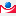 Муниципальная программа муниципального образования Тбилисский район "Развитие образования" 925070901 0 00 0000047621,800"Обеспечение реализации муниципальной программы и прочие мероприятия в области образования"925070901 1 02 0000047621,800Расходы на обеспечение функций органов местного самоуправления925070901 1 02 001906738,200Расходы на выплаты персоналу в целях обеспечения выполнения функций государственными(муниципальными) органами, казенными учреждениями, органами управления государственными внебюджетными фондами925070901 1 02 001901006277,400Закупка товаров, работ и услуг для обеспечения государственных (муниципальных) нужд925070901 1 02 00190200457,800Иные бюджетные ассигнования925070901 1 02 001908003,000Расходы на обеспечение деятельности (оказания услуг) муниципальных учреждений - методические центры, централизованные бухгалтерии925070901 1 02 0059033829,300Расходы на выплаты персоналу в целях обеспечения выполнения функций органов местного самоуправления, казенными учреждениями925070901 1 02 0059010031526,300Закупка товаров, работ и услуг для обеспечения государственных (муниципальных) нужд925070901 1 02 005902002291,000Иные бюджетные ассигнования925070901 1 02 0059080012,000Мероприятия в области образования925070901 1 02 103003304,300Закупка товаров, работ и услуг для обеспечения государственных (муниципальных) нужд925070901 1 02 103002001140,000Социальное обеспечение и иные выплаты населению925070901 1 02 10300300350,000Предоставление субсидий бюджетным, автономным учреждениям и иным некоммерческим организациям925070901 1 02 103006001814,300Подготовка и повышение квалификации кадров925070901 1 02 10400250,000Предоставление субсидий бюджетным, автономным учреждениям и иным некоммерческим организациям925070901 1 02 10400600250,000Субвенция на осуществление государственных гарантий реализации прав на получение общедоступного и бесплатного образования925070901 1 02 608603500,000Расходы на выплаты персоналу в целях обеспечения выполнения функций органов местного самоуправления, казенными учреждениями925070901 1 02 608601002600,000Закупка товаров, работ и услуг для обеспечения государственных (муниципальных) нужд925070901 1 02 60860200900,000Муниципальная программа муниципального образования Тбилисский район "Дети Тбилисского района"925070903 0 00 000003966,200"Мероприятия по организации отдыха и оздоровления детей Тбилисского района в летний период"925070903 1 01 000002766,200Мероприятия по оздоровлению детей925070903 1 01 101701372,300Предоставление субсидий бюджетным, автономным учреждениям и иным некоммерческим организациям925070903 1 01 101706001372,300Субвенция на осуществление отдельных государственных полномочий Краснодарского края по обеспечению отдыха детей в каникулярное время в профильных лагерях, организованных муниципальными общеобразовательными организациями Краснодарского края925070903 1 01 631101393,900Предоставление субсидий бюджетным, автономным учреждениям и иным некоммерческим организациям925070903 1 01 631106001393,900"Организация и проведение социально значимых мероприятий, направленных на поддержку семьи и детей, укрепление семейных ценностей и традиций с определением категории детей" 925070903 1 02 000001200,000Мероприятие по приобретению новогодних подарков 925070903 1 02 102801200,000Закупка товаров, работ и услуг для обеспечения государственных (муниципальных) нужд925070903 1 02 102802001200,000Муниципальная программа муниципального образования Тбилисский район "Обеспечение безопасности населения"925070910 0 00 000006793,000"Укрепление правопорядка, профилактика правонарушений, усиление борьбы с преступностью в муниципальном образовании Тбилисский район"925070910 1 02 0000050,000Мероприятия, направленные на укрепление правопорядка , профилактику правонарушений, усиление борьбы с преступностью925070910 1 02 1042050,000Предоставление субсидий бюджетным, автономным учреждениям и иным некоммерческим организациям925070910 1 02 1042060050,000Подпрограмма "Профилактика терроризма и экстремизма в муниципальном образовании Тбилисский район"925070910 2 00 000006743,000Профилактика терроризма в части обеспечения инженерно-технической защищенности925070910 2 02 000006743,000Мероприятия по профилактике терроризма в части обеспечения инженерно-технической защищенности муниципальных образовательных организаций925070910 2 02 S0460835,100Предоставление субсидий бюджетным, автономным учреждениям и иным некоммерческим организациям925070910 2 02 S0460600835,100Субсидия на участие в профилактике терроризма в части обеспечения инженерно-технической защищенности муниципальных образовательных организаций925070910 2 02 S04605907,900Предоставление субсидий бюджетным, автономным учреждениям и иным некоммерческим организациям925070910 2 02 S04606005907,900Обеспечение деятельности подведомственных учреждений 925070972 6 00 000005469,100Расходы на обеспечение деятельности (оказания услуг) муниципальных учреждений925070972 6 00 005905469,100Предоставление субсидий бюджетным, автономным учреждениям и иным некоммерческим организациям925070972 6 00 005906005469,100Социальная политика92510004099,500Охрана семьи и детства92510044099,500Муниципальная программа муниципального образования Тбилисский район "Развитие образования" 925100401 0 00 000004099,500"Функционирование системы образования Тбилисского района"925100401 1 01 000004099,500Субвенция на осуществление отдельных государственных полномочий по обеспечению выплаты компенсации части родительской платы за присмотр и уход за детьми, посещающими образовательные организации, реализующие образовательную программу дошкольного образования925100401 1 01 607104099,500Закупка товаров, работ и услуг для обеспечения государственных (муниципальных) нужд925100401 1 01 6071020025,000Социальное обеспечение и иные выплаты населению925100401 1 01 607103004074,5006Отдел культуры администрации муниципального образования Тбилисский район92674668,700Муниципальная программа муниципального образования Тбилисский район "Развитие культуры Тбилисского района"92611 0 00 0000074585,700Дополнительное образование детей926070320080,100Муниципальная программа муниципального образования Тбилисский район "Развитие культуры Тбилисского района"926070311 0 00 0000020080,100"Реализация дополнительных предпрофессиональных общеобразовательных программ в области искусств"926070311 1 02 0000020080,100Расходы на обеспечение деятельности (оказания услуг) муниципальных учреждений926070311 1 02 0059019032,000Предоставление субсидий бюджетным, автономным учреждениям и иным некоммерческим организациям926070311 1 02 0059060019032,000Мероприятия в области дополнительного образования926070311 1 02 10580910,600Предоставление субсидий бюджетным, автономным учреждениям и иным некоммерческим организациям926070311 1 02 10580600910,600Субвенция на осуществление отдельных государственных полномочий по предоставлению мер социальной поддержки в виде компенсации расходов на оплату жилых помещений, отопления и освещения педагогическим работникам муниципальных образовательных организаций, проживающим и работающим в сельских населенных пунктах, рабочих поселках (поселках городского типа) на территории Краснодарского края926070311 1 02 60820137,500Предоставление субсидий бюджетным, автономным учреждениям и иным некоммерческим организациям926070311 1 02 60820600137,500Культура и кинематография 926080054588,600Культура 926080150419,400Муниципальная программа муниципального образования Тбилисский район "Развитие культуры Тбилисского района"926080111 0 00 0000050419,400"Организация библиотечного обслуживания населения муниципального образования Тбилисский район"926080111 1 03 0000022459,300Расходы на обеспечение деятельности (оказания услуг) муниципальных учреждений926080111 1 03 0059015844,500Предоставление субсидий бюджетным, автономным учреждениям и иным некоммерческим организациям926080111 1 03 0059060015844,500Передача полномочий по организации библиотечного обслуживания из поселений в муниципальное образование Тбилисский район926080111 1 03 200205791,000Предоставление субсидий бюджетным, автономным учреждениям и иным некоммерческим организациям926080111 1 03 200206005791,000Приобретение муниципальными учреждениями движимого имущества926080111 1 03 09010115,000Предоставление субсидий бюджетным, автономным учреждениям и иным некоммерческим организациям926080111 1 03 09010600115,000Мероприятия в области культуры926080111 1 03 10320425,100Предоставление субсидий бюджетным, автономным учреждениям и иным некоммерческим организациям926080111 1 03 10320600425,100Субсидии на организацию библиотечного облуживания населения, комплектование и обеспечение сохранности библиотечных фондов библиотек поселений, межпоселенческих библиотек926080111 1 03 L5190246,800Предоставление субсидий бюджетным, автономным учреждениям и иным некоммерческим организациям926080111 1 03 L5190600246,800Организация библиотечного облуживания населения, комплектование и обеспечение сохранности библиотечных фондов библиотек поселений, межпоселенческих библиотек926080111 1 03 L519036,900Предоставление субсидий бюджетным, автономным учреждениям и иным некоммерческим организациям926080111 1 03 L519060036,900"Создание условий для организации досуга и культуры"926080111 1 05 0000027960,100Расходы на обеспечение деятельности (оказания услуг) муниципальных учреждений926080111 1 05 0059026920,100Предоставление субсидий бюджетным, автономным учреждениям и иным некоммерческим организациям926080111 1 05 0059060026920,100Мероприятия в области культуры926080111 1 05 103201040,000Предоставление субсидий бюджетным, автономным учреждениям и иным некоммерческим организациям926080111 1 05 103206001040,000Другие вопросы в области культуры, кинематографии92608044169,200Муниципальная программа муниципального образования Тбилисский район "Обеспечение безопасности населения"926080410 0 00 0000083,000"Укрепление правопорядка, профилактика правонарушений, усиление борьбы с преступностью в муниципальном образовании Тбилисский район"926080410 1 02 0000083,000Мероприятия, направленные на укрепление правопорядка , профилактику правонарушений, усиление борьбы с преступностью926080410 1 02 1042083,000Закупка товаров, работ и услуг для обеспечения государственных (муниципальных) нужд926080410 1 02 1042020017,000Социальное обеспечение и иные выплаты населению926080410 1 02 1042030046,000Предоставление субсидий бюджетным, автономным учреждениям и иным некоммерческим организациям926080410 1 02 1042060020,000Муниципальная программа муниципального образования Тбилисский район "Развитие культуры Тбилисского района"926080411 0 00 000004086,200"Руководство и управление в сфере культуры и искусства"926080411 1 01 000001828,700Расходы на обеспечение функций органов местного самоуправления926080411 1 01 001901828,700Расходы на выплаты персоналу в целях обеспечения выполнения функций государственными(муниципальными) органами, казенными учреждениями, органами управления государственными внебюджетными фондами926080411 1 01 001901001665,600Закупка товаров, работ и услуг для обеспечения государственных (муниципальных) нужд926080411 1 01 00190200163,100"Методическое обслуживание учреждений культуры"926080411 1 04 000002257,500Расходы на обеспечение деятельности (оказания услуг) муниципальных учреждений – МКУК "Тбилисский МЦК" 926080411 1 04 005902257,500Расходы на выплаты персоналу в целях обеспечения выполнения функций государственными(муниципальными) органами, казенными учреждениями, органами управления государственными внебюджетными фондами926080411 1 04 005901002175,500Закупка товаров, работ и услуг для обеспечения государственных (муниципальных) нужд926080411 1 04 0059020082,0007Отдел по физической культуре и спорту администрации муниципального образования Тбилисский район92940539,600Муниципальная программа муниципального образования Тбилисский район"Развитие физической культуры и спорта"92909 0 00 0000040531,600Физическая культура и спорт929110040539,600Физическая культура 929110123090,000Муниципальная программа муниципального образования Тбилисский район "Развитие физической культуры и спорта"929110109 0 00 0000023090,000"Обеспечение деятельности муниципальных учреждений отрасли "Физическая культура и спорт", отрасли "Образование" 929110109 1 01 0000023090,000Расходы на обеспечение деятельности (оказания услуг) муниципальных учреждений (МАУ СК"ОЛИМП")929110109 1 01 0059020373,700Предоставление субсидий бюджетным, автономным учреждениям и иным некоммерческим организациям929110109 1 01 0059060020373,700Проведение углубленного медицинского осмотра занимающихся на отделениях по видам спорта929110109 1 01 105401592,100Предоставление субсидий бюджетным, автономным учреждениям и иным некоммерческим организациям929110109 1 01 105406001592,100Субвенция на осуществление отдельных государственных полномочий по предоставлению социальной поддержки отдельным категориям работников муниципальных физкультурно спортивных организаций отрасли "Физическая культура и спорт" и муниципальных организаций дополнительного образования, реализующих дополнительные общеобразовательные программы в области физической культуры и спорта, отрасли "Образование"929110109 1 01 6074093,800Предоставление субсидий бюджетным, автономным учреждениям и иным некоммерческим организациям929110109 1 01 6074060093,800Субсидия на обеспечение условий для развития физической культуры и массового спорта в части оплаты труда инструкторов по спорту929110109 1 01 S2820954,900Предоставление субсидий бюджетным, автономным учреждениям и иным некоммерческим организациям929110109 1 01 S2820600954,900Обеспечение условий для развития физической культуры и массового спорта в части оплаты труда инструкторов по спорту929110109 1 01 S282075,500Предоставление субсидий бюджетным, автономным учреждениям и иным некоммерческим организациям929110109 1 01 S282060075,500Массовый спорт929110215643,300Муниципальная программа муниципального образования Тбилисский район"Развитие физической культуры и спорта"929110209 0 00 0000015643,300"Обеспечение деятельности муниципальных учреждений отрасли "Физическая культура и спорт", отрасли "Образование" 929110209 1 01 0000011793,400Расходы на обеспечение деятельности (оказания услуг) муниципальных учреждений929110209 1 01 0059011793,400Предоставление субсидий бюджетным, автономным учреждениям и иным некоммерческим организациям929110209 1 01 0059060011793,400"Реализация единого календарного плана физкультурных мероприятий и спортивных мероприятий муниципального образования Тбилисский район"92911 0209 1 02 00000867,200Мероприятия в области массового спорта929110209 1 02 10350867,200Расходы на выплаты персоналу в целях обеспечения выполнения функций государственными(муниципальными) органами, казенными учреждениями,органами управления государственными внебюджетными фондами929110209 1 02 10350100667,200Закупка товаров, работ и услуг для обеспечения государственных (муниципальных) нужд929110209 1 02 10350200100,000Социальное обеспечение и иные выплаты населению929110209 1 02 10350300100,000Реализация мероприятий федерального проекта "Спорт - норма жизни"929110209 1 P5 000002982,700Субсидия на реализацию мероприятий в целях обеспечения условий для развития физической культуры и массового спорта, связанных с закупкой спортивно-технологического оборудования для создания малых спортивных площадок в рамках реализации регионального проекта Краснодарского края "Спорт – норма жизни"929110209 1 P5 522802863,400Закупка товаров, работ и услуг для обеспечения государственных (муниципальных) нужд929110209 1 P5 522802002863,400Обеспечение условий для развития физической культуры и массового спорта, связанных с закупкой спортивно-технологического оборудования для создания малых спортивных площадок в рамках реализации регионального проекта Краснодарского края "Спорт – норма жизни"929110209 1 P5 52280119,300Закупка товаров, работ и услуг для обеспечения государственных (муниципальных) нужд929110209 1 P5 52280200119,300Другие вопросы в области физической культуры и спорта92911051806,300Муниципальная программа муниципального образования Тбилисский район "Муниципальная политика и развитие гражданского общества"929110502 0 00 000008,000Подпрограмма "Информатизация в муниципальном образовании Тбилисский район"929110502 3 00 000008,000Информатизация в муниципальном образовании Тбилисский район929110502 3 01 000008,000Расходы по обеспечению деятельности органов местного самоуправления929110502 3 01 100108,000Закупка товаров, работ и услуг для обеспечения государственных (муниципальных) нужд929110502 3 01 100102008,000Муниципальная программа муниципального образования Тбилисский район "Развитие физической культуры и спорта"929110509 0 00 000001798,300"Отдельные мероприятия по реализации муниципальной программы"929110509 1 03 000001798,300Расходы на обеспечение функций органов местного самоуправления929110509 1 03 001901798,300Расходы на выплаты персоналу в целях обеспечения выполнения функций государственными(муниципальными) органами, казенными учреждениями, органами управления государственными внебюджетными фондами929110509 1 03 001901001732,000Закупка товаров, работ и услуг для обеспечения государственных (муниципальных) нужд929110509 1 03 0019020066,3008Отдел по делам молодежи администрации муниципального образования Тбилисский район9347806,900Образование93407007806,900Муниципальная программа муниципального образования Тбилисский район "Молодежь Тбилисского района"934070008 0 00 000007711,000Молодежная политика93407075971,500Муниципальная программа муниципального образования Тбилисский район "Молодежь Тбилисского района"934070708 0 00 000005875,600"Организация и проведение акций, семинаров, фестивалей, конкурсов и других мероприятий"934070708 1 01 00000795,900Мероприятия в области молодежной политики934070708 1 01 10310795,900Закупка товаров, работ и услуг для обеспечения государственных (муниципальных) нужд934070708 1 01 10310200640,800Социальное обеспечение и иные выплаты населению934070708 1 01 10310300155,100"Мероприятия , направленные на формирование здорового образа жизни молодежи"934070708 1 02 00000374,600Мероприятия в области молодежной политики934070708 1 02 10310374,600Расходы на выплаты персоналу в целях обеспечения выполнения функций государственными (муниципальными) органами, казенными учреждениями,органами управления государственными внебюджетными фондами934070708 1 02 10310100250,200Закупка товаров, работ и услуг для обеспечения государственных (муниципальных) нужд934070708 1 02 10310200124,400"Реализация муниципальных функций в области молодежной политики муниципальными бюджетными, казенными учреждениями и органами исполнительной власти муниципального образования Тбилисский район"934070708 1 04 00000 4705,100Расходы на обеспечение деятельности (оказания услуг) муниципальных учреждений934070708 1 04 005904705,100Расходы на выплаты персоналу в целях обеспечения выполнения функций государственными (муниципальными) органами, казенными учреждениями,органами управления государственными внебюджетными фондами934070708 1 04 005901004414,500Закупка товаров, работ и услуг для обеспечения государственных (муниципальных) нужд934070708 1 04 00590200287,900Иные бюджетные ассигнования934070708 1 04 005908002,700Муниципальная программа муниципального образования Тбилисский район "Обеспечение безопасности населения"934070710 0 00 0000095,900"Укрепление правопорядка, профилактика правонарушений, усиление борьбы с преступностью в муниципальном образовании Тбилисский район"934070710 1 02 0000052,400Мероприятия, направленные на укрепление правопорядка , профилактику правонарушений, усиление борьбы с преступностью934070710 1 02 1042052,400Закупка товаров, работ и услуг для обеспечения государственных (муниципальных) нужд934070710 1 02 1042020041,400Социальное обеспечение и иные выплаты населению934070710 1 02 1042030011,000Подпрограмма "Профилактика терроризма и экстремизма в муниципальном образовании Тбилисский район"934070710 2 00 0000043,500Проведение информационно-пропагандистского сопровождения антитеррористической деятельности на территории муниципального образования Тбилисский район934070710 2 03 0000043,500Мероприятия в области молодежной политики934070710 2 03 1031043,500Закупка товаров, работ и услуг для обеспечения государственных (муниципальных) нужд934070710 2 03 1031020043,500Другие вопросы в области образования93407091835,400Муниципальная программа муниципального образования Тбилисский район "Молодежь Тбилисского района"934070908 0 00 000001835,400Расходы на обеспечение функций органов местного самоуправления934070908 1 04 001901835,400Расходы на выплаты персоналу в целях обеспечения выполнения функций государственными(муниципальными) органами, казенными учреждениями, органами управления государственными внебюджетными фондами934070908 1 04 001901001764,100Закупка товаров, работ и услуг для обеспечения государственных (муниципальных) нужд934070908 1 04 0019020071,200Иные бюджетные ассигнования934070908 1 04 001908000,100ВСЕГО1953695,400 (тыс. руб.)№ п/пНаименованиеВедРЗПРЦСРВРУтверждено на 2024 год, суммаУтверждено на 2025 год, сумма№ п/пНаименованиеВедРЗПРЦСРВРУтверждено на 2024 год, суммаУтверждено на 2025 год, сумма№ п/пНаименованиеВедРЗПРЦСРВР1234567891Администрация муниципального образования Тбилисский район902324913,600328371,100Общегосударственные вопросы90201141100,400140577,500Обеспечение деятельности высшего органа исполнительной власти муниципального образования Тбилисский район902010270 0 00 000002936,1002936,100Функционирование высшего должностного лица муниципального образования902010270 1 00 000002936,1002936,100Функционирование высшего должностного лица муниципального образования902010270 1 00 000002936,1002936,100Расходы на обеспечение функций органов местного самоуправления902010270 1 00 001902936,1002936,100Расходы на выплаты персоналу в целях обеспечения выполнения функций государственными (муниципальными) органами, казенными учреждениями,органами управления государственными внебюджетными фондами902010270 1 00 001901002936,1002936,100Функционирование законодательных (представительных) органов государственной власти и представительных органов муниципальных образований902010376,80076,800Обеспечение деятельности Совета муниципального образования Тбилисский район902010371 0 00 0000076,80076,800Обеспечение функционирования Совета муниципального образования Тбилисский район902010371 1 00 0000076,80076,800Расходы на выплаты персоналу в целях обеспечения выполнения функций государственными (муниципальными) органами, казенными учреждениями,органами управления государственными внебюджетными фондами902010371 1 00 0019010076,80076,800Функционирование местных администраций902010459244,20058735,600Обеспечение деятельности администрации муниципального образования Тбилисский район902010472 0 00 0000059244,20058735,600Обеспечение функционирования администрации муниципального образования902010472 1 00 0000048877,70048877,700Расходы на обеспечение функций органов местного самоуправления902010472 1 00 0019048877,70048877,700Расходы на выплаты персоналу в целях обеспечения выполнения функций государственными(муниципальными) органами, казенными учреждениями,органами управления государственными внебюджетными фондами902010472 1 00 0019010048199,90048199,900Закупка товаров, работ и услуг для обеспечения государственных (муниципальных) нужд902010472 1 00 00190200525,700525,700Иные бюджетные ассигнования902010472 1 00 00190800152,100152,100Обеспечение отдельных государственных полномочий Краснодарского края902 01 04 72 2 00 0000010366,5009857,900Субвенция на осуществление отдельных государственных полномочий по ведению учета граждан отдельных категорий в качестве нуждающихся в жилых помещениях 902010472 2 00 60870749,100749,100Расходы на выплаты персоналу в целях обеспечения выполнения функций государственными(муниципальными) органами, казенными учреждениями, органами управления государственными внебюджетными фондами902010472 2 00 60870100668,100668,100Закупка товаров, работ и услуг для обеспечения государственных (муниципальных) нужд902010472 2 00 6087020081,00081,000Субвенция на осуществление отдельных государственных полномочий Краснодарского края по поддержке сельскохозяйственного производства902010472 2 00 609101660,6001660,600Расходы на выплаты персоналу в целях обеспечения выполнения функций государственными(муниципальными) органами, казенными учреждениями, органами управления государственными внебюджетными фондами902010472 2 00 609101001498,6001498,600Закупка товаров, работ и услуг для обеспечения государственных (муниципальных) нужд902010472 2 00 60910200162,000162,000Субвенция на осуществление отдельных государственных полномочий по выявлению обстоятельств, свидетельствующих о необходимости оказания детям-сиротам и детям, оставшимся без попечения родителей, лицам из числа детей-сирот и детей, оставшихся без попечения родителей, содействия в преодолении трудной жизненной ситуации, и осуществлению контроля за использованием детьми-сиротами и детьми, оставшимися без попечения родителей, лицами из числа детей-сирот и детей, оставшихся без попечения родителей, предоставленных им жилых помещений специализированного жилищного фонда902010472 2 00 691701017,200508,600Расходы на выплаты персоналу в целях обеспечения выполнения функций государственными(муниципальными) органами, казенными учреждениями, органами управления государственными внебюджетными фондами902010472 2 00 69170100855,200427,600Закупка товаров, работ и услуг для обеспечения государственных (муниципальных) нужд902010472 2 00 69170200162,00081,000Субвенция на осуществление отдельных государственных полномочий Краснодарского края по организации оздоровления и отдыха детей 902010472 2 00 69180749,300749,300Расходы на выплаты персоналу в целях обеспечения выполнения функций государственными(муниципальными) органами, казенными учреждениями, органами управления государственными внебюджетными фондами902010472 2 00 69180100668,300668,300Закупка товаров, работ и услуг для обеспечения государственных (муниципальных) нужд902010472 2 00 6918020081,00081,000Субвенция на осуществление отдельных государственных полномочий по организации и осуществлению деятельности по опеке и попечительству в отношении несовершеннолетних902010472 2 00 691903139,6003139,600Расходы на выплаты персоналу в целях обеспечения выполнения функций государственными(муниципальными) органами, казенными учреждениями,органами управления государственными внебюджетными фондами902010472 2 00 691901002845,6002845,600Закупка товаров, работ и услуг для обеспечения государственных (муниципальных) нужд902010472 2 00 69190200294,000294,000 Субвенция на осуществление отдельных государственных полномочий по созданию и организации деятельности комиссий по делам несовершеннолетних и защите их прав902010472 2 00 692003050,7003050,700Расходы на выплаты персоналу в целях обеспечения выполнения функций государственными (муниципальными) органами, казенными учреждениями, органами управления государственными внебюджетными фондами902010472 2 00 692001002832,3002832,300Закупка товаров, работ и услуг для обеспечения государственных (муниципальных) нужд902010472 2 00 69200200218,400218,400Судебная система902010536,50036,500Субвенция на осуществление полномочий по составлению (изменению) списков кандидатов в присяжные заседатели федеральных судов общей юриспруденции в Российской Федерации902010572 2 00 5120036,50036,500Закупка товаров, работ и услуг для обеспечения государственных (муниципальных) нужд902010572 2 00 5120020036,50036,500Резервный фонд9020111500,000500,000Финансовое обеспечение непредвиденных расходов 902011172 4 00 00000500,000500,000Резервный фонд администрации муниципального образования Тбилисский район902011172 4 00 10030500,000500,000Иные бюджетные ассигнования902011172 4 00 10030800500,000500,000Другие общегосударственные расходы902011378306,80078292,500Обеспечение по хозяйственному обслуживанию902011372 3 00 0000059848,70059834,400Расходы на обеспечение деятельности (оказания услуг) муниципальных учреждений902011372 3 00 0059059848,70059834,400Расходы на выплаты персоналу в целях обеспечения выполнения функций государственными(муниципальными) органами, казенными учреждениями, органами управления государственными внебюджетными фондами902011372 3 00 0059010041430,20041430,200Закупка товаров, работ и услуг для обеспечения государственных (муниципальных) нужд902011372 3 00 0059020017790,00017775,700Иные бюджетные ассигнования902011372 3 00 00590800628,500628,500Реализация муниципальных функций, связанных с муниципальным управлением902011372 5 00 0000014284,20014284,200Расходы на обеспечение деятельности (оказания услуг) муниципальных учреждений - Централизованная бухгалтерия муниципального образования Тбилисский район902011372 5 00 0059010419,40010419,400Расходы на выплаты персоналу в целях обеспечения выполнения функций государственными(муниципальными) органами, казенными учреждениями, органами управления государственными внебюджетными фондами902011372 5 00 005901009481,8009481,800Закупка товаров, работ и услуг для обеспечения государственных (муниципальных) нужд902011372 5 00 00590200937,600937,600Расходы на обеспечение деятельности (оказания услуг) муниципальных учреждений -МКУ "Управление муниципальными закупками муниципального образования Тбилисский район"902011372 5 00 005903436,8003436,800Расходы на выплаты персоналу в целях обеспечения выполнения функций государственными(муниципальными) органами, казенными учреждениями, органами управления государственными внебюджетными фондами902011372 5 00 005901003279,2003279,200Закупка товаров, работ и услуг для обеспечения государственных (муниципальных) нужд902011372 5 00 00590200157,600157,600Иные бюджетные ассигнования902011372 5 00 005908000,0000,000Ведомственная целевая программа "Поддержка и развитие кубанского казачества в муниципальном образовании Тбилисский район"902011372 5 00 10150428,000428,000Проведение мероприятий по развитию кубанского казачества в муниципальном образовании Тбилисский район902011372 5 00 10150428,000428,000Предоставление субсидий бюджетным, автономным учреждениям и иным некоммерческим организациям902011372 5 00 10150600428,000428,000Муниципальная программа муниципального образования Тбилисский район "Муниципальная политика и развитие гражданского общества"902011302 0 00 000004073,9004073,900Подпрограмма "Гармонизация межнациональных отношений и развитие национальных культур в муниципальном образовании Тбилисский район"902011302 1 00 0000046,00046,000"Проведение районных мероприятий, посвященных Дню народного единства"902011302 1 01 0000046,00046,000Мероприятия праздничных дней и памятных дат, проводимых администрацией муниципального образования902011302 1 01 1007046,00046,000Закупка товаров, работ и услуг для обеспечения государственных (муниципальных) нужд902011302 1 01 1007020046,00046,000Подпрограмма "Государственные и профессиональные праздники, юбилейные и памятные даты, отмечаемые в муниципальном образовании Тбилисский район"902011302 2 00 000001577,0001577,000"Организация и проведение мероприятий по празднованию праздничных дней, памятных дат, исторических и знаменательных событий Росии, Краснодарского края и Тбилисского района"902011302 2 01 000001577,0001577,000Мероприятия праздничных дней и памятных дат, проводимых администрацией муниципального образования902011302 2 01 100701577,0001577,000Закупка товаров, работ и услуг для обеспечения государственных (муниципальных) нужд902011302 2 01 100702001500,0001500,000Социальное обеспечение и иные выплаты населению902011302 2 01 1007030077,00077,000Подпрограмма "Информатизация в муниципальном образовании Тбилисский район"902011302 3 00 000002450,9002450,900Информатизация в муниципальном образовании Тбилисский район902011302 3 01 000002450,9002450,900Расходы по обеспечению деятельности органов местного самоуправления902011302 3 01 100102450,9002450,900Закупка товаров, работ и услуг для обеспечения государственных (муниципальных) нужд902011302 3 01 100102002450,9002450,900Муниципальная программа муниципального образования Тбилисский район "Формирование и продвижение экономического и инвестиционно привлекательного образа Тбилисского района за его пределами"902011307 0 00 00000100,000100,000"Участие в международном инвестиционном форуме в г.Сочи"9020113 07 1 01 00000 20,00020,000Формирование и продвижение экономического и инвестиционно привлекательного образа муниципального образования Тбилисский район902011307 1 01 1043020,00020,000Закупка товаров, работ и услуг для обеспечения государственных (муниципальных) нужд902011307 1 01 1043020020,00020,000"Участие в сельскохозяйственной ярмарке" 902011307 1 02 0000020,00020,000Формирование и продвижение экономического и инвестиционно привлекательного образа муниципального образования Тбилисский район902011307 1 02 1043020,00020,000Закупка товаров, работ и услуг для обеспечения государственных (муниципальных) нужд902011307 1 02 1043020020,00020,000"Модернизация инвестиционного портала путем поставки и внедрения готового решения "Инвестпортал" 902011307 1 03 0000020,00020,000Формирование и продвижение экономического и инвестиционно привлекательного образа муниципального образования Тбилисский район902011307 1 03 1043020,00020,000Закупка товаров, работ и услуг для обеспечения государственных (муниципальных) нужд902011307 1 03 1043020020,00020,000"Информационное продвижение инвестиционного потенциала района" 902011307 1 04 0000020,00020,000Формирование и продвижение экономического и инвестиционно привлекательного образа муниципального образования Тбилисский район902011307 1 04 1043020,00020,000Закупка товаров, работ и услуг для обеспечения государственных (муниципальных) нужд902011307 1 04 1043020020,00020,000"Подготовка и проведение мероприятий в сфере экономического и инвестиционного развития района"902011307 1 05 0000020,00020,000Формирование и продвижение экономического и инвестиционно привлекательного образа муниципального образования Тбилисский район902011307 1 05 1043020,00020,000Закупка товаров, работ и услуг для обеспечения государственных (муниципальных) нужд902011307 1 05 1043020020,00020,000Национальная оборона902020020,00020,000Мобилизационная подготовка экономики902020420,00020,000Другие непрограммные направления деятельности органов местного самоуправления902020499 9 00 0000020,00020,000Мероприятия по обеспечению мобилизационной готовности экономики902020499 9 00 1012020,00020,000Закупка товаров, работ и услуг для обеспечения государственных (муниципальных) нужд902020499 9 00 1012020020,00020,000Национальная безопасность и правоохранительная деятельность902030021150,10021156,400Защита населения и территории от чрезвычайных ситуаций природного и техногенного характера, пожарная безопасность902031021094,10021100,400Муниципальная программа муниципального образования Тбилисский район "Обеспечение безопасности населения"902031010 0 00 0000021094,10021100,400"Предупреждение и ликвидация чрезвычайных ситуаций, стихийных бедствий и их последствий в муниципальном образовании Тбилисский район"902031010 1 01 00000 21050,60021056,900Расходы на обеспечение деятельности (оказания услуг) муниципальных учреждений - Муниципальное казенное учреждение "Служба по делам гражданской обороны и чрезвычайным ситуациям"902031010 1 01 0059019738,80019745,100Расходы на выплаты персоналу в целях обеспечения выполнения функций государственными (муниципальными) органами, казенными учреждениями,органами управления государственными внебюджетными фондами902031010 1 01 0059010018064,40018064,400Закупка товаров, работ и услуг для обеспечения государственных (муниципальных) нужд902031010 1 01 005902001640,8001647,100Иные бюджетные ассигнования902031010 1 01 0059080033,60033,600Мероприятия по предупреждению и ликвидации последствий чрезвычайных ситуаций и стихийных бедствий 902031010 1 01 101401248,8001248,800Закупка товаров, работ и услуг для обеспечения государственных (муниципальных) нужд902031010 1 01 101402001248,8001248,800Субвенция на осуществление отдельных государственных полномочий Краснодарского края по формированию и утверждению списков граждан, лишившихся жилого помещения в результате чрезвычайных ситуаций902031010 1 01 6007063,00063,000Закупка товаров, работ и услуг для обеспечения государственных (муниципальных) нужд902031010 1 01 6007020063,00063,000Подпрограмма "Профилактика терроризма и экстремизма в муниципальном образовании Тбилисский район"902031010 2 00 0000043,50043,500Проведение информационно-пропагандистского сопровождения антитеррористической деятельности на территории муниципального образования Тбилисский район902031010 2 03 0000043,50043,500Комплексные меры по профилактике терроризма 902031010 2 03 1020043,50043,500Закупка товаров, работ и услуг для обеспечения государственных (муниципальных) нужд902031010 2 03 1020020043,50043,500Другие вопросы в области национальной безопасности и правоохранительной деятельности902031456,00056,000Муниципальная программа муниципального образования Тбилисский район "Обеспечение безопасности населения"902031410 0 00 0000056,00056,000"Укрепление правопорядка, профилактика правонарушений, усиление борьбы с преступностью в муниципальном образовании Тбилисский район"902031410 1 02 0000040,00040,000Мероприятия, направленные на укрепление правопорядка, профилактику правонарушений, усиление борьбы с преступностью902031410 1 02 1042040,00040,000Закупка товаров, работ и услуг для обеспечения государственных (муниципальных) нужд902031410 1 02 1042020040,00040,000"Обеспечение пожарной безопасности в муниципальном образовании Тбилисский район"902031410 1 05 0000016,00016,000Мероприятия по пожарной безопасности902031410 1 05 1019016,00016,000Закупка товаров, работ и услуг для обеспечения государственных (муниципальных) нужд902031410 1 05 1019020016,00016,000Национальная экономика902040044879,70038563,800Сельское хозяйство902040520017,40019958,300Муниципальная программа муниципального образования тбилисский район "Развитие сельского хозяйства и регулирование рынков сельскохозяйственной продукции сырья и продовольствия"902040519 0 00 0000020017,40019958,300"Выплаты субсидий на развитие предпринимательства в АПК,улучшение материального положения жителей сельской местности"902040519 1 01 0000019034,00019034,000Субвенции на осуществление отдельных государственных полномочий Краснодарского края по поддержке сельскохозяйственного производства902040519 1 01 6091019034,00019034,000Иные бюджетные ассигнования902040519 1 01 6091080019034,00019034,000"Организация мероприятий при осуществлении деятельности по обращению с животными без владельцев на территории муниципального образования Тбилисский район"902040519 1 02 00000465,500406,400Субвенции на осуществление государственных полномочий Краснодарского края в области обращения с животными, предусмотренных законодательством в области обращения с животными, в том числе организации мероприятий при осуществлении деятельности по обращению с животными без владельцев на территории муниципальных образований Краснодарского края902040519 1 02 61650465,500406,400Закупка товаров, работ и услуг для обеспечения государственных (муниципальных) нужд902040519 1 02 61650200465,500406,400"Организация и проведение районных мероприятий в области агропромышленного комплекса"902040519 1 04 00000517,900517,900Проведение мероприятия районного праздника "День Урожая" 902040519 1 04 10480517,900517,900Закупка товаров, работ и услуг для обеспечения государственных (муниципальных) нужд902040519 1 04 1048020097,90097,900Социальное обеспечение и иные выплаты населению902040519 1 04 10480300420,000420,000Транспорт902040812962,8006662,800Муниципальная программа муниципального образования Тбилисский район "Развитие пассажирского транспорта в Тбилисском районе"902040815 0 00 0000012962,8006662,800Приобретение подвижного состава902040815 1 02 000006300,0000,000Мероприятия в области транспортного обслуживания902040815 1 02 102206300,0000,000Закупка товаров, работ и услуг для обеспечения государственных (муниципальных) нужд902040815 1 02 102202006300,0000,000"Субсидии в целях возмещения недополученных доходов и (или) финансового обеспечения (возмещения) затрат в связи с производством (реализацией) товаров, выполнением работ, оказанием услуг"902040815 1 04 000006662,8006662,800Мероприятия по предоставлению субсидий муниципальным унитарным предприятиям 902040815 1 04 100906662,8006662,800Иные бюджетные ассигнования902040815 1 04 100908006662,8006662,800Дорожное хозяйство (дорожные фонды)9020409572,400615,600Муниципальная программа муниципального образования Тбилисский район "Социально-экономическое и территориальное развитие"902040904 0 00 00000572,400615,600"Строительство, реконструкция, капитальный ремонт, ремонт и содержание автомобильных дорог общего пользования местного значения, включенных в реестр имущества муниципального образования Тбилисский район"902040904 1 32 00000572,400615,600Капитальный ремонт, ремонт и содержание автомобильных дорог общего пользования, проходящих вне населенных пунктов902040904 1 32 10550572,400615,600Закупка товаров, работ и услуг для обеспечения государственных (муниципальных) нужд902040904 1 32 10550200572,400615,600Другие вопросы в области национальной экономики902041211327,10011327,100Реализация муниципальных функций, связанных с муниципальным управлением902041272 5 00 000008211,1008211,100Расходы на обеспечение деятельности (оказания услуг) муниципальных учреждений - муниципальное казенное учреждение "Управление капитального строительства" 902041272 5 00 005908211,1008211,100Расходы на выплаты персоналу в целях обеспечения выполнения функций государственными(муниципальными) органами, казенными учреждениями ,органами управления государственными внебюджетными фондами902041272 5 00 005901007777,2007777,200Закупка товаров, работ и услуг для обеспечения государственных (муниципальных) нужд902041272 5 00 00590200343,100343,100Иные бюджетные ассигнования902041272 5 00 0059080090,80090,800Муниципальная программа муниципального образования Тбилисский район "Социально-экономическое и территориальное развитие"902041204 0 00 00000600,000600,000«Утверждение генеральных планов, правил землепользования и застройки»902041204 1 14 00000600,000600,000Мероприятия по утверждению генеральных планов, правил землепользования и застройки902041204 1 14 10460600,000600,000Закупка товаров, работ и услуг для обеспечения государственных (муниципальных) нужд902041204 1 14 10460200600,000600,000Муниципальная программа муниципального образования Тбилисский район "Поддержка малого и среднего предпринимательства в муниципальном образовании Тбилисский район"902041206 0 00 000002516,0002516,000"Пропаганда и популяризация предпринимательской деятельности"902041206 1 01 0000040,00040,000Мероприятия района, направленные на поддержку малого и среднего предпринимательства902041206 1 01 1021040,00040,000Закупка товаров, работ и услуг для обеспечения государственных (муниципальных) нужд902041206 1 01 1021020040,00040,000Финансовая поддержка субъектов малого и среднего предпринимательства и организаций, обеспечивающих инфраструктуру поддержки субъектов малого и среднего предпринимательства902041206 1 02 000002476,0002476,000Расходы на обеспечение деятельности (оказания услуг) муниципальных учреждений902041206 1 02 005902476,0002476,000Предоставление субсидий бюджетным, автономным учреждениям и иным некоммерческим организациям902041206 1 02 005906002476,0002476,000Жилищно-коммунальное хозяйство902050011587,70011849,700Коммунальное хозяйство902050211475,30011737,300Муниципальная программа муниципального образования Тбилисский район "Энергосбережение и повышение энергетической эффективности"902050213 0 00 0000011082,30011082,300"Модернизация и техническое перевооружение котельных, работающих на неэффективных видах топлива"902050213 1 03 000008525,8008525,800Мероприятия в области коммунального хозяйства902050213 1 03 102408525,8008525,800Закупка товаров, работ и услуг для обеспечения государственных (муниципальных) нужд902050213 1 03 102402008525,8008525,800"Строительство сети газораспределения х.Песчаный Тбилисского района Краснодарского края, 1 этап строительства, Распределительный газопровод высокого давления с установкой ГРГПП №1 по ул.Выездной. Распределительные газопроводы низкого давления"902050213 1 04 00000219,300219,300Мероприятия в области коммунального хозяйства902050213 1 04 10240219,300219,300Закупка товаров, работ и услуг для обеспечения государственных (муниципальных) нужд902050213 1 04 10240200219,300219,300"Субсидии в целях возмещения недополученных доходов и (или) финансового обеспечения (возмещения) затрат в связи с производством (реализацией) товаров, выполнением работ, оказанием услуг"902050213 1 06 000002337,2002337,200Мероприятия по предоставлению субсидий муниципальным унитарным предприятиям 902050213 1 06 100902337,2002337,200Иные бюджетные ассигнования902050213 1 06 100908002337,2002337,200Муниципальная программа муниципального образования Тбилисский район "Развитие жилищно-коммунального хозяйства муниципального образования Тбилисский район"902050222 0 00 00000393,000655,000"Обращение с твердыми коммунальными отходами на территории муниципального образования Тбилисский район"902050222 2 00 00000393,000655,000"Обустройство контейнерных площадок твердых коммунальных отходов на территории муниципального образования Тбилисский район"902050222 2 02 00000390,000650,000Мероприятия по обращению с твердыми коммунальными отходами902050222 2 02 10590390,000650,000Закупка товаров, работ и услуг для обеспечения государственных (муниципальных) нужд902050222 2 02 10590200390,000650,000"Изготовление плакатов, листовок, проведение лекций, семинаров, собраний и т.д." 902050222 2 03 000003,0005,000Мероприятия по обращению с твердыми коммунальными отходами902050222 2 03 105903,0005,000Закупка товаров, работ и услуг для обеспечения государственных (муниципальных) нужд902050222 2 03 105902003,0005,000Другие вопросы в области жилищно- коммунального хозяйства9020505112,400112,400Мероприятия по проведению капитального ремонта общего имущества собственников помещений в многоквартирных домах902050599 9 00 10440112,400112,400Закупка товаров, работ и услуг для обеспечения государственных (муниципальных) нужд902050599 9 00 10440200112,400112,400Образование9020700224,800226,700Другие вопросы в области образования9020709224,800226,700Муниципальная программа муниципального образования Тбилисский район "Социальная поддержка граждан"902070917 0 00 00000224,800226,700"Социальная поддержка детей- сирот и детей, оставшихся без попечения родителей" 902070917 1 02 00000 224,800226,700Мероприятие по оздоровлению детей902070917 1 02 10170211,500211,500Расходы на выплаты персоналу в целях обеспечения выполнения функций государственными(муниципальными) органами, казенными учреждениями 902070917 1 02 1017010035,00035,000Закупка товаров, работ и услуг для обеспечения государственных (муниципальных) нужд902070917 1 02 10170200176,500176,500Субвенция на осуществление отдельных государственных полномочий по оплате проезда детей-сирот и детей, оставшихся без попечения родителей, находящихся под опекой (попечительством), включая предварительную опеку (попечительство), переданных на воспитание в приемную семью или на патронатное воспитание, к месту лечения и обратно902070917 1 02 6912013,30015,200Закупка товаров, работ и услуг для обеспечения государственных (муниципальных) нужд902070917 1 02 6912020013,30015,200Социальная политика9021000102001,400113730,300Пенсионное обеспечение9021001133,000142,100Другие непрограммные направления деятельности органов местного самоуправления902100199 0 00 00000133,000142,100Иные непрограммные расходы902100199 9 00 00000133,000142,100Дополнительное материальное обеспечение ряда лиц, замещавших выборные муниципальные должности и должности муниципальной службы муниципального образования Тбилисский район902100199 9 00 10040133,000142,100Социальное обеспечение и иные выплаты населению902100199 9 00 10040300133,000142,100Социальное обеспечение населения9021003807,600807,600Реализация муниципальных функций, связанных с муниципальным управлением902100372 5 00 00000807,600807,600Субсидии (гранты) администрации муниципального образования Тбилисский район для поддержки общественно полезных программ социально ориентированных некоммерческих организаций902100372 5 00 10380807,600807,600Предоставление субсидий бюджетным, автономным учреждениям и иным некоммерческим организациям902100372 5 00 10380600807,600807,600Охрана семьи и детства9021004101060,800112780,600Муниципальная программа муниципального образования Тбилисский район "Обеспечение жильем молодых семей"902100405 0 00 000005177,3005270,100"Предоставление молодым семьям, участникам программы, социальных выплат на приобретение (строительство) жилья"902100405 1 01 000005177,3005270,100Предоставление социальных выплат молодым семьям на приобретение (строительство) жилья в рамках реализации мероприятия по обеспечению жильем молодых семей902100405 1 01 L49704291,1004291,100Социальное обеспечение и иные выплаты населению902100405 1 01 L49703004291,1004291,100Субсидия на предоставление социальных выплат молодым семьям на приобретение (строительство) жилья в рамках реализации мероприятия по обеспечению жильем молодых семей ведомственной целевой программы "Оказание государственной поддержки гражданам в обеспечении жильем и оплате жилищно-коммунальных услуг" государственной программы Российской Федерации "Обеспечение доступным и комфортным жильем и коммунальными услугами граждан Российской Федерации" 902100405 1 01 L4970886,200979,000Социальное обеспечение и иные выплаты населению902100405 1 01 L4970300886,200979,000Муниципальная программа муниципального образования Тбилисский район "Социальная поддержка граждан"902100417 0 00 0000095883,500107510,500"Обеспечение жилыми помещениями детей-сирот и детей, оставшихся без попечения родителей и лиц из их числа."902100417 1 01 0000036429,40046789,800Мероприятия в области жилищного хозяйства902100417 1 01 10230168,000168,000Закупка товаров, работ и услуг для обеспечения государственных (муниципальных) нужд902100417 1 01 10230200168,000168,000Субвенция на осуществление отдельных государственных полномочий по обеспечению жилыми помещениями детей сирот и детей, оставшихся без попечения родителей, лиц из числа детей сирот и детей, оставшихся без попечения родителей, в соответствии с Законом Краснодарского края "Об обеспечении дополнительных гарантий прав на имущество и жилое помещение детей сирот и детей, оставшихся без попечения родителей, в Краснодарском крае"902100417 1 01 C082031376,30040108,300Капитальные вложения в объекты государственной (муниципальной) собственности902100417 1 01 C082040031376,30040108,300Субвенция на осуществление отдельных государственных полномочий по обеспечению жилыми помещениями детей сирот и детей, оставшихся без попечения родителей, лиц из числа детей сирот и детей, оставшихся без попечения родителей, в соответствии с Законом Краснодарского края "Об обеспечении дополнительных гарантий прав на имущество и жилое помещение детей сирот и детей, оставшихся без попечения родителей, в Краснодарском крае"902100417 1 01 R08204885,1006513,500Капитальные вложения в объекты государственной (муниципальной) собственности902100417 1 01 R08204004885,1006513,500"Социальная поддержка детей- сирот и детей, оставшихся без попечения родителей" 902100417 1 02 0000059454,10060720,700Субвенция на осуществление отдельных государственных полномочий по выплате ежемесячных денежных средств на содержание детей-сирот и детей, оставшихся без попечения родителей, находящихся под опекой (попечительством), включая предварительную опеку (попечительство), переданных на воспитание в приемную семью902100417 1 02 6910031653,00032919,600Закупка товаров, работ и услуг для обеспечения государственных (муниципальных) нужд902100417 1 02 69100200157,000163,000Социальное обеспечение и иные выплаты населению902100417 1 02 6910030031496,00032756,600Субвенция на осуществление отдельных государственных полномочий по выплате ежемесячного вознаграждения, причитающегося приемным родителям за оказание услуг по воспитанию приемных детей902100417 1 02 6913027801,10027801,100Закупка товаров, работ и услуг для обеспечения государственных (муниципальных) нужд902100417 1 02 69130200138,000138,000Социальное обеспечение и иные выплаты населению902100417 1 02 6913030027663,10027663,100Средства массовой информации90212001749,9001749,900Другие вопросы в области средств массовой информации90212041749,9001749,900Муниципальная программа муниципального образования Тбилисский район "Информационное обслуживание деятельности органов местного самоуправления"902120418 0 00 000001749,9001749,900"Информационное обслуживание деятельности органов местного самоуправления в печатном периодическом издании"902120418 1 01 000001000,0001000,000Информационное обеспечение жителей муниципального образования902120418 1 01 103601000,0001000,000Закупка товаров, работ и услуг для обеспечения государственных (муниципальных) нужд902120418 1 01 103602001000,0001000,000"Информационное обслуживание деятельности органов местного самоуправления на телевидении"902120418 1 02 00000298,900298,900Информационное обеспечение жителей муниципального образования902120418 1 02 10360298,900298,900Закупка товаров, работ и услуг для обеспечения государственных (муниципальных) нужд902120418 1 02 10360200298,900298,900"Информационное обслуживание деятельности органов местного самоуправления в сети Интернет"902120418 1 03 00000150,000150,000Информационное обеспечение жителей муниципального образования902120418 1 03 10360150,000150,000Закупка товаров, работ и услуг для обеспечения государственных (муниципальных) нужд902120418 1 03 10360200150,000150,000"Информационное обслуживание деятельности органов местного самоуправления на радио"902120418 1 04 00000301,000301,000Информационное обеспечение жителей муниципального образования902120418 1 04 10360301,000301,000Закупка товаров, работ и услуг для обеспечения государственных (муниципальных) нужд902120418 1 04 10360200301,000301,000Обслуживание государственного и муниципального долга90213002199,600496,800Управление муниципальным долгом902130174 3 00 000002199,600496,800Процентные платежи по муниципальному долгу902130174 3 00 100502199,600496,800Обслуживание государственного (муниципального) долга902130174 3 00 100507002199,600496,8002Финансовое управление администрации муниципального образования Тбилисский район90517953,00018098,000Обеспечение деятельности финансовых, налоговых и таможенных органов и органов финансового (финансово-бюджетного) надзора905010617953,00018098,000Управление муниципальными финансами - Финансовое управление администрации муниципального образования Тбилисский район905010674 0 00 0000017953,00018098,000Обеспечение деятельности финансового управления905010674 1 00 0000017953,00018098,000Расходы на обеспечение функций органов местного самоуправления 905010674 1 00 0019017953,00018098,000Расходы на выплаты персоналу в целях обеспечения выполнения функций государственными(муниципальными) органами, казенными учреждениями ,органами управления государственными внебюджетными фондами905010674 1 00 00190100 15080,00015083,000Закупка товаров, работ и услуг для обеспечения государственных (муниципальных) нужд905010674 1 00 001902002873,0003015,0003Контрольно-счетная палата муниципального образования Тбилисский район9105749,4005749,400Обеспечение деятельности финансовых, налоговых и таможенных органов и органов финансового (финансово-бюджетного) надзора91001065749,4005749,400Обеспечение деятельности контрольно-счетной палаты муниципального образования Тбилисский район910010675 0 00 000005749,4005749,400Руководитель контрольно-счетной палаты 910010675 1 00 000001753,2001753,200Расходы на обеспечение функций органов местного самоуправления910010675 1 00 001901753,2001753,200Расходы на выплаты персоналу в целях обеспечения выполнения функций государственными(муниципальными) органами, казенными учреждениями,органами управления государственными внебюджетными фондами910010675 1 00 001901001753,2001753,200Контрольно-счетная палата 910010675 2 00 000003996,2003996,200Расходы на обеспечение функций органов местного самоуправления 910010675 2 00 001903996,2003996,200Расходы на выплаты персоналу в целях обеспечения выполнения функций государственными(муниципальными) органами, казенными учреждениями, органами управления государственными внебюджетными фондами910010675 2 00 001901003977,2003977,200Закупка товаров, работ и услуг для обеспечения государственных (муниципальных) нужд910010675 2 00 001902000,0000,000Иные бюджетные ассигнования910010675 2 00 0019080019,00019,0004Отдел по управлению муниципальным имуществом администрации муниципального образования Тбилисский район9217371,0007371,000Муниципральная программа муниципального образования Тбилисский район "Управление муниципальным имуществом" 921011321 0 00 000007371,0007371,000"Проведение технической инвентаризации объектов недвижимости, в том числе бесхозяйного имущества, изготовление технических и кадастровых паспортов и другие расходы по управлению муниципальной собственностью"921011321 1 01 00000692,600692,600Управление государственным и муниципальным имуществом, связанное с оценкой недвижимости, признанием прав и регулированием отношений по государственной и муниципальной собственности921011321 1 01 10100692,600692,600Закупка товаров, работ и услуг для обеспечения государственных (муниципальных) нужд921011321 1 01 10100200692,600692,600"Проведение рыночной оценки объектов муниципальной собственности"921011321 1 02 00000160,000160,000Управление государственным и муниципальным имуществом, связанное с оценкой недвижимости, признанием прав и регулированием отношений по государственной и муниципальной собственности921011321 1 02 10100160,000160,000Закупка товаров, работ и услуг для обеспечения государственных (муниципальных) нужд921011321 1 02 10100200150,000150,000Иные бюджетные ассигнования921011321 1 02 1010080010,00010,000"Разработка, внедрение и сопровождение информационной системы учета муниципального имущества"921011321 1 04 00000349,800349,800Мероприятия по землеустройству и землепользованию921011321 1 04 10110349,800349,800Закупка товаров, работ и услуг для обеспечения государственных (муниципальных) нужд921011321 1 04 10110200349,800349,800"Обеспечение деятельности отдела по управлению муниципальным имуществом администрации муниципального образования Тбилисский район"921011321 1 05 000006168,6006168,600Расходы на обеспечение функций органов местного самоуправления 921011321 1 05 001906168,6006168,600Расходы на выплаты персоналу в целях обеспечения выполнения функций государственными(муниципальными) органами, казенными учреждениями,органами управления государственными внебюджетными фондами921011321 1 05 001901005922,5005922,500Закупка товаров, работ и услуг для обеспечения государственных (муниципальных) нужд921011321 1 05 00190200246,100246,100Иные бюджетные ассигнования921011321 1 05 001908000,0000,0005Управление образованием администрации муниципального образования Тбилисский район925763035,600708416,000Образование9250700758936,100704316,500Муниципальная программа муниципального образования Тбилисский район "Развитие образования" 925070001 0 00 00000708242,900663526,400Дошкольное образование9250701236684,700236786,100Муниципальная программа муниципального образования Тбилисский район "Развитие образования" 925070101 0 00 00000221017,500221118,900"Функционирование системы образования Тбилисского района"925070101 1 01 00000221017,500221118,900Расходы на обеспечение деятельности (оказания услуг) муниципальных учреждений925070101 1 01 0059083656,60083656,600Предоставление субсидий бюджетным, автономным учреждениям и иным некоммерческим организациям925070101 1 01 0059060083656,60083656,600Субвенция на осуществление отдельных государственных полномочий по предоставлению мер социальной поддержки в виде компенсации расходов на оплату жилых помещений, отопления и освещения педагогическим работникам муниципальных образовательных организаций, проживающим и работающим в сельских населенных пунктах, рабочих поселках (поселках городского типа) на территории Краснодарского края925070101 1 01 608202537,1002638,500Предоставление субсидий муниципальным бюджетным, автономным учреждениям и иным некоммерческим организациям учреждениям 925070101 1 01 608206002537,1002638,500Субвенция на осуществление государственных полномочий по финансовому обеспечению государственных гарантий реализации прав на получение общедоступного и бесплатного образования в муниципальных дошкольных и общеобразовательных организациях925070101 1 01 60860134823,800134823,800Предоставление субсидий бюджетным, автономным учреждениям и иным некоммерческим организациям925070101 1 01 60860600134823,800134823,800Муниципальная программа муниципального образования Тбилисский район "Обеспечение безопасности населения"925070110 0 00 0000015667,20015667,200Подпрограмма "Профилактика терроризма и экстремизма в муниципальном образовании Тбилисский район"925070110 2 00 0000015667,20015667,200Обслуживание лицензионной физической охраны925070110 2 01 0000015667,20015667,200Мероприятия в области дошкольного образования925070110 2 01 1029015667,20015667,200Предоставление субсидий бюджетным, автономным учреждениям и иным некоммерческим организациям925070110 2 01 1029060015667,20015667,200Общее образование9250702410567,000365725,000Муниципальная программа муниципального образования Тбилисский район "Развитие образования" 925070201 0 00 00000396743,000351901,000"Функционирование системы образования Тбилисского района"925070201 1 01 00000362339,500344837,200Расходы на обеспечение деятельности (оказания услуг) муниципальных учреждений925070201 1 01 0059098481,10098481,100Предоставление субсидий бюджетным, автономным учреждениям и иным некоммерческим организациям925070201 1 01 0059060098481,10098481,100Мероприятия в области образования925070201 1 01 10300280,700280,700Предоставление субсидий бюджетным, автономным учреждениям и иным некоммерческим организациям925070201 1 01 10300600280,700280,700Субвенция на осуществление отдельных государственных полномочий Краснодарского края на обеспечение выплат ежемесячного денежного вознаграждения за классное руководство педагогическим работникам муниципальных общеобразовательных организаций925070201 1 01 5303217655,1000,000Предоставление субсидий муниципальным бюджетным, автономным учреждениям и иным некоммерческим организациям 925070201 1 01 5303260017655,1000,000Субвенция на осуществление отдельных государственных полномочий по предоставлению мер социальной поддержки в виде компенсации расходов на оплату жилых помещений, отопления и освещения педагогическим работникам муниципальных образовательных организаций, проживающим и работающим в сельских населенных пунктах, рабочих поселках (поселках городского типа) на территории Краснодарского края925070201 1 01 608203823,2003976,000Предоставление субсидий муниципальным бюджетным, автономным учреждениям и иным некоммерческим организациям 925070201 1 01 608206003823,2003976,000Субвенция на осуществление государственных полномочий по финансовому обеспечению государственных гарантий реализации прав на получение общедоступного и бесплатного образования в муниципальных дошкольных и общеобразовательных организациях925070201 1 01 60860241426,900241426,900Предоставление субсидий бюджетным, автономным учреждениям и иным некоммерческим организациям925070201 1 01 60860600241426,900241426,900Предоставление субсидий бюджетным, автономным учреждениям и иным некоммерческим организациям925070201 1 01 60860600241426,900241426,900Субвенция на осуществление отдельных государственных полномочий по обеспечению льготным питанием учащихся из многодетных семей в муниципальных общеобразовательных организациях925070201 1 01 62370672,500672,500Предоставление субсидий муниципальным бюджетным, автономным учреждениям и иным некоммерческим организациям 925070201 1 01 62370600672,500672,500"Обеспечение реализации муниципальной программы и прочие мероприятия в области образования"925070201 1 02 0000034403,5007063,800Субвенция на осуществление отдельных государственных полномочий по материально-техническому обеспечению пунктов проведения экзаменов для государственной итоговой аттестации по образовательным программам основного общего и среднего общего образования и выплате педагогическим работникам, участвующим в проведении государственной итоговой аттестации
по образовательным программам основного общего и среднего общего образования, компенсации за работу по подготовке и проведению указанной государственной итоговой аттестации925070201 1 02 625001157,9001129,900925070201 1 02 62500300587,000587,000Предоставление субсидий бюджетным, автономным учреждениям и иным некоммерческим организациям925070201 1 02 62500600570,900542,900Субвенция на осуществление отдельных государственных полномочий по обеспечению бесплатным двухразовым питанием детей-инвалидов (инвалидов), не являющихся обучающимися с ограниченными возможностями здоровья, получающих начальное общее, основное общее и среднее общее образование в муниципальных общеобразовательных организациях925070201 1 02 635401170,8001217,600Предоставление субсидий бюджетным, автономным учреждениям и иным некоммерческим организациям925070201 1 02 635406001170,8001217,600Субсидия на организацию бесплатного горячего питания обучающихся по образовательным программам начального общего образование в муниципальных образовательных организациях925070201 102 L304027660,9000,000Предоставление субсидий бюджетным, автономным учреждениям и иным некоммерческим организациям925070201 102 L304060027660,9000,000Организация бесплатного горячего питания обучающихся по образовательным программам начального общего образование в муниципальных образовательных организациях925070201 102 L30401152,6001301,400Предоставление субсидий бюджетным, автономным учреждениям и иным некоммерческим организациям925070201 102 L30406001152,6001301,400Субсидии на организацию и обеспечение бесплатным горячим питанием обучающихся с ограниченными возможностями здоровья в муниципальных общеобразовательных организациях925070201 1 02 S35502087,2002185,500Предоставление субсидий бюджетным, автономным учреждениям и иным некоммерческим организациям925070201 1 02 S35506002087,2002185,500Организация и обеспечение бесплатным горячим питанием обучающихся с ограниченными возможностями здоровья в муниципальных общеобразовательных организациях925070201 1 02 S35501174,1001229,400Предоставление субсидий бюджетным, автономным учреждениям и иным некоммерческим организациям925070201 1 02 S35506001174,1001229,400Муниципальная программа муниципального образования Тбилисский район "Обеспечение безопасности населения"925070210 0 00 0000013824,00013824,000Подпрограмма "Профилактика терроризма и экстремизма в муниципальном образовании Тбилисский район"925070210 2 00 0000013824,00013824,000Обслуживание лицензионной физической охраны925070210 2 01 0000013824,00013824,000Мероприятия в области образования925070210 2 01 1030013824,00013824,000Предоставление субсидий бюджетным, автономным учреждениям и иным некоммерческим организациям925070210 2 01 1030060013824,00013824,000Дополнительное образование детей92507 0344574,90044599,000"Функционирование системы образования Тбилисского района"925070301 1 01 0000044574,90044599,000Расходы на обеспечение деятельности (оказания услуг) муниципальных учреждений925070301 1 01 0059043974,40043974,400Предоставление субсидий бюджетным, автономным учреждениям и иным некоммерческим организациям925070301 1 01 0059060043974,40043974,400Субвенция на осуществление отдельных государственных полномочий по предоставлению мер социальной поддержки в виде компенсации расходов на оплату жилых помещений, отопления и освещения педагогическим работникам муниципальных образовательных организаций, проживающим и работающим в сельских населенных пунктах, рабочих поселках (поселках городского типа) на территории Краснодарского края925070301 1 01 60820600,500624,600Предоставление субсидий бюджетным, автономным учреждениям и иным некоммерческим организациям925070301 1 01 60820600600,500624,600Другие вопросы в области образования925070967109,50057206,400Муниципальная программа муниципального образования Тбилисский район "Развитие образования" 925070901 0 00 0000045907,50045907,500"Обеспечение реализации муниципальной программы и прочие мероприятия в области образования"925070901 1 02 0000045907,50045907,500Расходы на обеспечение функций органов местного самоуправления925070901 1 02 001906738,2006738,200Расходы на выплаты персоналу в целях обеспечения выполнения функций государственными(муниципальными) органами, казенными учреждениями, органами управления государственными внебюджетными фондами925070901 1 02 001901006277,4006277,400Закупка товаров, работ и услуг для обеспечения государственных (муниципальных) нужд925070901 1 02 00190200457,800457,800Иные бюджетные ассигнования925070901 1 02 001908003,0003,000Расходы на обеспечение деятельности (оказания услуг) муниципальных учреждений - методические центры, централизованные бухгалтерии925070901 1 02 0059033829,30033829,300Расходы на выплаты персоналу в целях обеспечения выполнения функций органов местного самоуправления, казенными учреждениями925070901 1 02 0059010031526,30031526,300Закупка товаров, работ и услуг для муниципальных нужд925070901 1 02 005902002291,0002291,000Иные бюджетные ассигнования925070901 1 02 0059080012,00012,000Мероприятия в области образования925070901 1 02 103001590,0001590,000Закупка товаров, работ и услуг для обеспечения государственных (муниципальных) нужд925070901 1 02 103002001140,0001140,000Социальное обеспечение и иные выплаты населению925070901 1 02 10300300350,000350,000Предоставление субсидий бюджетным, автономным учреждениям и иным некоммерческим организациям925070901 1 02 10300600100,000100,000Подготовка и повышение квалификации кадров925070901 1 02 10400250,000250,000Предоставление субсидий бюджетным, автономным учреждениям и иным некоммерческим организациям925070901 1 02 10400600250,000250,000Субвенция на осуществление государственных гарантий реализации прав на получение общедоступного и бесплатного образования925070901 1 02 608603500,0003500,000Расходы на выплаты персоналу в целях обеспечения выполнения функций органов местного самоуправления, казенными учреждениями925070901 1 02 608601002600,0002600,000Закупка товаров, работ и услуг для обеспечения государственных (муниципальных) нужд925070901 1 02 60860200900,000900,000Муниципальная программа муниципального образования Тбилисский район "Дети Тбилисского района"925070903 0 00 000004021,7004079,800"Мероприятия по организации отдыха и оздоровления детей Тбилисского района в летний период"925070903 1 01 000002821,7002879,800Мероприятия по оздоровлению детей925070903 1 01 101701372,3001372,300Предоставление субсидий бюджетным, автономным учреждениям и иным некоммерческим организациям925070903 1 01 101706001372,3001372,300Субвенция на осуществление отдельных государственных полномочий Краснодарского края по обеспечению отдыха детей в каникулярное время в профильных лагерях, организованных муниципальными общеобразовательными организациями Краснодарского края925070903 1 01 631101449,4001507,500Предоставление субсидий бюджетным, автономным учреждениям и иным некоммерческим организациям925070903 1 01 631106001449,4001507,500"Организация и проведение социально значимых мероприятий, направленных на поддержку семьи и детей, укрепление семейных ценностей и традиций с определением категории детей" 925070903 1 02 000001200,0001200,000Мероприятие по приобретению новогодних подарков 925070903 1 02 102801200,0001200,000Закупка товаров, работ и услуг для обеспечения государственных (муниципальных) нужд925070903 1 02 102802001200,0001200,000Муниципальная программа муниципального образования Тбилисский район "Обеспечение безопасности населения"925070910 0 00 0000011711,2001750,000"Укрепление правопорядка, профилактика правонарушений, усиление борьбы с преступностью в муниципальном образовании Тбилисский район"925070910 1 02 0000050,00050,000Мероприятия, направленные на укрепление правопорядка , профилактику правонарушений, усиление борьбы с преступностью925070910 1 02 1042050,00050,000Предоставление субсидий бюджетным, автономным учреждениям и иным некоммерческим организациям925070910 1 02 1042060050,00050,000Федеральный проект "Безопасность дорожного движения"925070910 1 R3 000000,0001700,000Субсидия на участие в осуществлении мероприятий по предупреждению детского дорожно-транспортного травматизма на территории муниципальных образований Краснодарского края925070910 1 R3 S24700,0001479,000Предоставление субсидий бюджетным, автономным учреждениям и иным некоммерческим организациям925070910 1 R3 S24706000,0001479,000Мероприятия по предупреждению детского дорожно-транспортного травматизма925070910 1 R3 S24700,000221,000Предоставление субсидий бюджетным, автономным учреждениям и иным некоммерческим организациям925070910 1 R3 S24706000,000221,000Подпрограмма "Профилактика терроризма и экстремизма в муниципальном образовании Тбилисский район"925070910 2 00 0000011661,2000,000Профилактика терроризма в части обеспечения инженерно-технической защищенности925070910 2 02 0000011661,2000,000Мероприятия по профилактике терроризма в части обеспечения инженерно-технической защищенности муниципальных образовательных организаций925070910 2 02 S04601539,8000,000Предоставление субсидий бюджетным, автономным учреждениям и иным некоммерческим организациям925070910 2 02 S04606001539,8000,000Субсидия на участие в профилактике терроризма в части обеспечения инженерно-технической защищенности муниципальных образовательных организаций925070910 2 02 S046010121,4000,000Предоставление субсидий бюджетным, автономным учреждениям и иным некоммерческим организациям925070910 2 02 S046060010121,4000,000Обеспечение деятельности подведомственных учреждений 925070972 6 00 000005469,1005469,100Расходы на обеспечение деятельности (оказания услуг) муниципальных учреждений925070972 6 00 005905469,1005469,100Предоставление субсидий бюджетным, автономным учреждениям и иным некоммерческим организациям925070972 6 00 005906005469,1005469,100Социальная политика92510004099,5004099,500Охрана семьи и детства92510044099,5004099,500Муниципальная программа муниципального образования Тбилисский район "Развитие образования" 925100401 0 00 000004099,5004099,500"Функционирование системы образования Тбилисского района"925100401 1 01 000004099,5004099,500Субвенция на осуществление отдельных государственных полномочий по обеспечению выплаты компенсации части родительской платы за присмотр и уход за детьми, посещающими образовательные организации, реализующие образовательную программу дошкольного образования925100401 1 01 607104099,5004099,500Закупка товаров, работ и услуг для обеспечения государственных (муниципальных) нужд925100401 1 01 6071020025,00025,000Социальное обеспечение и иные выплаты населению925100401 1 01 607103004074,5004074,5006Отдел культуры администрации муниципального образования Тбилисский район92667194,30066339,700Муниципальная программа муниципального образования Тбилисский район "Развитие культуры Тбилисского района"92611 0 00 0000067194,30066339,700Дополнительное образование детей926070318077,60018083,300Муниципальная программа муниципального образования Тбилисский район "Развитие культуры Тбилисского района"926070311 0 00 0000018077,60018083,300"Реализация дополнительных предпрофессиональных общеобразовательных программ в области искусств"926070311 1 02 0000018077,60018083,300Расходы на обеспечение деятельности (оказания услуг) муниципальных учреждений926070311 1 02 0059017934,60017934,600Предоставление субсидий бюджетным, автономным учреждениям и иным некоммерческим организациям926070311 1 02 0059060017934,60017934,600Субвенция на осуществление отдельных государственных полномочий по предоставлению мер социальной поддержки в виде компенсации расходов на оплату жилых помещений, отопления и освещения педагогическим работникам муниципальных образовательных организаций, проживающим и работающим в сельских населенных пунктах, рабочих поселках (поселках городского типа) на территории Краснодарского края926070311 1 02 60820143,000148,700Предоставление субсидий бюджетным, автономным учреждениям и иным некоммерческим организациям926070311 1 02 60820600143,000148,700Культура и кинематография 926080049116,70048256,400Культура 926080145114,30044254,000Муниципальная программа муниципального образования Тбилисский район "Развитие культуры Тбилисского района"926080111 0 00 0000045114,30044254,000"Организация библиотечного обслуживания населения муниципального образования Тбилисский район"926080111 1 03 0000017038,80016178,500Расходы на обеспечение деятельности (оказания услуг) муниципальных учреждений926080111 1 03 0059015844,50015844,500Предоставление субсидий бюджетным, автономным учреждениям и иным некоммерческим организациям926080111 1 03 0059060015844,50015844,500Мероприятия в области культуры926080111 1 03 10320910,600334,000Предоставление субсидий бюджетным, автономным учреждениям и иным некоммерческим организациям926080111 1 03 10320600910,600334,000Субсидии на организацию библиотечного облуживания населения, комплектование и обеспечение сохранности библиотечных фондов библиотек поселений, межпоселенческих библиотек926080111 1 03 L5190246,8000,000Предоставление субсидий бюджетным, автономным учреждениям и иным некоммерческим организациям926080111 1 03 L5190600246,8000,000Организация библиотечного облуживания населения, комплектование и обеспечение сохранности библиотечных фондов библиотек поселений, межпоселенческих библиотек926080111 1 03 L519036,9000,000Предоставление субсидий бюджетным, автономным учреждениям и иным некоммерческим организациям926080111 1 03 L519060036,9000,000"Создание условий для организации досуга и культуры"926080111 1 05 0000028075,50028075,500Расходы на обеспечение деятельности (оказания услуг) муниципальных учреждений926080111 1 05 0059027035,50027035,500Предоставление субсидий бюджетным, автономным учреждениям и иным некоммерческим организациям926080111 1 05 0059060027035,50027035,500Мероприятия в области культуры926080111 1 05 103201040,0001040,000Предоставление субсидий бюджетным, автономным учреждениям и иным некоммерческим организациям926080111 1 05 103206001040,0001040,000Другие вопросы в области культуры, кинематографии92608044002,4004002,400Муниципальная программа муниципального образования Тбилисский район "Развитие культуры Тбилисского района"926080411 0 00 000004002,4004002,400"Руководство и управление в сфере культуры и искусства"926080411 1 01 000001762,1001762,100Расходы на обеспечение функций органов местного самоуправления926080411 1 01 001901762,1001762,100Расходы на выплаты персоналу в целях обеспечения выполнения функций государственными(муниципальными) органами, казенными учреждениями, органами управления государственными внебюджетными фондами926080411 1 01 001901001665,6001665,600Закупка товаров, работ и услуг для обеспечения государственных (муниципальных) нужд926080411 1 01 0019020096,50096,500Иные бюджетные ассигнования926080411 1 01 001908000,0000,000"Методическое обслуживание учреждений культуры"926080411 1 04 000002240,3002240,300Расходы на обеспечение деятельности (оказания услуг) муниципальных учреждений – МКУК "Тбилисский МЦК" 926080411 1 04 005902240,3002240,300Расходы на выплаты персоналу в целях обеспечения выполнения функций государственными(муниципальными) органами, казенными учреждениями, органами управления государственными внебюджетными фондами926080411 1 04 005901002175,5002175,500Закупка товаров, работ и услуг для обеспечения государственных (муниципальных) нужд926080411 1 04 0059020064,80064,8007Отдел по физической культуре и спорту администрации муниципального образования Тбилисский район92938212,80038283,100Муниципальная программа муниципального образования Тбилисский район"Развитие физической культуры и спорта"92909 0 00 0000038204,80038275,100Физическая культура и спорт929110038212,80038283,100Физическая культура 929110123440,60023510,900Муниципальная программа муниципального образования Тбилисский район "Развитие физической культуры и спорта"929110109 0 00 0000023440,60023510,900"Обеспечение деятельности муниципальных учреждений отрасли "Физическая культура и спорт", отрасли "Образование" 929110109 1 01 0000023440,60023510,900Расходы на обеспечение деятельности (оказания услуг) муниципальных учреждений (МАУ СК"ОЛИМП")929110109 1 01 0059020670,00020740,300Предоставление субсидий бюджетным, автономным учреждениям и иным некоммерческим организациям929110109 1 01 0059060020670,00020740,300Проведение углубленного медицинского осмотра занимающихся на отделениях по видам спорта929110109 1 01 105401592,1001592,100Предоставление субсидий бюджетным, автономным учреждениям и иным некоммерческим организациям929110109 1 01 105406001592,1001592,100Субвенция на осуществление отдельных государственных полномочий по предоставлению социальной поддержки отдельным категориям работников муниципальных физкультурно спортивных организаций отрасли "Физическая культура и спорт" и муниципальных организаций дополнительного образования, реализующих дополнительные общеобразовательные программы в области физической культуры и спорта, отрасли "Образование"929110109 1 01 6074093,80093,800Предоставление субсидий бюджетным, автономным учреждениям и иным некоммерческим организациям929110109 1 01 6074060093,80093,800Субсидия на обеспечение условий для развития физической культуры и массового спорта в части оплаты труда инструкторов по спорту929110109 1 01 S2820954,900954,900Предоставление субсидий бюджетным, автономным учреждениям и иным некоммерческим организациям929110109 1 01 S2820600954,900954,900Обеспечение условий для развития физической культуры и массового спорта в части оплаты труда инструкторов по спорту929110109 1 01 S2820129,800129,800Предоставление субсидий бюджетным, автономным учреждениям и иным некоммерческим организациям929110109 1 01 S2820600129,800129,800Массовый спорт929110212914,40012914,400Муниципальная программа муниципального образования Тбилисский район"Развитие физической культуры и спорта"929110209 0 00 0000012914,40012914,400"Обеспечение деятельности муниципальных учреждений отрасли "Физическая культура и спорт", отрасли "Образование" 929110209 1 01 0000012047,20012047,200Расходы на обеспечение деятельности (оказания услуг) муниципальных учреждений929110209 1 01 0059012047,20012047,200Предоставление субсидий бюджетным, автономным учреждениям и иным некоммерческим организациям929110209 1 01 0059060012047,20012047,200"Реализация единого календарного плана физкультурных мероприятий и спортивных мероприятий муниципального образования Тбилисский район"92911 0209 1 02 00000867,200867,200Мероприятия в области массового спорта929110209 1 02 10350867,200867,200Расходы на выплаты персоналу в целях обеспечения выполнения функций государственными(муниципальными) органами, казенными учреждениями,органами управления государственными внебюджетными фондами929110209 1 02 10350100667,200667,200Закупка товаров, работ и услуг для обеспечения государственных (муниципальных) нужд929110209 1 02 10350200100,000100,000Социальное обеспечение и иные выплаты населению929110209 1 02 10350300100,000100,000Другие вопросы в области физической культуры и спорта92911051857,8001857,800Муниципальная программа муниципального образования Тбилисский район "Муниципальная политика и развитие гражданского общества"929110502 0 00 000008,0008,000Подпрограмма "Информатизация в муниципальном образовании Тбилисский район"929110502 3 00 000008,0008,000Информатизация в муниципальном образовании Тбилисский район929110502 3 01 000008,0008,000Расходы по обеспечению деятельности органов местного самоуправления929110502 3 01 100108,0008,000Закупка товаров, работ и услуг для обеспечения государственных (муниципальных) нужд929110502 3 01 100102008,0008,000Муниципальная программа муниципального образования Тбилисский район "Развитие физической культуры и спорта"929110509 0 00 000001849,8001849,800"Отдельные мероприятия по реализации муниципальной программы"929110509 1 03 000001849,8001849,800Расходы на обеспечение функций органов местного самоуправления929110509 1 03 001901849,8001849,800Расходы на выплаты персоналу в целях обеспечения выполнения функций государственными(муниципальными) органами, казенными учреждениями, органами управления государственными внебюджетными фондами929110509 1 03 001901001783,5001783,500Закупка товаров, работ и услуг для обеспечения государственных (муниципальных) нужд929110509 1 03 0019020066,30066,3008Отдел по делам молодежи администрации муниципального образования Тбилисский район9347987,7007987,700Образование93407007987,7007987,700Муниципальная программа муниципального образования Тбилисский район "Молодежь Тбилисского района"934070008 0 00 000007891,8007891,800Молодежная политика93407076100,9006100,900Муниципальная программа муниципального образования Тбилисский район "Молодежь Тбилисского района"934070708 0 00 000006005,0006005,000"Организация и проведение акций, семинаров, фестивалей, конкурсов и других мероприятий"934070708 1 01 00000795,900795,900Мероприятия в области молодежной политики934070708 1 01 10310795,900795,900Закупка товаров, работ и услуг для обеспечения государственных (муниципальных) нужд934070708 1 01 10310200640,800640,800Социальное обеспечение и иные выплаты населению934070708 1 01 10310300155,100155,100"Мероприятия , направленные на формирование здорового образа жизни молодежи"934070708 1 02 00000374,600374,600Мероприятия в области молодежной политики934070708 1 02 10310374,600374,600Расходы на выплаты персоналу в целях обеспечения выполнения функций государственными (муниципальными) органами, казенными учреждениями,органами управления государственными внебюджетными фондами934070708 1 02 10310100250,200250,200Закупка товаров, работ и услуг для обеспечения государственных (муниципальных) нужд934070708 1 02 10310200124,400124,400"Реализация муниципальных функций в области молодежной политики муниципальными бюджетными, казенными учреждениями и органами исполнительной власти муниципального образования Тбилисский район"934070708 1 04 00000 4834,5004834,500Расходы на обеспечение деятельности (оказания услуг) муниципальных учреждений934070708 1 04 005904834,5004834,500Расходы на выплаты персоналу в целях обеспечения выполнения функций государственными (муниципальными) органами, казенными учреждениями,органами управления государственными внебюджетными фондами934070708 1 04 005901004543,9004543,900Закупка товаров, работ и услуг для обеспечения государственных (муниципальных) нужд934070708 1 04 00590200287,900287,900Иные бюджетные ассигнования934070708 1 04 005908002,7002,700Муниципальная программа муниципального образования Тбилисский район "Обеспечение безопасности населения"934070710 0 00 0000095,90095,900"Укрепление правопорядка, профилактика правонарушений, усиление борьбы с преступностью в муниципальном образовании Тбилисский район"934070710 1 02 0000052,40052,400Мероприятия, направленные на укрепление правопорядка , профилактику правонарушений, усиление борьбы с преступностью934070710 1 02 1042052,40052,400Закупка товаров, работ и услуг для обеспечения государственных (муниципальных) нужд934070710 1 02 1042020041,40041,400Социальное обеспечение и иные выплаты населению934070710 1 02 1042030011,00011,000Подпрограмма "Профилактика терроризма и экстремизма в муниципальном образовании Тбилисский район"934070710 2 00 0000043,50043,500Проведение информационно-пропагандистского сопровождения антитеррористической деятельности на территории муниципального образования Тбилисский район934070710 2 03 0000043,50043,500Мероприятия в области молодежной политики934070710 2 03 1031043,50043,500Закупка товаров, работ и услуг для обеспечения государственных (муниципальных) нужд934070710 2 03 1031020043,50043,500Другие вопросы в области образования93407091886,8001886,800Муниципальная программа муниципального образования Тбилисский район "Молодежь Тбилисского района"934070908 0 00 000001886,8001886,800Расходы на обеспечение функций органов местного самоуправления934070908 1 04 001901886,8001886,800Расходы на выплаты персоналу в целях обеспечения выполнения функций государственными(муниципальными) органами, казенными учреждениями, органами управления государственными внебюджетными фондами934070908 1 04 001901001815,5001815,500Закупка товаров, работ и услуг для обеспечения государственных (муниципальных) нужд934070908 1 04 0019020071,20071,200Иные бюджетные ассигнования934070908 1 04 001908000,1000,100Условно утвержденные расходы999999999 9 99 9999918000,00035000,000ВСЕГО1250417,4001215616,000 (тыс. руб.) (тыс. руб.)КодНаименование кодов экономической классификации источников внутреннего финансирования дефицита бюджетаНаименование кодов экономической классификации источников внутреннего финансирования дефицита бюджета2023 год, сумма1223000 01 00 00 00 00 0000 000Источники внутреннего финансирования дефицита бюджета, всегоИсточники внутреннего финансирования дефицита бюджета, всего2920,000в том числе:в том числе:000 01 02 00 00 00 0000 000Кредиты кредитных организаций в валюте Российской ФедерацииКредиты кредитных организаций в валюте Российской Федерации0,000902 01 02 00 00 00 0000 700Привлечение кредитов от кредитных организаций в валюте Российской ФедерацииПривлечение кредитов от кредитных организаций в валюте Российской Федерации14500,0001223902 01 02 00 00 05 0000 710Привлечение кредитов от кредитных организаций бюджетами муниципальных районов в валюте Российской ФедерацииПривлечение кредитов от кредитных организаций бюджетами муниципальных районов в валюте Российской Федерации14500,000902 01 02 00 00 00 0000 800Погашение кредитов, предоставленных кредитными организациями в валюте Российской ФедерацииПогашение кредитов, предоставленных кредитными организациями в валюте Российской Федерации-14500,000902 01 02 00 00 05 0000 810Погашение бюджетами муниципальных районов кредитов от кредитных организаций в валюте Российской ФедерацииПогашение бюджетами муниципальных районов кредитов от кредитных организаций в валюте Российской Федерации-14500,000902 01 03 00 00 00 0000 000Бюджетные кредиты из других бюджетов бюджетной системы Российской ФедерацииБюджетные кредиты из других бюджетов бюджетной системы Российской Федерации0,000902 01 03 01 00 00 0000 800Погашение бюджетных кредитов, полученных из других бюджетов бюджетной системы Российской Федерации в валюте Российской ФедерацииПогашение бюджетных кредитов, полученных из других бюджетов бюджетной системы Российской Федерации в валюте Российской Федерации0,000902 01 03 01 00 05 0000 810Погашение бюджетами муниципальных районов кредитов из других бюджетов бюджетной системы Российской Федерации в валюте Российской ФедерацииПогашение бюджетами муниципальных районов кредитов из других бюджетов бюджетной системы Российской Федерации в валюте Российской Федерации0,000000 01 05 00 00 00 0000 000Изменение остатков средств бюджетовИзменение остатков средств бюджетов0,000000 01 05 00 00 00 0000 500Увеличение остатков средств бюджетовУвеличение остатков средств бюджетов1968195,400905 01 05 02 00 00 0000 500Увеличение прочих остатков средств бюджетовУвеличение прочих остатков средств бюджетов1968195,400905 01 05 02 01 00 0000 510Увеличение прочих остатков денежных средств бюджетов Увеличение прочих остатков денежных средств бюджетов 1968195,400905 01 05 02 01 05 0000 510Увеличение прочих остатков денежных средств бюджетов муниципальных районовУвеличение прочих остатков денежных средств бюджетов муниципальных районов1968195,400905 01 05 00 00 00 0000 600Уменьшение остатков средств бюджетовУменьшение остатков средств бюджетов1968195,400122905 01 05 02 00 00 0000 600Уменьшение прочих остатков средств бюджетовУменьшение прочих остатков средств бюджетов1968195,400905 01 05 02 01 00 0000 600Уменьшение прочих остатков денежных средств бюджетовУменьшение прочих остатков денежных средств бюджетов1968195,400905 01 05 02 01 05 0000 610Уменьшение прочих остатков денежных средств бюджетов муниципальных районовУменьшение прочих остатков денежных средств бюджетов муниципальных районов1968195,400 902 01 06 00 00 00 0000 000Иные источники внутреннего финансирования дефицитов бюджетовИные источники внутреннего финансирования дефицитов бюджетов2920,000902 01 06 05 00 00 0000 600Возврат бюджетных кредитов, предоставленных внутри страны в валюте Российской ФедерацииВозврат бюджетных кредитов, предоставленных внутри страны в валюте Российской Федерации2920,000902 01 06 05 02 00 0000 600Возврат бюджетных кредитов, предоставленных другим бюджетам бюджетной системы Российской Федерации в валюте Российской ФедерацииВозврат бюджетных кредитов, предоставленных другим бюджетам бюджетной системы Российской Федерации в валюте Российской Федерации2920,000902 01 06 05 02 05 0000 640Возврат бюджетных кредитов, предоставленных другим бюджетам бюджетной системы Российской Федерации из бюджетов муниципальных районов в валюте Российской ФедерацииВозврат бюджетных кредитов, предоставленных другим бюджетам бюджетной системы Российской Федерации из бюджетов муниципальных районов в валюте Российской Федерации2920,000 (тыс. руб.) (тыс. руб.) (тыс. руб.)одНаименование кодов экономической классификации источников внутреннего финансирования дефицита бюджетаНаименование кодов экономической классификации источников внутреннего финансирования дефицита бюджета2024 год, сумма2025 год, сумма12234000 01 00 00 00 00 0000 000Источники внутреннего финансирования дефицита бюджета, всегоИсточники внутреннего финансирования дефицита бюджета, всего0,000-2625,000в том числе:в том числе:000 01 02 00 00 00 0000 000Кредиты кредитных организаций в валюте Российской ФедерацииКредиты кредитных организаций в валюте Российской Федерации0,0000,000902 01 02 00 00 00 0000 700Привлечение кредитов от кредитных организаций в валюте Российской ФедерацииПривлечение кредитов от кредитных организаций в валюте Российской Федерации61500,00014500,00012234902 01 02 00 00 05 0000 710Привлечение кредитов от кредитных организаций бюджетами муниципальных районов в валюте Российской ФедерацииПривлечение кредитов от кредитных организаций бюджетами муниципальных районов в валюте Российской Федерации61500,00014500,000902 01 02 00 00 00 0000 800Погашение кредитов, предоставленных кредитными организациями в валюте Российской ФедерацииПогашение кредитов, предоставленных кредитными организациями в валюте Российской Федерации-61500,000-14500,000902 01 02 00 00 05 0000 810Погашение бюджетами муниципальных районов кредитов от кредитных организаций в валюте Российской ФедерацииПогашение бюджетами муниципальных районов кредитов от кредитных организаций в валюте Российской Федерации-61500,000-14500,000902 01 03 00 00 00 0000 000Бюджетные кредиты из других бюджетов бюджетной системы Российской ФедерацииБюджетные кредиты из других бюджетов бюджетной системы Российской Федерации0,000-2625,000902 01 03 01 00 00 0000 800Погашение бюджетных кредитов, полученных из других бюджетов бюджетной системы Российской Федерации в валюте Российской ФедерацииПогашение бюджетных кредитов, полученных из других бюджетов бюджетной системы Российской Федерации в валюте Российской Федерации0,000-2625,000902 01 03 01 00 05 0000 810Погашение бюджетами муниципальных районов кредитов из других бюджетов бюджетной системы Российской Федерации в валюте Российской ФедерацииПогашение бюджетами муниципальных районов кредитов из других бюджетов бюджетной системы Российской Федерации в валюте Российской Федерации0,000-2625,000000 01 05 00 00 00 0000 000Изменение остатков средств бюджетовИзменение остатков средств бюджетов0,0000,000000 01 05 00 00 00 0000 500Увеличение остатков средств бюджетовУвеличение остатков средств бюджетов1311917,4001232741,000905 01 05 02 00 00 0000 500Увеличение прочих остатков средств бюджетовУвеличение прочих остатков средств бюджетов1311917,4001232741,000905 01 05 02 01 00 0000 510Увеличение прочих остатков денежных средств бюджетов Увеличение прочих остатков денежных средств бюджетов 1311917,4001232741,000905 01 05 02 01 05 0000 510Увеличение прочих остатков денежных средств бюджетов муниципальных районовУвеличение прочих остатков денежных средств бюджетов муниципальных районов1311917,4001232741,000905 01 05 00 00 00 0000 600Уменьшение остатков средств бюджетовУменьшение остатков средств бюджетов1311917,4001232741,00012234905 01 05 02 00 00 0000 600Уменьшение прочих остатков средств бюджетовУменьшение прочих остатков средств бюджетов1311917,4001232741,000905 01 05 02 01 00 0000 600Уменьшение прочих остатков денежных средств бюджетовУменьшение прочих остатков денежных средств бюджетов1311917,4001232741,000905 01 05 02 01 05 0000 610Уменьшение прочих остатков денежных средств бюджетов муниципальных районовУменьшение прочих остатков денежных средств бюджетов муниципальных районов1311917,4001232741,000№п/пНаименование публично-нормативного обязательства2023 год2024 год2025 год1Осуществление отдельных государственных полномочий по предоставлению жилых помещений детям-сиротам и детям, оставшимся без попечения родителей, лицам из их числа по договорам найма специализированных жилых помещений46621,836261,446621,82Осуществление отдельных государственных полномочий по выплате ежемесячных денежных средств на содержание детей-сирот и детей, оставшихся без попечения родителей, находящихся под опекой (попечительством), включая предварительную опеку (попечительство), переданных на воспитание в приемную семью30436,131653,032919,63Осуществление отдельных государственных полномочий по субвенции бюджетам муниципальных районов на осуществление отдельных государственных полномочий по выплате ежемесячного вознаграждения, причитающегося приемным родителям за оказание услуг по воспитанию приемных детей26998,427801,127801,14Осуществление отдельных государственных полномочий по обеспечению льготным питанием учащихся из многодетных семей в муниципальных общеобразовательных организациях672,5672,5672,55Обеспечение отдыха и оздоровления детей2994,83046,53106,56Осуществление отдельных государственных полномочий бюджетам муниципальных районов на компенсацию части родительской платы за присмотр и уход за детьми, посещающими образовательные учреждения, реализующие образовательную программу дошкольного образования4099,54099,54099,57Субсидии на обеспечение жильем молодых семей3157,35177,35270,1ИТОГО114980,4108711,3120491,1№п\пНаименование муниципальных образованийСумма№п\пНаименование муниципальных образованийСумма123Всего,1600,000в том числе:1Алексее-Тенгинское сельское поселение1000,0002Песчаное сельское поселение600,000 (тыс. рублей) (тыс. рублей) (тыс. рублей)№
п/пВид заимствованийОбъем1231.Муниципальные ценные бумаги, всего0,000в том числе:0,000привлечение 0,000погашение основной суммы долга0,0002.Бюджетные кредиты, привлеченные в бюджет муниципального образования Тбилисский район из других бюджетов бюджетной системы Российской Федерации, всего0,000в том числе:привлечение 0,000погашение основной суммы долга 0,0003.Кредиты, привлеченные в бюджет муниципального образования Тбилисский район от кредитных организаций, всего0,000в том числе:привлечение (предельный срок погашения - до 5 лет)14500,000погашение основной суммы долга14500,000(тыс. рублей)(тыс. рублей)(тыс. рублей)(тыс. рублей)N
п/пВид заимствованийОбъемОбъемN
п/пВид заимствований2024 год2025 год1.Муниципальные ценные бумаги, всего0,0000,000в том числе:0,0000,000привлечение 0,0000,000погашение основной суммы долга0,0000,0002.Бюджетные кредиты, привлеченные в бюджет муниципального образования Тбилисский район из других бюджетов бюджетной системы Российской Федерации, всего0,000-2625,000в том числе:привлечение (предельный срок погашения - до 5 лет)0,0000,000погашение основной суммы долга0,0002625,0003.Кредиты, привлеченные в бюджет муниципального образования Тбилисский район от кредитных организаций, всего0,0000,000в том числе:привлечение 61500,00014500,000погашение основной суммы долга61500,00014500,000№
п/пВид заимствованийОбъем, валюта обязательства1.Бюджетные кредиты, привлеченные в бюджет муниципального образования Тбилисский район от Российской Федерации в иностранной валюте в рамках использования целевых иностранных кредитов-привлечение -погашение основной суммы долга-№
п/пВид заимствованийОбъем, валюта обязательстваОбъем, валюта обязательства№
п/пВид заимствований2024 год2025 год1.Бюджетные кредиты, привлеченные в бюджет муниципального образования Тбилисский район от Российской Федерации в иностранной валюте в рамках использования целевых иностранных кредитовпривлечение --погашение основной суммы долга--№
п/пНаправление (цель) гарантированияНаименование принципалаОбъем гарантий, тыс. рублейОбъем гарантий, тыс. рублейОбъем гарантий, тыс. рублейУсловия предоставления и исполнения гарантийУсловия предоставления и исполнения гарантийУсловия предоставления и исполнения гарантий№
п/пНаправление (цель) гарантированияНаименование принципала2023 год2024 год2025 годналичие права регрессного требования гаранта к принципалупредоставление обеспечения исполнения обязательств принципала по удовлетворению регрессного требования гаранта к принципалуиные условия--------Исполнение муниципальных гарантий муниципального образования Тбилисский районОбъем бюджетных ассигнований, тыс. рублейОбъем бюджетных ассигнований, тыс. рублейОбъем бюджетных ассигнований, тыс. рублейИсполнение муниципальных гарантий муниципального образования Тбилисский район2023 год2024 год2025 годЗа счет источников финансирования дефицита местного бюджета, всего---№
п/пНаправление (цель) гарантированияНаименование принципалаОбъем гарантий, валюта обязательстваОбъем гарантий, валюта обязательстваОбъем гарантий, валюта обязательстваУсловия предоставления и исполнения гарантийУсловия предоставления и исполнения гарантийУсловия предоставления и исполнения гарантий№
п/пНаправление (цель) гарантированияНаименование принципала2023 год2024 год2025 годналичие права регрессного требования гаранта к принципалупредоставление обеспечения исполнения обязательств принципала по удовлетворению регрессного требования гаранта к принципалуиные условия--------Исполнение муниципальных гарантий муниципального образования Тбилисский районОбъем, валюта обязательстваОбъем, валюта обязательстваОбъем, валюта обязательстваИсполнение муниципальных гарантий муниципального образования Тбилисский район2023 год2024 год2025 годЗа счет источников финансирования дефицита местного бюджета, всего---№ п/пНаименованиеСумма (тыс. руб.)Сумма (тыс. руб.)Сумма (тыс. руб.)№ п/пНаименование2023 год2024 год2025 год123451Предоставление бюджетных кредитов бюджетам сельских поселений из бюджета муниципального образования Тбилисский район в валюте Российской Федерации0,0000,0000,0002Возврат бюджетных кредитов, предоставленных бюджетам сельских поселений из бюджета муниципального образования Тбилисский район в валюте Российской Федерации2920,0000,0000,000Наименование сельского поселенияПолномочия по организации библиотечного обслуживания населенияПолномочия по организации библиотечного обслуживания населенияПолномочия по организации библиотечного обслуживания населенияПолномочия контрольно-счетных органов по осуществлению внешнего муниципального финансового контроляПолномочия контрольно-счетных органов по осуществлению внешнего муниципального финансового контроляПолномочия контрольно-счетных органов по осуществлению внешнего муниципального финансового контроляВСЕГОНаименование сельского поселенияУтвержденоИзменения +/-Уточненный бюджетУтвержденоИзменения +/-Уточненный бюджет12345678Алексее -Тенгинское350,0005,700355,700Ванновское 1209,50031,8001241,300Геймановское 484,0008,800492,800Ловлинское561,60012,600574,200Марьинское 427,2008,800436,000Нововладими-ровское 540,30011,000551,30012345678Песчаное 500,9008,200509,100Тбилисское 1832,500104,0001936,5005906,000190,9006096,900